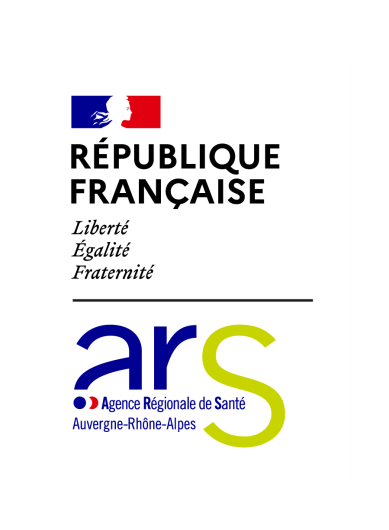 Direction de l'Autonomie Délégation Départementale de XXXDésignation : LOGO gestionnaireLOGO CDCONTRAT PLURIANNUEL D'OBJECTIFS ET DE MOYENS2025 – 2029PERSONNE MORALE GESTIONNAIRE  Nom		Adresse 		N° FINESS juridiqueEHPAD 1		Nom		Adresse		N° FINESS géographique EHPAD 2		Nom		Adresse		N° FINESS géographique SSIAD …ENTRE  	Le Département de XX, représenté par Monsieur/Madame ZZZ, Président du Département de X, dûment habilité à signer le présent contrat par décision de la commission permanente en date du … ;	L'Agence Régionale de Santé Auvergne-Rhône-Alpes représentée par Madame Cécile Courrèges, Directrice générale ;	La personne morale gestionnaire, représentée par la personne habilitée à signer le CPOM conformément aux dispositions du IV ter A de l'article L313-12 du code de l'action sociale et des familles, Monsieur/Madame ZZ, dont le siège social est situé à ….. 	VISASVu le code de l'action sociale et des familles et notamment les articles L.313-11, L.313-12 et L.313-12-2 ; Vu le décret n°2022-734 du 28 avril 2022 portant diverses mesures d'amélioration de la transparence financière dans la gestion des établissements et services sociaux et médico-sociaux mentionnés au I de l'article L. 312-1 du code de l'action sociale et des familles ;Vu l'arrêté du 3 mars 2017 fixant le contenu du cahier des charges du contrat pluriannuel d'objectifs et de moyens prévu au IV ter de l'article L. 313-12 du code de l'action sociale et des familles ; Vu l’arrêté du 6 juin 2019 modifiant l'arrêté du 28 septembre 2017 relatif au seuil mentionné à l'article R.314-160 déclenchant le dispositif de modulation du forfait global soins des établissements hébergeant des personnes âgées dépendantes relevant du I et du II de l'article L. 313-12 du code de l'action sociale et des familles ; Vu les arrêtés 2023-22-0068 et 2023-22-0069 du 30 octobre 2023 portant sur l'adoption du schéma régional de santé 2013-2028 et du projet régional de santé Auvergne-Rhône-Alpes 2018-2028 ;Vu l'instruction N°DGCS/SD5C/2017/96 du 21 mars 2017 relative à la mise en œuvre de l'arrêté du 3 mars 2017 fixant le contenu du cahier des charges du cahier des charges du contrat d’objectifs et de moyens (CPOM) prévu au IV ter de l’article L. 313-12 du code de l’action sociale et des familles et à l’articulation avec le CPOM prévu à l’article L. 313-12-2 du même code ;Vu la délibération du Département en date du ….. relative au schéma gérontologique ;Vu le règlement de l'habilitation à l'aide sociale;Vu : mentionner l’arrêté d'autorisation de création de CRT ;Vu : mentionner les arrêtés d'autorisation   en date du xxx+ les arrêtés d'extension en date du xxx ;Vu : mentionner les précédentes CTP et leurs avenants éventuels, ou le précédent CPOM (datés) ;Vu la délibération de la commission permanente du Département de X en date du ? ;Vu la délibération du conseil d'administration de l'organisme gestionnaire/de l'établissement public médico-social ou relevant d'un CCAS du XX/XX/XX, qui autorise à signer le présent contrat ;PREAMBULE Le présent contrat pluriannuel d'objectifs et de moyens (CPOM), conclu avec le Président du Département/Conseil départemental et la Directrice générale de l'Agence Régionale de Santé, permet l'accueil de personnes âgées dépendantes conformément aux dispositions de l'arrêté d'autorisation.Le présent CPOM a donc pour objet:→ d’établir un diagnostic intégrant, notamment, la synthèse de l'évaluation de la précédente convention tripartite et les conclusions de l'évaluation externe,→ de préciser, au regard du diagnostic, les objectifs d'amélioration de la qualité dans l'établissement et leurs modalités d'évaluation, → de poursuivre la démarche qualité engagée dans le cadre de la précédente convention. Cette démarche a pour objectif de garantir à toute personne âgée dépendante accueillie dans l'établissement les meilleures conditions de vie, d'accompagnement et de soins. Le présent CPOM ne préjudicie pas à l'application des dispositions relatives aux obligations des établissements et services médico-sociaux liées à la procédure d'autorisation prévue à l'article L.313-1 du code de l'action sociale et des familles et, notamment, au respect de conditions d'installation, d'organisation et de fonctionnement de l'établissement garantissant la santé, la sécurité, le bien-être physique ou moral et l'intimité des personnes hébergées. OBJET DU CPOMArticle 1 : Identification du gestionnaire et périmètre du CPOM Caractéristiques de l'organisme gestionnaire Désignation le cas échéant de l'établissement ou du service ou de la personne morale signataire dudit contrat pour percevoir la dotation globalisée commune :Identification   ESMS constituant le périmètre du CPOM  En cas de CPOM pour plusieurs établissements ou services, il convient de dupliquer les tableaux du paragraphe 1-2 pour chacun d’entre eux (1 série de tableau pour chaque numéro finess). Deux séries de tableaux sont proposés : une pour les établissements (HP, HT, AJ) et une pour les SSIAD/SPASAD. Nom de l’établissement : xxx Caractéristiques générales de l’établissement1-2-2 Caractéristiques des résidents1-2-3 Données administratives1-2-4 Données budgétaires (au 01/01/2024)1-2-5 Données ressources humaines (tout personnel confondu)(1) pour chaque catégorie, précisez les effectifs jours et les effectifs nuit1-2-6 Inscription de l’établissement dans son environnementNom du SSIAD ou SPASAD (autorisés) : xxx (à supprimer le cas échéant avec la série de tableau jusqu’au paragraphe suivant) 1-2-7 Caractéristiques générales 1-2-8 Données administratives1-2-9 Données budgétaires (au 01/01/2024)Dont XXX€ pour PA Dont XXX€ pour PH     1-2-10 Données ressources humaines (tout personnel confondu)1-2-11 Inscription de l’établissement dans son environnementArticle 2 : Articulation avec les CPOM existants Dans le cas où le gestionnaire est signataire de plusieurs CPOM dans un même département, il est décidé de fusionner les CPOM existants dans un CPOM unique regroupant l’ensemble des établissements gérés ou contrôlés par celui-ci, conformément à la règlementation en vigueur. Si le gestionnaire n’est pas concerné, indiquer « Non concerné » à la suite du titre de cet article.L’article L.313-12, IV ter. A. du CASF dispose que lorsque le gestionnaire gère ou contrôle plusieurs établissements situés dans le même département, un CPOM est conclu pour l’ensemble de ces établissements.  Ce présent contrat permet donc au gestionnaire de regrouper en un document unique tout ou partie des obligations contractuelles auxquelles il est soumis. Le CPOM unique se substitue aux CPOM préexistants, qu'il intègre sous forme de socle commun et de volets additionnels. Dans ce cas, l'ensemble des établissements et services du CPOM relève d'un même état prévisionnel de recettes et de dépenses. Les clauses du CPOM s'appliquent de manière concomitante à l'intégralité des établissements et services et prennent fin dans les mêmes conditions. Lorsque le gestionnaire est signataire de CPOM dans d’autres départements, une articulation entre les différents CPOM doit être opérée afin de permettre à l’autorité de tarification d’avoir une vision globale sur les ESSMS gérés par celui-ci.De plus, lorsqu'un ou plusieurs établissements ou services couverts par le présent contrat sont rattachés à un établissement de santé signataire d'un contrat pluriannuel d'objectifs et de moyens prévu à l'article L.6114-1 du code de santé publique, ceci est mentionné dans le présent contrat et les parties signataires veillent à l'articulation et à la cohérence des engagements pris dans chacun des contrats. Il est ajouté en annexe du présent contrat les éléments du CPOM sanitaire susceptibles d'éclairer la situation des établissements ou services signataires du présent contrat.Article 3 : Diagnostic3-1 Evaluation des précédentes CTP ou du précèdent CPOM 3-2 : Diagnostic à la date du xxxxLe décret du 26 avril 2022 sur le rythme des évaluations a introduit un cycle régulier d’évaluation tous les 5 ans synchronisé avec la démarche des CPOM pour inscrire ces établissements dans une démarche d’amélioration continue de la qualité.Date de l’évaluation (ou date prévisionnelle) : Ce diagnostic doit donc synthétiser le rapport d'évaluation réalisé préalablement au CPOM et des rapports d'inspection s'il y a lieu. Il utilise également les données issues du tableau de bord de la performance des établissements médico-sociaux. Il sert de base à l'élaboration des objectifs du CPOM. 3-2-1 Diagnostic transversal  3-2-2 Diagnostic spécifique à un ou plusieurs établissements du périmètre du CPOM  A supprimer le cas échéant3-3 : Diagnostic financierUn diagnostic financier initial de la structure signataire du CPOM est réalisé et est utilisé pour l'élaboration d'objectifs du CPOM. La situation financière sera suivie annuellement dans le cadre de l'examen de l'Etat Prévisionnel des Recettes et des Dépenses et le suivi du Plan Global de Financement Pluriannuel.EHPAD 1 EHPAD 2AUTRES ACTIVITES (SSIAD, Résidence autonomie,…) le cas échéant SYNTHESEDans le cas où un ou plusieurs des établissements de l'organisme gestionnaire ferait l'objet d'un contrat de retour à l'équilibre financier, d'un plan de retour à l'équilibre et/ou d'un relevé infra-annuel, les objectifs fixés lors de ces procédures sont reportés dans ce contrat.Les modalités de suivi des objectifs sont maintenues dans les conditions définies dans les procédures citées précédemment.Les objectifs et modalités de suivi peuvent être adaptés dans le cadre d'un échange entre les parties signataires.Article 4 : Objectifs généraux et opérationnels du CPOM Nota : Il convient de nommer les ESMS concernés par le CPOM et de supprimer les lignes qui ne sont pas nécessaires. Les cibles grisées constituent des objectifs obligatoires, les cibles laissées en blanc sont optionnelles, les cibles barrées ne concernent pas l’ESMS.ENJEU 1 : SANTE ET BIEN ETRE DES RESIDENTSENJEU 2 : POLITIQUE EN FAVEUR DES RESSOURCES HUMAINES  ENJEU 3 : L'ESMS DANS SON ENVIRONNEMENT   LES MOYENS DEDIES A LA REALISATION DU CPOM Article 5 : Modalités de détermination des dotations des ESMS L'article R314-159 du CASF, relatif aux principes généraux de la tarification et au forfait global soins des EHPAD, précise les modalités d'affectation des ressources. Ainsi, une tarification forfaitaire à la ressource est calculée en fonction de l'appréciation de l'évaluation de la perte d'autonomie et de l'évaluation des besoins en soins requis des résidents de chaque EHPAD et est substituée à la procédure contradictoire annuelle, s'agissant du forfait global de soins et du forfait global de la dépendance. Dans les conditions prévues aux articles R.314-170 à R.314-171-3 du code de l'action sociale et des familles, l'évaluation de la perte d'autonomie des personnes hébergées dans l'établissement ainsi que l'évaluation de leur besoin en soins requis sont réalisées, de façon simultanée, avant la conclusion du CPOM ainsi qu'au cours de la 3ème année du même contrat. L’évaluation de la charge en soins devra être validée au plus tard le 30 juin de l'année N-1, pour être prise en compte au 1er janvier de l’année N. 5-1 Tarification de l'hébergement (Proposition de mise en page à l’article 5-1 et l’article 5-2 pouvant être adaptée, le cas échéant par le département/CD)Le décret n°2016-1814 du 21 décembre 2016 rend obligatoire la fixation pluriannuelle des tarifs hébergement dans le cadre des CPOM. La détermination annuelle des tarifs n’est plus soumise à la procédure contradictoire. Pendant toute la durée du présent CPOM et conformément aux articles R.314-185, R.314-40 du Code de l’Action Sociale et des Familles, le budget « hébergement » évolue de la manière suivante sur la base des budgets N-1 accordés :Evolution des charges nettes (charges brutes – produits en atténuation) :Sur la base des budgets N-1, application de l’objectif annuel d’évolution des dépenses nettes arrêté par l’Assemblée départementale dans le cadre des orientations budgétaires pour l’année considérée (Année N),Prise en compte d’une revalorisation en année N+1 et sur la durée du CPOM sur la base de l’objectif annuel d’évolution des dépenses nettes arrêté par l’Assemblée départementale dans le cadre des orientations budgétaires annuelles.Prise en compte des surcoûts liés aux programmes de travaux :Prise en compte des surcoûts occasionnés sur la section d’hébergement par les programmes de travaux (construction, réhabilitation, restructuration), dans le cadre des programmes d’investissement et de leurs plans de financement préalablement validés par le Département, conformément à l’article R.314-20 du Code de l’Action Sociale et des Familles.5-2 Forfait dépendance Le forfait global relatif à la dépendance est défini à l’article R.314-172 du Code de l’Action Sociale et des Familles. Il est constitué du résultat d’une équation tarifaire et de financements complémentaires.Les différentes modalités de mise en œuvre du forfait global relatif à la dépendance seront arrêtées par l’Assemblée départementale dans le cadre des orientations budgétaires annuelles.5-3 Forfait soins Le forfait sera calculé, en application de l'article 64 de la loi de financement de la sécurité sociale 2019, pour atteindre la dotation cible et est fonction de la variation du point fixée annuellement par la CNSA.Les montants indiqués ci-dessous sont indicatifs. Il convient de se référer aux décisions budgétaires prenant en compte l'ensemble des mesures nouvelles affectées aux ESMS. La dotation plafond est le résultat de l'équation tarifaire "GMPS * capacité financée HP * valeur de point". A compter de 2021, le forfait soins (hors financements complémentaires) est égal à la dotation cible.5-4 Financements complémentaires 5-4-1 Financements pérennes au 01/01/2024 5-4-2 Financements ponctuels en 2024 (notifiés à date de négociation du CPOM)5-5 Fixation des taux d'occupation Le taux d'occupation retenu est le taux d'occupation dépendance de l'année 2022, les absences de moins de 72 heures pour cause d'hospitalisation ou pour convenance personnelle étant comptabilisées. Pour l'hébergement permanent :Lorsque le taux d'occupation est inférieur au seuil de 95%, le directeur de l'agence régionale de santé peut moduler le montant du forfait global. La modulation est opérée sur la tarification de l'exercice en cours et prend en compte le dernier taux d'occupation connu. Il appartiendra à l'organisme gestionnaire de porter à la connaissance des autorités publiques tout événement à caractère exceptionnel justifiant cette baisse d'activité. Article 6 : Cadre budgétaire du CPOM -  Les dispositions du décret n°2022-734 du 28 avril 2022, portant diverses mesures d'amélioration de la transparence financière dans la gestion des établissements et services sociaux et médico-sociaux mentionnés au I de l'article L. 312-1 du code de l'action sociale et des familles, devront être mises en œuvre par les gestionnaires.  6-1 Périmètre et transmission de A la date d'effet de la signature du présent CPOM et en application du décret 2016-1815 du 21/12/2016 modifiant les dispositions financières applicables aux ESMS mentionnés au I de l'article L312-1 du CASF, l'organisme gestionnaire produit   relevant du périmètre du CPOM. Les charges et produits de chaque établissement du périmètre de  sont retracés dans des comptes de résultat prévisionnel (CRP) spécifiques. et ses annexes doit être transmis par voie dématérialisée aux autorités de tarification avant le 30 avril ou dans les 30 jours suivants la dernière notification de crédits et au plus tard le 30 juin. 6-2 Clôture de l'exercice et modalités d'affectation de Le gestionnaire s'engage à transmettre chaque année N+1. A défaut, les autorités de tarification arrêteront le résultat et son affectation, en application de l'article R314-237 du CASF.Les résultats d'exploitation de chaque établissement du périmètre de l'ERCP seront retracés dans des comptes de résultat spécifiques.Le principe budgétaire global est celui d'une libre affectation des résultats des établissements relevant du CPOM laquelle peut s'appliquer de manière globale et non plus par sections tarifaires.En application du IV ter de l'article L. 313-12 du CASF modifié par l’article 62 de la loi n° 2022-1616 du 23 décembre 2022 de financement de la sécurité sociale pour 2023, à l'occasion du renouvellement du contrat, il peut être tenu compte, pour fixer la tarification de l'établissement ou du service, de la part des reports à nouveau ou des réserves figurant dans son budget et qui ne sont pas justifiés par ses conditions d'exploitation. Au vu des résultats, le montant de ces reports ou de ces réserves peut être plafonné, selon des modalités définies par décret en Conseil d'Etat.En application de l'article R.314-234 du CASF, les parties conviennent des modalités d'affectation des résultats en lien avec les objectifs définis au présent contrat et selon les dispositions suivantes :Les excédents d'exploitation sont affectés en priorité à l'apurement des déficits antérieurs. Sous cette réserve, l’organisme gestionnaire affecte le résultat excédentaire de l’année en le répartissant sur les comptes pré-listés à l’article R. 314-234 du CASF. Les choix d’affectation doivent favoriser la réalisation des objectifs du présent contrat et tenir compte d’un diagnostic financier de l’établissement réalisé annuellement et partagé par les autres parties. OPTION  si non habilitation aide sociale : en application de l'article R314-244 du CASF, "le gestionnaire ne peut cependant pas affecter des excédents dégagés sur les tarifs soins et dépendance en réserve d’investissement ou de trésorerie, ainsi qu’à la compensation de charges d’amortissement."Les déficits d'exploitation sont couverts en priorité par le compte de report à nouveau excédentaire. Le cas échéant, ils seront couverts par la reprise de la réserve de compensation et, pour le surplus éventuel, affecté à un compte de report à nouveau déficitaire de ce compte de résultat. Lorsque les données de chaque compte de résultat font apparaître une insuffisance d'autofinancement durant trois exercices consécutifs, le directeur précise dans son rapport d'activités les mesures de redressement ainsi que leur délai de mise en œuvre, nécessaires à la poursuite de l'activité. Chacune des parties signataires évaluera la pertinence de saisir le comité de suivi, tel que mentionné à l'article 8 du présent contrat.Article 7 : Frais de siège A renseigner le cas échéant si le périmètre du CPOM est identique au périmètre des frais de siège, sinon indiqué « non concerné ». MISE EN ŒUVRE DU CONTRATArticle 8 : Suivi et évaluation du contrat Les parties signataires du contrat organisent la mise en place d'un comité de suivi chargé de s'assurer de la bonne exécution du contrat. 8-1 CompositionLe comité de suivi est ainsi composé des représentants des parties signataires du présent contrat. 8-2 Documents à produireLe comité de suivi s'appuie sur les documents et comptes rendus produits par l'organisme gestionnaire dans le cadre de ses obligations réglementaires et conventionnelles : évaluations, documents budgétaires et comptables, revue des objectifs, données du tableau de bord de la performance, actualisation des données administratives déclarées (article 1-2). 8-3 Dialogues de gestion Le comité de suivi se réunit à deux reprises au cours du contrat : Au cours de l'année de réalisation de l'évaluation de la perte d'autonomie des personnes hébergées dans l'établissement et de l'évaluation de leur besoin en soins requis prévues à l'article 5 du présent contrat, afin d'établir un point à mi-parcours, le comité de suivi examine la trajectoire de réalisation des objectifs fixés, sur la base du bilan d'étape proposé par l'organisme gestionnaire permettant d'apprécier la qualité de l'accompagnement. Il valorise les résultats obtenus et les efforts réalisés. Il signale les retards pris ou les difficultés et propose un plan de mesures correctrices intégrant éventuellement un réajustement des objectifs et/ou des moyens initiaux si cela est justifié. Après accord du comité de suivi, ces modifications pourront faire l'objet d'un avenant au contrat.Au cours de la 5ème année du contrat, pour le bilan final et la préparation du prochain contrat, le comité de suivi examine les résultats obtenus par le gestionnaire sur la base d'un bilan proposé par celui-ciCompte tenu du bilan final, le comité de suivi établit des propositions de priorités et d'objectifs pour le CPOM prenant la suite du contrat arrivant à échéance. En dehors de ces dialogues de gestion, il est de la responsabilité de chaque partie gestionnaire de saisir le comité de suivi lorsque des circonstances ou faits nouveaux font peser un risque fort sur les conditions d'exécution du contrat, tant du point de vue des objectifs que des moyens. La partie signataire concernée saisit les autres parties de manière circonstanciée, par lettre recommandée avec accusé de réception ou tout autre moyen permettant d'attester que la saisine a bien été portée à la connaissance des destinataires. A compter de la date de réception attestée, les membres du comité de suivi disposent de deux mois pour convenir, par tout moyen approprié, des suites à donner. 8-4 Transmission annuelle Dans le cadre de la transmission de , l'organisme gestionnaire doit joindre une revue des objectifs du CPOM. Ce document doit comprendre, pour chaque objectif, son niveau de réalisation retracé par l'indicateur comparé à la cible ainsi que tout élément permettant d'apprécier son atteinte. Article 9 : Traitement des litigesLes parties s'engagent à chercher toute solution amiable en cas de désaccord sur l'exécution ou l'interprétation du présent contrat. A défaut d'accord amiable, le différend pourra être porté devant la juridiction compétente.Article 10 : Révision du contrat Une révision du CPOM peut être réalisée au vu des conclusions du comité de suivi à l'issue des dialogues de gestion ou des saisines exceptionnelles des parties. Article 11 : Entrée en vigueur et durée du contratLe présent contrat entre en vigueur le 01/01/2025, pour une durée de 5 ans, soit le 31/12/2029.La durée initiale du contrat peut être prorogée pour une durée maximale d'un an. Au plus tard 6 mois avant l'échéance prévue du CPOM, une partie signataire souhaitant la prolongation le notifie aux autres parties signataires par lettre recommandée avec accusé de réception. A défaut de réponse dans ce délai, la prolongation est réputée acquise. A l'échéance de la prorogation d'un an lorsque celle-ci a été convenue entre les parties, un avenant prolongeant le CPOM d'un an peut être conclu. Article 12 : Résiliation du CPOM Il prend fin dans les cas suivants :En cas d'évolution législative ou réglementaire lui faisant perdre son objetEn cas de résiliation de l'une des partiesUne ou plusieurs parties peut demander la résiliation du présent contrat.La résiliation s'effectue par lettre recommandée avec accusé de réception adressée aux autres signataires du contrat.Ladite résiliation ne prend effet qu'à l'échéance d'un délai de deux mois à compter de la réception de la lettre recommandée. Dans le cadre d'une fermeture provisoire ou définitive de l'établissement, le présent contrat sera suspendu ou résilié de plein droit à la date de fermeture.Article 13 : Liste des annexes Les documents ci-après constituent les annexes du CPOM :Plan global de financement pluriannuelPPI (si besoin)Et le cas échéant : Arrêté d'autorisation des frais de siègeEléments d'autres contrats ou CPOM conclus avec les autorités publiques (données d'interdépendance sur les volets organisationnel ou financier)Organigramme (selon le choix de présentation fait à l’article 1.1)Tableau des objectifs du CPOM (s’il n’a pas été intégré au corps du CPOM)Fait à Lyon, le La Directrice Générale de l'ARS Auvergne-Rhône-AlpesSignature Nom prénoms+cachetLe Président du Conseil DépartementalSignature Nom prénoms+cachetL'organisme gestionnaireSignature Nom prénoms+cachetNuméro FINESS juridiqueStatut juridique Nom entité mère (si filiale) Exemple : Korian, sinon mettre NC Modalités d'organisation de l'organisme gestionnaire Nota : Décrire l’organigramme ou joindre en annexeActivités sanitaires et médico-sociales autorisées(indiquer la capacité)Médico-sociales : Activités sanitaires et médico-sociales autorisées(indiquer la capacité)Sanitaires : Organisation et missions du siège social (le cas échéant)Convention collective ESMS ou personne morale signataire destiné à percevoir la dotation Globalisée Commune PAInscrire le n° FINESS juridique ou géographique du ou des établissements souhaitant percevoir la dotationAdresseHabilitation aide sociale autoriséeNb de places dont habilité à l’aide socialedont habilité à l’aide socialeCapacité de l'établissement Capacité autoriséeCapacité autoriséeCapacité installéeCapacité de l'établissement Places HPPlaces HPCapacité de l'établissement - dont places Pôle d'Activités et de Soins  Adaptés- dont places Pôle d'Activités et de Soins  AdaptésCapacité de l'établissement - dont places Unité d'Hébergement Renforcé- dont places Unité d'Hébergement RenforcéCapacité de l'établissement - dont places Unité Personnes Handicapées Vieillissantes - dont places Unité Personnes Handicapées Vieillissantes Capacité de l'établissement - dont places Unité de Vie Protégée- dont places Unité de Vie ProtégéeCapacité de l'établissement Autres (HT, AJ, SSIAD…)Autres (HT, AJ, SSIAD…)Centre de ressources territorialComposition du plateau techniqueProfil des chambres installées au 31/12/2023 Nombre de chambres individuelles  Nombre de chambres doubles  Nombre de chambres supérieurs à deux lits  Nombre de chambres individuelles  Nombre de chambres doubles  Nombre de chambres supérieurs à deux lits  Nombre de chambres individuelles  Nombre de chambres doubles  Nombre de chambres supérieurs à deux lits  Nombre de chambres individuelles  Nombre de chambres doubles  Nombre de chambres supérieurs à deux lits  Nombre de chambres individuelles  Nombre de chambres doubles  Nombre de chambres supérieurs à deux lits Option tarifaire soinsPUIFilière gérontologique (ex -Rhône-Alpes)Dernier GMP validé GALAAD, le Insérer valeurDernier PMP validé GALAAD, le Insérer valeurSMTISMTIInsérer valeurNombre de résidents souffrant de la maladie d'Alzheimer ou apparentéeNombre de résidents souffrant de la maladie d'Alzheimer ou apparentéeInsérer nombreNombre de résidents < 60 ans Nombre de résidents < 60 ans Insérer nombrePersonnes reconnues handicapées vieillissantes (Reconnaissance MDPH avant 60 ans)Personnes reconnues handicapées vieillissantes (Reconnaissance MDPH avant 60 ans)Insérer nombreInsérer âge moyenType(s) de handicapHandicap Psychique Handicap Mental Handicap Sensoriel Handicap NeuromoteurGIR 1GIR 2GIR 3GIR 4GIR 5GIR 6TOTALNbre de Résidents par GIRNbre de Résidents par GIRXxxxxxxProvenance géographique en %DépartementX %X %X %X %X %X %X %Provenance géographique en %Hors départementX %X %X %X %X %X %X %Nombre de résidents bénéficiaires aide socialeDépartementxNombre de résidents bénéficiaires aide socialeHors départementxNombre de projets personnalisés de moins de 12 mois en pourcentage de la capacitéNombre de projets personnalisés de moins de 12 mois en pourcentage de la capacitéX %Hébergement PermanentHébergement TemporairePASAUHRAccueil de jourTaux d'occupation 2023X % ou non concerné %X % ou non concerné %X % ou non concerné %X % ou non concerné %X % ou non concerné %Nbre jours d'ouverture/anX  ou non concernéX  ou non concernéX  ou non concernéX  ou non concernéX  ou non concernéNbre de placesX  ou non concernéX  ou non concernéX  ou non concernéX  ou non concernéX  ou non concernéDurée moyenne de séjour (préciser le calcul)X  ou non concernéX  ou non concernéX  ou non concernéX  ou non concernéX  ou non concernéInspection dans les 2 années précédant la signature du CPOMSi oui,  Procès-verbal Commission de Sécurité et d'accessibilitéProcès-verbal Direction Départementale de Protection des Populations  (ex Direction Services Vétérinaires)Contrôle légionnelle par l'ESMSPlan bleu (voir site internet ARS ARA)Plan blanc (pour les ESMS concernés)Document d'Analyse du Risque Infectieux  Projet d'établissement Livret d'accueil Contrat de séjour (à jour du décret du 28 avril 2022 sur la transparence financière)Règlement de fonctionnement Conseil de la Vie Sociale  Nb réunions annuellesConsultation CVS sur outils loi 2002-2 Consultation/association du CVS sur CPOMModalitésComposition du CVS (décret du 25 avril 2022 portant modification du CVS)Existence d'une association des familles Autre mode de participation des usagersPréciserEvaluation  de réalisationHEBERGEMENT : Hébergement PermanentHébergement TemporaireAccueil de jourPrix de journée moyen en année pleineX ou non concernéX ou non concernéX ou non concernéDEPENDANCE HP :Prix de journéeGIR 1-2XGIR 3-4XGIR 5-6XNbre total points GIRXValeur moyenne point GIR (GMP tarifaire)XDotation globale dépendance XSOINS :Hébergement permanentHébergement permanentAccueil de jourPASAUHRAutres (SSIAD …)Dotation de base reconductible au 01/01/2024 (hors FI. COMP.)XXXXXXAge moyen des salariés Age moyen des salariés Age moyen des salariés Age moyen des salariés XAncienneté moyenne Ancienneté moyenne Ancienneté moyenne Ancienneté moyenne XNombre de postes vacants au 01/01/2024
(préciser la nature du poste et le nombre d'ETP correspondant) Nombre de postes vacants au 01/01/2024
(préciser la nature du poste et le nombre d'ETP correspondant) Nombre de postes vacants au 01/01/2024
(préciser la nature du poste et le nombre d'ETP correspondant) Nombre de postes vacants au 01/01/2024
(préciser la nature du poste et le nombre d'ETP correspondant) XTaux d'absentéisme Taux d'absentéisme Taux d'absentéisme Taux d'absentéisme XTaux de rotation Taux de rotation Taux de rotation Taux de rotation XNombre de CDD (définition TDB ANAP)Nombre de CDD (définition TDB ANAP)Nombre de CDD (définition TDB ANAP)Nombre de CDD (définition TDB ANAP)XNombre d'ETP occupés par des faisant fonction (glissement de fonctions)Nombre d'ETP occupés par des faisant fonction (glissement de fonctions)Nombre d'ETP occupés par des faisant fonction (glissement de fonctions)Nombre d'ETP occupés par des faisant fonction (glissement de fonctions)XExistence du Document Unique d'Evaluation des Risques ProfessionnelsDate de mise à jour Tableau des effectifs en ETP au 01/01/2024)Tableau des effectifs en ETP au 01/01/2024)Tableau des effectifs en ETP au 01/01/2024)Tableau des effectifs en ETP au 01/01/2024)Tableau des effectifs en ETP au 01/01/2024)HébDépSoinTotal avant CPOMAdministrationXXServices généraux:XXCuisineXXEntretienXXDiététicienXXAnimation socialeXXASH (1)XXXPsychologueXXASD - AMP (1)XXXInfirmière (1)XXInfirmière CoordinatriceXXPrésence d’un IDE de nuit (ou astreinte mutualisée)XXKinésithérapeuteXXErgothérapeuteXXPsychomotricienXXPharmacien / PréparateurXXMédecin coordonnateur à hauteur de l’effectif minimal prévu par l’article D. 312-156 du CASFXXTOTALXXXXSignature de la charte de filière  Convention HAD Convention équipe soins palliatifs Convention équipe mobile d'hygiène Convention CH Convention structure psychiatriqueInscription dans un GHTPartenariats avec un ou plusieurs dispositifs d’appui à la coordination des parcours de santé (L. 6327-1 du code de la santé publique)Autres (à préciser)REMARQUES COMPLEMENTAIRES DE L'ORGANISME GESTIONNAIRE AdresseNb de places PANb de places PHType(s) de handicapHandicap Psychique Handicap Mental Handicap Sensoriel Handicap NeuromoteurTaux d'occupation PA 2023X % ou non concerné %Durée moyenne d’accompagnement  PAX  ou non concernéTaux d'occupation PH 2023X % ou non concerné %Durée moyenne d’accompagnement PHX  ou non concernéInspection dans les 2 années précédant la signature du CPOMSi oui,  Procès-verbal Commission de Sécurité et d'accessibilitéChoisir datePlan bleu (voir site internet ARS ARA)Document d'Analyse du Risque Infectieux  Projet d'établissement Livret d'accueil Contrat de séjour  (à jour du décret du 28 avril 2022 sur la transparence financière)Règlement de fonctionnement Evaluation  de réalisationDotation globale soins de base année pleine hors CNR au 01/01/2024 (hors FI. COMP.)XAge moyen des salariés Age moyen des salariés Age moyen des salariés Age moyen des salariés XAncienneté moyenne Ancienneté moyenne Ancienneté moyenne Ancienneté moyenne XNombre de postes vacants au 01/01/2024
(préciser la nature du poste et le nombre d'ETP correspondant) Nombre de postes vacants au 01/01/2024
(préciser la nature du poste et le nombre d'ETP correspondant) Nombre de postes vacants au 01/01/2024
(préciser la nature du poste et le nombre d'ETP correspondant) Nombre de postes vacants au 01/01/2024
(préciser la nature du poste et le nombre d'ETP correspondant) XTaux d'absentéisme Taux d'absentéisme Taux d'absentéisme Taux d'absentéisme XTaux de rotation Taux de rotation Taux de rotation Taux de rotation XNombre de CDD (définition TDB ANAP)Nombre de CDD (définition TDB ANAP)Nombre de CDD (définition TDB ANAP)Nombre de CDD (définition TDB ANAP)XNombre d'ETP occupés par des faisant fonction (glissement de fonctions)Nombre d'ETP occupés par des faisant fonction (glissement de fonctions)Nombre d'ETP occupés par des faisant fonction (glissement de fonctions)Nombre d'ETP occupés par des faisant fonction (glissement de fonctions)XExistence du Document Unique d'Evaluation des Risques Professionnels (DUERP)Date de mise à jour Tableau des effectifs en ETP au 01/01/2024Tableau des effectifs en ETP au 01/01/2024Tableau des effectifs en ETP au 01/01/2024Tableau des effectifs en ETP au 01/01/2024Tableau des effectifs en ETP au 01/01/2024HébDépSoinTotal avant CPOMAdministrationXXServices généraux:XXEntretienXXASH (1)XXXPsychologueXXASD - AMPXXXInfirmièreXXInfirmière CoordinatriceXXPsychomotricienXXTOTALXXXXSignature de la charte de filière  Convention HAD Convention équipe soins palliatifs Convention équipe mobile d'hygiène Convention CH Convention structure psychiatriqueInscription dans un GHTPartenariats avec un ou plusieurs dispositifs d’appui à la coordination des parcours de santé (L. 6327-1 du code de la santé publique)Autres (à préciser)REMARQUES COMPLEMENTAIRES DE L'ORGANISME GESTIONNAIRE OBJECTIFSECHEANCE PREVUE ETAT DE REALISATION EXPLICATIONS  REMARQUES COMPLEMENTAIRESAXE STRATEGIQUE 1 : QUALITE ET SECURITE DE LA PRISE EN CHARGE ET DE L'ACCOMPAGNEMENT  AXE STRATEGIQUE 1 : QUALITE ET SECURITE DE LA PRISE EN CHARGE ET DE L'ACCOMPAGNEMENT  Points forts Points à améliorer AXE STRATEGIQUE 2 : POLITIQUE EN FAVEUR DES RESSOURCES HUMAINES AXE STRATEGIQUE 2 : POLITIQUE EN FAVEUR DES RESSOURCES HUMAINES Points forts Points à améliorer AXE STRATEGIQUE 3 : LES EHPAD DANS LEUR ENVIRONNEMENT AXE STRATEGIQUE 3 : LES EHPAD DANS LEUR ENVIRONNEMENT Points forts Points à améliorer EHPAD XEHPAD XThèmeProblématique – Point à améliorerDonnées 2021 20222023Fond de roulement en jour Taux d'endettement Besoin en fonds de roulementTrésorerie en jours (à jour de la dette sociale)Montant de CAF Taux de CAF Taux de vétusté par catégorieRéserves Points forts Points à améliorer Données 202120222023Fond de roulement en jour Taux d'endettement Besoin en fonds de roulementTrésorerie en jours (à jour de la dette sociale)Montant de CAF Taux de CAF Taux de vétusté par catégorieRéserves Points forts Points à améliorer Données 202120222023Fond de roulement en jour Taux d'endettement Besoin en fonds de roulementTrésorerie en jours (à jour de la dette sociale)Montant de CAF Taux de CAF Taux de vétusté par catégorieRéserves Points forts Points à améliorer Données 202120222023Fond de roulement Taux d'endettement Besoin en fonds de roulementTrésorerie en jours (à jour de la dette sociale)Montant de CAF Taux de CAFTaux de vétusté par catégorieRéserves Points forts Points à améliorer AxesThématiques Objectifs générauxObjectifs opérationnelsActionsActionsActionsIndicateursIndicateursIndicateursIndicateursESMSESMSIndicateursIndicateursIndicateursIndicateursIndicateursIndicateursAxesThématiques Objectifs générauxObjectifs opérationnelsActionsActionsActionsIndicateursIndicateursIndicateursIndicateursESMSESMSCiblesCiblesCiblesValeurs initiales : 2024 = NValeurs initiales : 2024 = NValeurs initiales : 2024 = NAxesThématiques Objectifs générauxObjectifs opérationnelsActionsActionsActionsIndicateursIndicateursIndicateursIndicateursESMSESMSValeursDélaisDélaisNumérateursDénominateursValeurs11 - QUALITE ET SECURITE DE LA PRISE EN CHARGE ET DE L'ACCOMPAGNEMENT 11 - QUALITE ET SECURITE DE LA PRISE EN CHARGE ET DE L'ACCOMPAGNEMENT 11 - QUALITE ET SECURITE DE LA PRISE EN CHARGE ET DE L'ACCOMPAGNEMENT 11 - QUALITE ET SECURITE DE LA PRISE EN CHARGE ET DE L'ACCOMPAGNEMENT 11 - QUALITE ET SECURITE DE LA PRISE EN CHARGE ET DE L'ACCOMPAGNEMENT 11 - QUALITE ET SECURITE DE LA PRISE EN CHARGE ET DE L'ACCOMPAGNEMENT 11 - QUALITE ET SECURITE DE LA PRISE EN CHARGE ET DE L'ACCOMPAGNEMENT 11 - QUALITE ET SECURITE DE LA PRISE EN CHARGE ET DE L'ACCOMPAGNEMENT 11 - QUALITE ET SECURITE DE LA PRISE EN CHARGE ET DE L'ACCOMPAGNEMENT 11 - QUALITE ET SECURITE DE LA PRISE EN CHARGE ET DE L'ACCOMPAGNEMENT 11 - QUALITE ET SECURITE DE LA PRISE EN CHARGE ET DE L'ACCOMPAGNEMENT 11 - QUALITE ET SECURITE DE LA PRISE EN CHARGE ET DE L'ACCOMPAGNEMENT 11 - QUALITE ET SECURITE DE LA PRISE EN CHARGE ET DE L'ACCOMPAGNEMENT 11 - QUALITE ET SECURITE DE LA PRISE EN CHARGE ET DE L'ACCOMPAGNEMENT 11 - QUALITE ET SECURITE DE LA PRISE EN CHARGE ET DE L'ACCOMPAGNEMENT 11 - QUALITE ET SECURITE DE LA PRISE EN CHARGE ET DE L'ACCOMPAGNEMENT 11 - QUALITE ET SECURITE DE LA PRISE EN CHARGE ET DE L'ACCOMPAGNEMENT 11 - QUALITE ET SECURITE DE LA PRISE EN CHARGE ET DE L'ACCOMPAGNEMENT 11 - QUALITE ET SECURITE DE LA PRISE EN CHARGE ET DE L'ACCOMPAGNEMENT 111 - Prévention et prise en charge des risques liés à la santé 111 - Prévention et prise en charge des risques liés à la santé 111 - Prévention et prise en charge des risques liés à la santé 111 - Prévention et prise en charge des risques liés à la santé 111 - Prévention et prise en charge des risques liés à la santé 111 - Prévention et prise en charge des risques liés à la santé 111 - Prévention et prise en charge des risques liés à la santé 111 - Prévention et prise en charge des risques liés à la santé 111 - Prévention et prise en charge des risques liés à la santé 111 - Prévention et prise en charge des risques liés à la santé 111 - Prévention et prise en charge des risques liés à la santé 111 - Prévention et prise en charge des risques liés à la santé 111 - Prévention et prise en charge des risques liés à la santé 111 - Prévention et prise en charge des risques liés à la santé 111 - Prévention et prise en charge des risques liés à la santé 111 - Prévention et prise en charge des risques liés à la santé 111 - Prévention et prise en charge des risques liés à la santé 111 - Prévention et prise en charge des risques liés à la santé 1 111 - Définir une stratégie de prise en charge de la dénutrition et mettre en place des mesures de prévention  1 111 - Définir une stratégie de prise en charge de la dénutrition et mettre en place des mesures de prévention  1 111 - Définir une stratégie de prise en charge de la dénutrition et mettre en place des mesures de prévention  1 111 - Définir une stratégie de prise en charge de la dénutrition et mettre en place des mesures de prévention  1 111 - Définir une stratégie de prise en charge de la dénutrition et mettre en place des mesures de prévention  1 111 - Définir une stratégie de prise en charge de la dénutrition et mettre en place des mesures de prévention  1 111 - Définir une stratégie de prise en charge de la dénutrition et mettre en place des mesures de prévention  1 111 - Définir une stratégie de prise en charge de la dénutrition et mettre en place des mesures de prévention  1 111 - Définir une stratégie de prise en charge de la dénutrition et mettre en place des mesures de prévention  1 111 - Définir une stratégie de prise en charge de la dénutrition et mettre en place des mesures de prévention  1 111 - Définir une stratégie de prise en charge de la dénutrition et mettre en place des mesures de prévention  1 111 - Définir une stratégie de prise en charge de la dénutrition et mettre en place des mesures de prévention  1 111 - Définir une stratégie de prise en charge de la dénutrition et mettre en place des mesures de prévention  1 111 - Définir une stratégie de prise en charge de la dénutrition et mettre en place des mesures de prévention  1 111 - Définir une stratégie de prise en charge de la dénutrition et mettre en place des mesures de prévention  1 111 - Définir une stratégie de prise en charge de la dénutrition et mettre en place des mesures de prévention  1 111 - Définir une stratégie de prise en charge de la dénutrition et mettre en place des mesures de prévention  11 111- Sensibiliser à la santé bucco-dentaire en disposant d'un processus de dépistage systématique 111 111 - Taux de résidents ayant bénéficié d'un dépistage santé-orale111 111 - Taux de résidents ayant bénéficié d'un dépistage santé-orale111 111 - Taux de résidents ayant bénéficié d'un dépistage santé-orale111 111 - Taux de résidents ayant bénéficié d'un dépistage santé-oraleEHPAD 1 (HP+HT) EHPAD 1 (HP+HT) > 80%N + 2N + 2#DIV/0!11 111- Sensibiliser à la santé bucco-dentaire en disposant d'un processus de dépistage systématique 111 111 - Taux de résidents ayant bénéficié d'un dépistage santé-orale111 111 - Taux de résidents ayant bénéficié d'un dépistage santé-orale111 111 - Taux de résidents ayant bénéficié d'un dépistage santé-orale111 111 - Taux de résidents ayant bénéficié d'un dépistage santé-oraleEHPAD 2 (HP+HT)EHPAD 2 (HP+HT)> 80%N + 2N + 2#DIV/0!11 111- Sensibiliser à la santé bucco-dentaire en disposant d'un processus de dépistage systématique 111 111 - Taux de résidents ayant bénéficié d'un dépistage santé-orale111 111 - Taux de résidents ayant bénéficié d'un dépistage santé-orale111 111 - Taux de résidents ayant bénéficié d'un dépistage santé-orale111 111 - Taux de résidents ayant bénéficié d'un dépistage santé-oraleAJAJ> 80%N + 2N + 2#DIV/0!11 111- Sensibiliser à la santé bucco-dentaire en disposant d'un processus de dépistage systématique 111 111 - Taux de résidents ayant bénéficié d'un dépistage santé-orale111 111 - Taux de résidents ayant bénéficié d'un dépistage santé-orale111 111 - Taux de résidents ayant bénéficié d'un dépistage santé-orale111 111 - Taux de résidents ayant bénéficié d'un dépistage santé-oraleSSIADSSIAD> 80%N + 2N + 2#DIV/0!11 111- Sensibiliser à la santé bucco-dentaire en disposant d'un processus de dépistage systématique 111 111 - Taux de résidents ayant bénéficié d'un dépistage santé-orale111 111 - Taux de résidents ayant bénéficié d'un dépistage santé-orale111 111 - Taux de résidents ayant bénéficié d'un dépistage santé-orale111 111 - Taux de résidents ayant bénéficié d'un dépistage santé-oraleEHPAD 3 (HP + HT)EHPAD 3 (HP + HT)> 80%N + 2N + 2#DIV/0!11 111- Sensibiliser à la santé bucco-dentaire en disposant d'un processus de dépistage systématique 111 111 - Taux de résidents ayant bénéficié d'un dépistage santé-orale111 111 - Taux de résidents ayant bénéficié d'un dépistage santé-orale111 111 - Taux de résidents ayant bénéficié d'un dépistage santé-orale111 111 - Taux de résidents ayant bénéficié d'un dépistage santé-oraleEHPAD 4 (HP + HT)EHPAD 4 (HP + HT)> 80%N + 2N + 2#DIV/0!11 111- Sensibiliser à la santé bucco-dentaire en disposant d'un processus de dépistage systématique 111 111 - Taux de résidents ayant bénéficié d'un dépistage santé-orale111 111 - Taux de résidents ayant bénéficié d'un dépistage santé-orale111 111 - Taux de résidents ayant bénéficié d'un dépistage santé-orale111 111 - Taux de résidents ayant bénéficié d'un dépistage santé-oraleEHPAD 5 (HP + HT)EHPAD 5 (HP + HT)> 80%N + 2N + 2#DIV/0!11 111- Sensibiliser à la santé bucco-dentaire en disposant d'un processus de dépistage systématique 111 111 - Taux de résidents ayant bénéficié d'un dépistage santé-orale111 111 - Taux de résidents ayant bénéficié d'un dépistage santé-orale111 111 - Taux de résidents ayant bénéficié d'un dépistage santé-orale111 111 - Taux de résidents ayant bénéficié d'un dépistage santé-oraleEHPAD 6 (HP + HT)EHPAD 6 (HP + HT)> 80%N + 2N + 2#DIV/0!11 111- Sensibiliser à la santé bucco-dentaire en disposant d'un processus de dépistage systématique 111 112 - Taux de résidents ayant bénéficié d'une consultation par un chirurgien-dentiste 111 112 - Taux de résidents ayant bénéficié d'une consultation par un chirurgien-dentiste 111 112 - Taux de résidents ayant bénéficié d'une consultation par un chirurgien-dentiste 111 112 - Taux de résidents ayant bénéficié d'une consultation par un chirurgien-dentiste EHPAD 1 (HP+HT)  f EHPAD 1 (HP+HT)  f > 80%N + 2N + 2#DIV/0!11 111- Sensibiliser à la santé bucco-dentaire en disposant d'un processus de dépistage systématique 111 112 - Taux de résidents ayant bénéficié d'une consultation par un chirurgien-dentiste 111 112 - Taux de résidents ayant bénéficié d'une consultation par un chirurgien-dentiste 111 112 - Taux de résidents ayant bénéficié d'une consultation par un chirurgien-dentiste 111 112 - Taux de résidents ayant bénéficié d'une consultation par un chirurgien-dentiste EHPAD 2 (HP+HT)EHPAD 2 (HP+HT)> 80%N + 2N + 2#DIV/0!11 111- Sensibiliser à la santé bucco-dentaire en disposant d'un processus de dépistage systématique 111 112 - Taux de résidents ayant bénéficié d'une consultation par un chirurgien-dentiste 111 112 - Taux de résidents ayant bénéficié d'une consultation par un chirurgien-dentiste 111 112 - Taux de résidents ayant bénéficié d'une consultation par un chirurgien-dentiste 111 112 - Taux de résidents ayant bénéficié d'une consultation par un chirurgien-dentiste AJAJ> 80%N + 2N + 2#DIV/0!11 111- Sensibiliser à la santé bucco-dentaire en disposant d'un processus de dépistage systématique 111 112 - Taux de résidents ayant bénéficié d'une consultation par un chirurgien-dentiste 111 112 - Taux de résidents ayant bénéficié d'une consultation par un chirurgien-dentiste 111 112 - Taux de résidents ayant bénéficié d'une consultation par un chirurgien-dentiste 111 112 - Taux de résidents ayant bénéficié d'une consultation par un chirurgien-dentiste SSIADSSIAD> 80%N + 2N + 2#DIV/0!11 111- Sensibiliser à la santé bucco-dentaire en disposant d'un processus de dépistage systématique 111 112 - Taux de résidents ayant bénéficié d'une consultation par un chirurgien-dentiste 111 112 - Taux de résidents ayant bénéficié d'une consultation par un chirurgien-dentiste 111 112 - Taux de résidents ayant bénéficié d'une consultation par un chirurgien-dentiste 111 112 - Taux de résidents ayant bénéficié d'une consultation par un chirurgien-dentiste EHPAD 3 (HP + HT)EHPAD 3 (HP + HT)> 80%N + 2N + 2#DIV/0!11 111- Sensibiliser à la santé bucco-dentaire en disposant d'un processus de dépistage systématique 111 112 - Taux de résidents ayant bénéficié d'une consultation par un chirurgien-dentiste 111 112 - Taux de résidents ayant bénéficié d'une consultation par un chirurgien-dentiste 111 112 - Taux de résidents ayant bénéficié d'une consultation par un chirurgien-dentiste 111 112 - Taux de résidents ayant bénéficié d'une consultation par un chirurgien-dentiste EHPAD 4 (HP + HT)EHPAD 4 (HP + HT)> 80%N + 2N + 2#DIV/0!11 111- Sensibiliser à la santé bucco-dentaire en disposant d'un processus de dépistage systématique 111 112 - Taux de résidents ayant bénéficié d'une consultation par un chirurgien-dentiste 111 112 - Taux de résidents ayant bénéficié d'une consultation par un chirurgien-dentiste 111 112 - Taux de résidents ayant bénéficié d'une consultation par un chirurgien-dentiste 111 112 - Taux de résidents ayant bénéficié d'une consultation par un chirurgien-dentiste EHPAD 5 (HP + HT)EHPAD 5 (HP + HT)> 80%N + 2N + 2#DIV/0!11 111- Sensibiliser à la santé bucco-dentaire en disposant d'un processus de dépistage systématique 111 112 - Taux de résidents ayant bénéficié d'une consultation par un chirurgien-dentiste 111 112 - Taux de résidents ayant bénéficié d'une consultation par un chirurgien-dentiste 111 112 - Taux de résidents ayant bénéficié d'une consultation par un chirurgien-dentiste 111 112 - Taux de résidents ayant bénéficié d'une consultation par un chirurgien-dentiste EHPAD 6 (HP + HT)EHPAD 6 (HP + HT)> 80%N + 2N + 2#DIV/0!11112- Suivre les courbes de poids pour définir des mesures adaptées et correctrices.111 121 - Taux de résidents pesés une fois par mois111 121 - Taux de résidents pesés une fois par mois111 121 - Taux de résidents pesés une fois par mois111 121 - Taux de résidents pesés une fois par moisEHPAD 1 (HP+HT)EHPAD 1 (HP+HT)100%durée CPOMdurée CPOM#DIV/0!11112- Suivre les courbes de poids pour définir des mesures adaptées et correctrices.111 121 - Taux de résidents pesés une fois par mois111 121 - Taux de résidents pesés une fois par mois111 121 - Taux de résidents pesés une fois par mois111 121 - Taux de résidents pesés une fois par moisEHPAD 2 (HP+HT)EHPAD 2 (HP+HT)100%durée CPOMdurée CPOM#DIV/0!11112- Suivre les courbes de poids pour définir des mesures adaptées et correctrices.111 121 - Taux de résidents pesés une fois par mois111 121 - Taux de résidents pesés une fois par mois111 121 - Taux de résidents pesés une fois par mois111 121 - Taux de résidents pesés une fois par moisAJAJ100%durée CPOMdurée CPOM#DIV/0!11112- Suivre les courbes de poids pour définir des mesures adaptées et correctrices.111 121 - Taux de résidents pesés une fois par mois111 121 - Taux de résidents pesés une fois par mois111 121 - Taux de résidents pesés une fois par mois111 121 - Taux de résidents pesés une fois par moisSSIADSSIAD100%durée CPOMdurée CPOM#DIV/0!11112- Suivre les courbes de poids pour définir des mesures adaptées et correctrices.111 121 - Taux de résidents pesés une fois par mois111 121 - Taux de résidents pesés une fois par mois111 121 - Taux de résidents pesés une fois par mois111 121 - Taux de résidents pesés une fois par moisEHPAD 3 (HP + HT)EHPAD 3 (HP + HT)100%durée CPOMdurée CPOM#DIV/0!11112- Suivre les courbes de poids pour définir des mesures adaptées et correctrices.111 121 - Taux de résidents pesés une fois par mois111 121 - Taux de résidents pesés une fois par mois111 121 - Taux de résidents pesés une fois par mois111 121 - Taux de résidents pesés une fois par moisEHPAD 4 (HP + HT)EHPAD 4 (HP + HT)100%durée CPOMdurée CPOM#DIV/0!11112- Suivre les courbes de poids pour définir des mesures adaptées et correctrices.111 121 - Taux de résidents pesés une fois par mois111 121 - Taux de résidents pesés une fois par mois111 121 - Taux de résidents pesés une fois par mois111 121 - Taux de résidents pesés une fois par moisEHPAD 5 (HP + HT)EHPAD 5 (HP + HT)100%durée CPOMdurée CPOM#DIV/0!11112- Suivre les courbes de poids pour définir des mesures adaptées et correctrices.111 121 - Taux de résidents pesés une fois par mois111 121 - Taux de résidents pesés une fois par mois111 121 - Taux de résidents pesés une fois par mois111 121 - Taux de résidents pesés une fois par moisEHPAD 6 (HP + HT)EHPAD 6 (HP + HT)100%durée CPOMdurée CPOM#DIV/0!11112- Suivre les courbes de poids pour définir des mesures adaptées et correctrices.111 122 - Taux de résidents dénutris bénéficiant d'une prise en charge nutritionnelle spécifique111 122 - Taux de résidents dénutris bénéficiant d'une prise en charge nutritionnelle spécifique111 122 - Taux de résidents dénutris bénéficiant d'une prise en charge nutritionnelle spécifique111 122 - Taux de résidents dénutris bénéficiant d'une prise en charge nutritionnelle spécifiqueEHPAD 1 (HP+HT)EHPAD 1 (HP+HT)100%durée CPOMdurée CPOM#DIV/0!11112- Suivre les courbes de poids pour définir des mesures adaptées et correctrices.111 122 - Taux de résidents dénutris bénéficiant d'une prise en charge nutritionnelle spécifique111 122 - Taux de résidents dénutris bénéficiant d'une prise en charge nutritionnelle spécifique111 122 - Taux de résidents dénutris bénéficiant d'une prise en charge nutritionnelle spécifique111 122 - Taux de résidents dénutris bénéficiant d'une prise en charge nutritionnelle spécifiqueEHPAD 2 (HP+HT)EHPAD 2 (HP+HT)100%durée CPOMdurée CPOM#DIV/0!11112- Suivre les courbes de poids pour définir des mesures adaptées et correctrices.111 122 - Taux de résidents dénutris bénéficiant d'une prise en charge nutritionnelle spécifique111 122 - Taux de résidents dénutris bénéficiant d'une prise en charge nutritionnelle spécifique111 122 - Taux de résidents dénutris bénéficiant d'une prise en charge nutritionnelle spécifique111 122 - Taux de résidents dénutris bénéficiant d'une prise en charge nutritionnelle spécifiqueAJAJ100%durée CPOMdurée CPOM#DIV/0!11112- Suivre les courbes de poids pour définir des mesures adaptées et correctrices.111 122 - Taux de résidents dénutris bénéficiant d'une prise en charge nutritionnelle spécifique111 122 - Taux de résidents dénutris bénéficiant d'une prise en charge nutritionnelle spécifique111 122 - Taux de résidents dénutris bénéficiant d'une prise en charge nutritionnelle spécifique111 122 - Taux de résidents dénutris bénéficiant d'une prise en charge nutritionnelle spécifiqueSSIADSSIAD100%durée CPOMdurée CPOM#DIV/0!11112- Suivre les courbes de poids pour définir des mesures adaptées et correctrices.111 122 - Taux de résidents dénutris bénéficiant d'une prise en charge nutritionnelle spécifique111 122 - Taux de résidents dénutris bénéficiant d'une prise en charge nutritionnelle spécifique111 122 - Taux de résidents dénutris bénéficiant d'une prise en charge nutritionnelle spécifique111 122 - Taux de résidents dénutris bénéficiant d'une prise en charge nutritionnelle spécifiqueEHPAD 3 (HP + HT)EHPAD 3 (HP + HT)100%durée CPOMdurée CPOM#DIV/0!11112- Suivre les courbes de poids pour définir des mesures adaptées et correctrices.111 122 - Taux de résidents dénutris bénéficiant d'une prise en charge nutritionnelle spécifique111 122 - Taux de résidents dénutris bénéficiant d'une prise en charge nutritionnelle spécifique111 122 - Taux de résidents dénutris bénéficiant d'une prise en charge nutritionnelle spécifique111 122 - Taux de résidents dénutris bénéficiant d'une prise en charge nutritionnelle spécifiqueEHPAD 4 (HP + HT)EHPAD 4 (HP + HT)100%durée CPOMdurée CPOM#DIV/0!11112- Suivre les courbes de poids pour définir des mesures adaptées et correctrices.111 122 - Taux de résidents dénutris bénéficiant d'une prise en charge nutritionnelle spécifique111 122 - Taux de résidents dénutris bénéficiant d'une prise en charge nutritionnelle spécifique111 122 - Taux de résidents dénutris bénéficiant d'une prise en charge nutritionnelle spécifique111 122 - Taux de résidents dénutris bénéficiant d'une prise en charge nutritionnelle spécifiqueEHPAD 5 (HP + HT)EHPAD 5 (HP + HT)100%durée CPOMdurée CPOM#DIV/0!11112- Suivre les courbes de poids pour définir des mesures adaptées et correctrices.111 122 - Taux de résidents dénutris bénéficiant d'une prise en charge nutritionnelle spécifique111 122 - Taux de résidents dénutris bénéficiant d'une prise en charge nutritionnelle spécifique111 122 - Taux de résidents dénutris bénéficiant d'une prise en charge nutritionnelle spécifique111 122 - Taux de résidents dénutris bénéficiant d'une prise en charge nutritionnelle spécifiqueEHPAD 6 (HP + HT)EHPAD 6 (HP + HT)100%durée CPOMdurée CPOM#DIV/0!1112 - Améliorer la prévention, le repérage et la prise en charge de la douleur 1112 - Améliorer la prévention, le repérage et la prise en charge de la douleur 1112 - Améliorer la prévention, le repérage et la prise en charge de la douleur 1112 - Améliorer la prévention, le repérage et la prise en charge de la douleur 1112 - Améliorer la prévention, le repérage et la prise en charge de la douleur 1112 - Améliorer la prévention, le repérage et la prise en charge de la douleur 1112 - Améliorer la prévention, le repérage et la prise en charge de la douleur 1112 - Améliorer la prévention, le repérage et la prise en charge de la douleur 1112 - Améliorer la prévention, le repérage et la prise en charge de la douleur 1112 - Améliorer la prévention, le repérage et la prise en charge de la douleur 1112 - Améliorer la prévention, le repérage et la prise en charge de la douleur 1112 - Améliorer la prévention, le repérage et la prise en charge de la douleur 1112 - Améliorer la prévention, le repérage et la prise en charge de la douleur 1112 - Améliorer la prévention, le repérage et la prise en charge de la douleur 1112 - Améliorer la prévention, le repérage et la prise en charge de la douleur 1112 - Améliorer la prévention, le repérage et la prise en charge de la douleur 1112 - Améliorer la prévention, le repérage et la prise en charge de la douleur 11121- Evaluer périodiquement et faire le suivi des résidents sous antalgiques avec des douleurs chroniques pour adapter la prise en charge thérapeutique111 211 - Taux de résidents dont la mesure de la douleur a été réévalué et prise en charge au cours de N-1111 211 - Taux de résidents dont la mesure de la douleur a été réévalué et prise en charge au cours de N-1111 211 - Taux de résidents dont la mesure de la douleur a été réévalué et prise en charge au cours de N-1111 211 - Taux de résidents dont la mesure de la douleur a été réévalué et prise en charge au cours de N-1EHPAD 1 (HP+HT)EHPAD 1 (HP+HT)100%durée CPOMdurée CPOM#DIV/0!11121- Evaluer périodiquement et faire le suivi des résidents sous antalgiques avec des douleurs chroniques pour adapter la prise en charge thérapeutique111 211 - Taux de résidents dont la mesure de la douleur a été réévalué et prise en charge au cours de N-1111 211 - Taux de résidents dont la mesure de la douleur a été réévalué et prise en charge au cours de N-1111 211 - Taux de résidents dont la mesure de la douleur a été réévalué et prise en charge au cours de N-1111 211 - Taux de résidents dont la mesure de la douleur a été réévalué et prise en charge au cours de N-1EHPAD 2 (HP+HT)EHPAD 2 (HP+HT)100%durée CPOMdurée CPOM#DIV/0!11121- Evaluer périodiquement et faire le suivi des résidents sous antalgiques avec des douleurs chroniques pour adapter la prise en charge thérapeutique111 211 - Taux de résidents dont la mesure de la douleur a été réévalué et prise en charge au cours de N-1111 211 - Taux de résidents dont la mesure de la douleur a été réévalué et prise en charge au cours de N-1111 211 - Taux de résidents dont la mesure de la douleur a été réévalué et prise en charge au cours de N-1111 211 - Taux de résidents dont la mesure de la douleur a été réévalué et prise en charge au cours de N-1AJAJ100%durée CPOMdurée CPOM#DIV/0!11121- Evaluer périodiquement et faire le suivi des résidents sous antalgiques avec des douleurs chroniques pour adapter la prise en charge thérapeutique111 211 - Taux de résidents dont la mesure de la douleur a été réévalué et prise en charge au cours de N-1111 211 - Taux de résidents dont la mesure de la douleur a été réévalué et prise en charge au cours de N-1111 211 - Taux de résidents dont la mesure de la douleur a été réévalué et prise en charge au cours de N-1111 211 - Taux de résidents dont la mesure de la douleur a été réévalué et prise en charge au cours de N-1SSIADSSIAD100%durée CPOMdurée CPOM#DIV/0!11121- Evaluer périodiquement et faire le suivi des résidents sous antalgiques avec des douleurs chroniques pour adapter la prise en charge thérapeutique111 211 - Taux de résidents dont la mesure de la douleur a été réévalué et prise en charge au cours de N-1111 211 - Taux de résidents dont la mesure de la douleur a été réévalué et prise en charge au cours de N-1111 211 - Taux de résidents dont la mesure de la douleur a été réévalué et prise en charge au cours de N-1111 211 - Taux de résidents dont la mesure de la douleur a été réévalué et prise en charge au cours de N-1EHPAD 3 (HP + HT)EHPAD 3 (HP + HT)100%durée CPOMdurée CPOM#DIV/0!11121- Evaluer périodiquement et faire le suivi des résidents sous antalgiques avec des douleurs chroniques pour adapter la prise en charge thérapeutique111 211 - Taux de résidents dont la mesure de la douleur a été réévalué et prise en charge au cours de N-1111 211 - Taux de résidents dont la mesure de la douleur a été réévalué et prise en charge au cours de N-1111 211 - Taux de résidents dont la mesure de la douleur a été réévalué et prise en charge au cours de N-1111 211 - Taux de résidents dont la mesure de la douleur a été réévalué et prise en charge au cours de N-1EHPAD 4 (HP + HT)EHPAD 4 (HP + HT)100%durée CPOMdurée CPOM#DIV/0!11121- Evaluer périodiquement et faire le suivi des résidents sous antalgiques avec des douleurs chroniques pour adapter la prise en charge thérapeutique111 211 - Taux de résidents dont la mesure de la douleur a été réévalué et prise en charge au cours de N-1111 211 - Taux de résidents dont la mesure de la douleur a été réévalué et prise en charge au cours de N-1111 211 - Taux de résidents dont la mesure de la douleur a été réévalué et prise en charge au cours de N-1111 211 - Taux de résidents dont la mesure de la douleur a été réévalué et prise en charge au cours de N-1EHPAD 5 (HP + HT)EHPAD 5 (HP + HT)100%durée CPOMdurée CPOM#DIV/0!11121- Evaluer périodiquement et faire le suivi des résidents sous antalgiques avec des douleurs chroniques pour adapter la prise en charge thérapeutique111 211 - Taux de résidents dont la mesure de la douleur a été réévalué et prise en charge au cours de N-1111 211 - Taux de résidents dont la mesure de la douleur a été réévalué et prise en charge au cours de N-1111 211 - Taux de résidents dont la mesure de la douleur a été réévalué et prise en charge au cours de N-1111 211 - Taux de résidents dont la mesure de la douleur a été réévalué et prise en charge au cours de N-1EHPAD 6 (HP + HT)EHPAD 6 (HP + HT)100%durée CPOMdurée CPOM#DIV/0!1113 - Mettre en œuvre la prévention et la prise en charge des chutes1113 - Mettre en œuvre la prévention et la prise en charge des chutes1113 - Mettre en œuvre la prévention et la prise en charge des chutes1113 - Mettre en œuvre la prévention et la prise en charge des chutes1113 - Mettre en œuvre la prévention et la prise en charge des chutes1113 - Mettre en œuvre la prévention et la prise en charge des chutes1113 - Mettre en œuvre la prévention et la prise en charge des chutes1113 - Mettre en œuvre la prévention et la prise en charge des chutes1113 - Mettre en œuvre la prévention et la prise en charge des chutes1113 - Mettre en œuvre la prévention et la prise en charge des chutes1113 - Mettre en œuvre la prévention et la prise en charge des chutes1113 - Mettre en œuvre la prévention et la prise en charge des chutes1113 - Mettre en œuvre la prévention et la prise en charge des chutes1113 - Mettre en œuvre la prévention et la prise en charge des chutes1113 - Mettre en œuvre la prévention et la prise en charge des chutes1113 - Mettre en œuvre la prévention et la prise en charge des chutes1113 - Mettre en œuvre la prévention et la prise en charge des chutes11131- Mettre en place les évaluations et une prise en charge des personnes faisant des chutes répétées 111 311 - Taux de résidents ayant bénéficié d'une évaluation de l'équilibre et de la marche dans les 6 mois suivant leur entrée111 311 - Taux de résidents ayant bénéficié d'une évaluation de l'équilibre et de la marche dans les 6 mois suivant leur entrée111 311 - Taux de résidents ayant bénéficié d'une évaluation de l'équilibre et de la marche dans les 6 mois suivant leur entrée111 311 - Taux de résidents ayant bénéficié d'une évaluation de l'équilibre et de la marche dans les 6 mois suivant leur entréeEHPAD 1 (HP+HT)EHPAD 1 (HP+HT)100%N + 1N + 1#DIV/0!11131- Mettre en place les évaluations et une prise en charge des personnes faisant des chutes répétées 111 311 - Taux de résidents ayant bénéficié d'une évaluation de l'équilibre et de la marche dans les 6 mois suivant leur entrée111 311 - Taux de résidents ayant bénéficié d'une évaluation de l'équilibre et de la marche dans les 6 mois suivant leur entrée111 311 - Taux de résidents ayant bénéficié d'une évaluation de l'équilibre et de la marche dans les 6 mois suivant leur entrée111 311 - Taux de résidents ayant bénéficié d'une évaluation de l'équilibre et de la marche dans les 6 mois suivant leur entréeEHPAD 2 (HP+HT)EHPAD 2 (HP+HT)100%N + 1N + 1#DIV/0!11131- Mettre en place les évaluations et une prise en charge des personnes faisant des chutes répétées 111 311 - Taux de résidents ayant bénéficié d'une évaluation de l'équilibre et de la marche dans les 6 mois suivant leur entrée111 311 - Taux de résidents ayant bénéficié d'une évaluation de l'équilibre et de la marche dans les 6 mois suivant leur entrée111 311 - Taux de résidents ayant bénéficié d'une évaluation de l'équilibre et de la marche dans les 6 mois suivant leur entrée111 311 - Taux de résidents ayant bénéficié d'une évaluation de l'équilibre et de la marche dans les 6 mois suivant leur entréeAJAJ100%N + 1N + 1#DIV/0!11131- Mettre en place les évaluations et une prise en charge des personnes faisant des chutes répétées 111 311 - Taux de résidents ayant bénéficié d'une évaluation de l'équilibre et de la marche dans les 6 mois suivant leur entrée111 311 - Taux de résidents ayant bénéficié d'une évaluation de l'équilibre et de la marche dans les 6 mois suivant leur entrée111 311 - Taux de résidents ayant bénéficié d'une évaluation de l'équilibre et de la marche dans les 6 mois suivant leur entrée111 311 - Taux de résidents ayant bénéficié d'une évaluation de l'équilibre et de la marche dans les 6 mois suivant leur entréeSSIADSSIAD100%N + 1N + 1#DIV/0!11131- Mettre en place les évaluations et une prise en charge des personnes faisant des chutes répétées 111 311 - Taux de résidents ayant bénéficié d'une évaluation de l'équilibre et de la marche dans les 6 mois suivant leur entrée111 311 - Taux de résidents ayant bénéficié d'une évaluation de l'équilibre et de la marche dans les 6 mois suivant leur entrée111 311 - Taux de résidents ayant bénéficié d'une évaluation de l'équilibre et de la marche dans les 6 mois suivant leur entrée111 311 - Taux de résidents ayant bénéficié d'une évaluation de l'équilibre et de la marche dans les 6 mois suivant leur entréeEHPAD 3 (HP + HT)EHPAD 3 (HP + HT)100%N + 1N + 1#DIV/0!11131- Mettre en place les évaluations et une prise en charge des personnes faisant des chutes répétées 111 311 - Taux de résidents ayant bénéficié d'une évaluation de l'équilibre et de la marche dans les 6 mois suivant leur entrée111 311 - Taux de résidents ayant bénéficié d'une évaluation de l'équilibre et de la marche dans les 6 mois suivant leur entrée111 311 - Taux de résidents ayant bénéficié d'une évaluation de l'équilibre et de la marche dans les 6 mois suivant leur entrée111 311 - Taux de résidents ayant bénéficié d'une évaluation de l'équilibre et de la marche dans les 6 mois suivant leur entréeEHPAD 4 (HP + HT)EHPAD 4 (HP + HT)100%N + 1N + 1#DIV/0!11131- Mettre en place les évaluations et une prise en charge des personnes faisant des chutes répétées 111 311 - Taux de résidents ayant bénéficié d'une évaluation de l'équilibre et de la marche dans les 6 mois suivant leur entrée111 311 - Taux de résidents ayant bénéficié d'une évaluation de l'équilibre et de la marche dans les 6 mois suivant leur entrée111 311 - Taux de résidents ayant bénéficié d'une évaluation de l'équilibre et de la marche dans les 6 mois suivant leur entrée111 311 - Taux de résidents ayant bénéficié d'une évaluation de l'équilibre et de la marche dans les 6 mois suivant leur entréeEHPAD 5 (HP + HT)EHPAD 5 (HP + HT)100%N + 1N + 1#DIV/0!11131- Mettre en place les évaluations et une prise en charge des personnes faisant des chutes répétées 111 311 - Taux de résidents ayant bénéficié d'une évaluation de l'équilibre et de la marche dans les 6 mois suivant leur entrée111 311 - Taux de résidents ayant bénéficié d'une évaluation de l'équilibre et de la marche dans les 6 mois suivant leur entrée111 311 - Taux de résidents ayant bénéficié d'une évaluation de l'équilibre et de la marche dans les 6 mois suivant leur entrée111 311 - Taux de résidents ayant bénéficié d'une évaluation de l'équilibre et de la marche dans les 6 mois suivant leur entréeEHPAD 6 (HP + HT)EHPAD 6 (HP + HT)100%N + 1N + 1#DIV/0!11131- Mettre en place les évaluations et une prise en charge des personnes faisant des chutes répétées 111 312 -Taux de résidents ayant chuté au moins une fois dans l’année111 312 -Taux de résidents ayant chuté au moins une fois dans l’année111 312 -Taux de résidents ayant chuté au moins une fois dans l’année111 312 -Taux de résidents ayant chuté au moins une fois dans l’annéeEHPAD 1 (HP+HT)EHPAD 1 (HP+HT)<40%N + 2N + 2#DIV/0!11131- Mettre en place les évaluations et une prise en charge des personnes faisant des chutes répétées 111 312 -Taux de résidents ayant chuté au moins une fois dans l’année111 312 -Taux de résidents ayant chuté au moins une fois dans l’année111 312 -Taux de résidents ayant chuté au moins une fois dans l’année111 312 -Taux de résidents ayant chuté au moins une fois dans l’annéeEHPAD 2 (HP+HT)EHPAD 2 (HP+HT)<40%N + 2N + 2#DIV/0!11131- Mettre en place les évaluations et une prise en charge des personnes faisant des chutes répétées 111 312 -Taux de résidents ayant chuté au moins une fois dans l’année111 312 -Taux de résidents ayant chuté au moins une fois dans l’année111 312 -Taux de résidents ayant chuté au moins une fois dans l’année111 312 -Taux de résidents ayant chuté au moins une fois dans l’annéeAJAJ<40%N + 2N + 2#DIV/0!11131- Mettre en place les évaluations et une prise en charge des personnes faisant des chutes répétées 111 312 -Taux de résidents ayant chuté au moins une fois dans l’année111 312 -Taux de résidents ayant chuté au moins une fois dans l’année111 312 -Taux de résidents ayant chuté au moins une fois dans l’année111 312 -Taux de résidents ayant chuté au moins une fois dans l’annéeSSIADSSIAD<40%N + 2N + 2#DIV/0!11131- Mettre en place les évaluations et une prise en charge des personnes faisant des chutes répétées 111 312 -Taux de résidents ayant chuté au moins une fois dans l’année111 312 -Taux de résidents ayant chuté au moins une fois dans l’année111 312 -Taux de résidents ayant chuté au moins une fois dans l’année111 312 -Taux de résidents ayant chuté au moins une fois dans l’annéeEHPAD 3 (HP + HT)EHPAD 3 (HP + HT)<40%N + 2N + 2#DIV/0!11131- Mettre en place les évaluations et une prise en charge des personnes faisant des chutes répétées 111 312 -Taux de résidents ayant chuté au moins une fois dans l’année111 312 -Taux de résidents ayant chuté au moins une fois dans l’année111 312 -Taux de résidents ayant chuté au moins une fois dans l’année111 312 -Taux de résidents ayant chuté au moins une fois dans l’annéeEHPAD 4 (HP + HT)EHPAD 4 (HP + HT)<40%N + 2N + 2#DIV/0!11131- Mettre en place les évaluations et une prise en charge des personnes faisant des chutes répétées 111 312 -Taux de résidents ayant chuté au moins une fois dans l’année111 312 -Taux de résidents ayant chuté au moins une fois dans l’année111 312 -Taux de résidents ayant chuté au moins une fois dans l’année111 312 -Taux de résidents ayant chuté au moins une fois dans l’annéeEHPAD 5 (HP + HT)EHPAD 5 (HP + HT)<40%N + 2N + 2#DIV/0!11131- Mettre en place les évaluations et une prise en charge des personnes faisant des chutes répétées 111 312 -Taux de résidents ayant chuté au moins une fois dans l’année111 312 -Taux de résidents ayant chuté au moins une fois dans l’année111 312 -Taux de résidents ayant chuté au moins une fois dans l’année111 312 -Taux de résidents ayant chuté au moins une fois dans l’annéeEHPAD 6 (HP + HT)EHPAD 6 (HP + HT)<40%N + 2N + 2#DIV/0!1114 - Maintenir ou réhabiliter les capacités fonctionnelles et cognitives des résidents atteints de MND1114 - Maintenir ou réhabiliter les capacités fonctionnelles et cognitives des résidents atteints de MND1114 - Maintenir ou réhabiliter les capacités fonctionnelles et cognitives des résidents atteints de MND1114 - Maintenir ou réhabiliter les capacités fonctionnelles et cognitives des résidents atteints de MND1114 - Maintenir ou réhabiliter les capacités fonctionnelles et cognitives des résidents atteints de MND1114 - Maintenir ou réhabiliter les capacités fonctionnelles et cognitives des résidents atteints de MND1114 - Maintenir ou réhabiliter les capacités fonctionnelles et cognitives des résidents atteints de MND1114 - Maintenir ou réhabiliter les capacités fonctionnelles et cognitives des résidents atteints de MND1114 - Maintenir ou réhabiliter les capacités fonctionnelles et cognitives des résidents atteints de MND1114 - Maintenir ou réhabiliter les capacités fonctionnelles et cognitives des résidents atteints de MND1114 - Maintenir ou réhabiliter les capacités fonctionnelles et cognitives des résidents atteints de MND1114 - Maintenir ou réhabiliter les capacités fonctionnelles et cognitives des résidents atteints de MND1114 - Maintenir ou réhabiliter les capacités fonctionnelles et cognitives des résidents atteints de MND1114 - Maintenir ou réhabiliter les capacités fonctionnelles et cognitives des résidents atteints de MND1114 - Maintenir ou réhabiliter les capacités fonctionnelles et cognitives des résidents atteints de MND1114 - Maintenir ou réhabiliter les capacités fonctionnelles et cognitives des résidents atteints de MND1114 - Maintenir ou réhabiliter les capacités fonctionnelles et cognitives des résidents atteints de MND11141- Mettre en place des dispositifs pour identifier les signes de troubles cognitifs et de comportement 111 411 – Taux de personnels exerçant auprès des usagers formés à la PEC des Maladies Neurodégénératives111 411 – Taux de personnels exerçant auprès des usagers formés à la PEC des Maladies Neurodégénératives111 411 – Taux de personnels exerçant auprès des usagers formés à la PEC des Maladies Neurodégénératives111 411 – Taux de personnels exerçant auprès des usagers formés à la PEC des Maladies NeurodégénérativesEHPAD 1 (HP+HT)EHPAD 1 (HP+HT)> 25%N + 3N + 3#DIV/0!11141- Mettre en place des dispositifs pour identifier les signes de troubles cognitifs et de comportement 111 411 – Taux de personnels exerçant auprès des usagers formés à la PEC des Maladies Neurodégénératives111 411 – Taux de personnels exerçant auprès des usagers formés à la PEC des Maladies Neurodégénératives111 411 – Taux de personnels exerçant auprès des usagers formés à la PEC des Maladies Neurodégénératives111 411 – Taux de personnels exerçant auprès des usagers formés à la PEC des Maladies NeurodégénérativesEHPAD 2 (HP+HT)EHPAD 2 (HP+HT)> 25%N + 3N + 3#DIV/0!11141- Mettre en place des dispositifs pour identifier les signes de troubles cognitifs et de comportement 111 411 – Taux de personnels exerçant auprès des usagers formés à la PEC des Maladies Neurodégénératives111 411 – Taux de personnels exerçant auprès des usagers formés à la PEC des Maladies Neurodégénératives111 411 – Taux de personnels exerçant auprès des usagers formés à la PEC des Maladies Neurodégénératives111 411 – Taux de personnels exerçant auprès des usagers formés à la PEC des Maladies NeurodégénérativesAJAJ> 25%N + 3N + 3#DIV/0!11141- Mettre en place des dispositifs pour identifier les signes de troubles cognitifs et de comportement 111 411 – Taux de personnels exerçant auprès des usagers formés à la PEC des Maladies Neurodégénératives111 411 – Taux de personnels exerçant auprès des usagers formés à la PEC des Maladies Neurodégénératives111 411 – Taux de personnels exerçant auprès des usagers formés à la PEC des Maladies Neurodégénératives111 411 – Taux de personnels exerçant auprès des usagers formés à la PEC des Maladies NeurodégénérativesSSIADSSIAD> 25%N + 3N + 3#DIV/0!11141- Mettre en place des dispositifs pour identifier les signes de troubles cognitifs et de comportement 111 411 – Taux de personnels exerçant auprès des usagers formés à la PEC des Maladies Neurodégénératives111 411 – Taux de personnels exerçant auprès des usagers formés à la PEC des Maladies Neurodégénératives111 411 – Taux de personnels exerçant auprès des usagers formés à la PEC des Maladies Neurodégénératives111 411 – Taux de personnels exerçant auprès des usagers formés à la PEC des Maladies NeurodégénérativesEHPAD 3 (HP + HT)EHPAD 3 (HP + HT)> 25%N + 3N + 3#DIV/0!11141- Mettre en place des dispositifs pour identifier les signes de troubles cognitifs et de comportement 111 411 – Taux de personnels exerçant auprès des usagers formés à la PEC des Maladies Neurodégénératives111 411 – Taux de personnels exerçant auprès des usagers formés à la PEC des Maladies Neurodégénératives111 411 – Taux de personnels exerçant auprès des usagers formés à la PEC des Maladies Neurodégénératives111 411 – Taux de personnels exerçant auprès des usagers formés à la PEC des Maladies NeurodégénérativesEHPAD 4 (HP + HT)EHPAD 4 (HP + HT)> 25%N + 3N + 3#DIV/0!11141- Mettre en place des dispositifs pour identifier les signes de troubles cognitifs et de comportement 111 411 – Taux de personnels exerçant auprès des usagers formés à la PEC des Maladies Neurodégénératives111 411 – Taux de personnels exerçant auprès des usagers formés à la PEC des Maladies Neurodégénératives111 411 – Taux de personnels exerçant auprès des usagers formés à la PEC des Maladies Neurodégénératives111 411 – Taux de personnels exerçant auprès des usagers formés à la PEC des Maladies NeurodégénérativesEHPAD 5 (HP + HT)EHPAD 5 (HP + HT)> 25%N + 3N + 3#DIV/0!11141- Mettre en place des dispositifs pour identifier les signes de troubles cognitifs et de comportement 111 411 – Taux de personnels exerçant auprès des usagers formés à la PEC des Maladies Neurodégénératives111 411 – Taux de personnels exerçant auprès des usagers formés à la PEC des Maladies Neurodégénératives111 411 – Taux de personnels exerçant auprès des usagers formés à la PEC des Maladies Neurodégénératives111 411 – Taux de personnels exerçant auprès des usagers formés à la PEC des Maladies NeurodégénérativesEHPAD 6 (HP + HT)EHPAD 6 (HP + HT)> 25%N + 3N + 3#DIV/0!11141- Mettre en place des dispositifs pour identifier les signes de troubles cognitifs et de comportement 111 412 - Taux de résidents ayant une MND et une prescription de neuroleptiques (sauf pathologies spécifiques)111 412 - Taux de résidents ayant une MND et une prescription de neuroleptiques (sauf pathologies spécifiques)111 412 - Taux de résidents ayant une MND et une prescription de neuroleptiques (sauf pathologies spécifiques)111 412 - Taux de résidents ayant une MND et une prescription de neuroleptiques (sauf pathologies spécifiques)EHPAD 1 (HP+HT)EHPAD 1 (HP+HT)0%durée CPOMdurée CPOM#DIV/0!11141- Mettre en place des dispositifs pour identifier les signes de troubles cognitifs et de comportement 111 412 - Taux de résidents ayant une MND et une prescription de neuroleptiques (sauf pathologies spécifiques)111 412 - Taux de résidents ayant une MND et une prescription de neuroleptiques (sauf pathologies spécifiques)111 412 - Taux de résidents ayant une MND et une prescription de neuroleptiques (sauf pathologies spécifiques)111 412 - Taux de résidents ayant une MND et une prescription de neuroleptiques (sauf pathologies spécifiques)EHPAD 2 (HP+HT)EHPAD 2 (HP+HT)0%durée CPOMdurée CPOM#DIV/0!11141- Mettre en place des dispositifs pour identifier les signes de troubles cognitifs et de comportement 111 412 - Taux de résidents ayant une MND et une prescription de neuroleptiques (sauf pathologies spécifiques)111 412 - Taux de résidents ayant une MND et une prescription de neuroleptiques (sauf pathologies spécifiques)111 412 - Taux de résidents ayant une MND et une prescription de neuroleptiques (sauf pathologies spécifiques)111 412 - Taux de résidents ayant une MND et une prescription de neuroleptiques (sauf pathologies spécifiques)AJAJ0%durée CPOMdurée CPOM#DIV/0!11141- Mettre en place des dispositifs pour identifier les signes de troubles cognitifs et de comportement 111 412 - Taux de résidents ayant une MND et une prescription de neuroleptiques (sauf pathologies spécifiques)111 412 - Taux de résidents ayant une MND et une prescription de neuroleptiques (sauf pathologies spécifiques)111 412 - Taux de résidents ayant une MND et une prescription de neuroleptiques (sauf pathologies spécifiques)111 412 - Taux de résidents ayant une MND et une prescription de neuroleptiques (sauf pathologies spécifiques)SSIADSSIAD0%durée CPOMdurée CPOM#DIV/0!11141- Mettre en place des dispositifs pour identifier les signes de troubles cognitifs et de comportement 111 412 - Taux de résidents ayant une MND et une prescription de neuroleptiques (sauf pathologies spécifiques)111 412 - Taux de résidents ayant une MND et une prescription de neuroleptiques (sauf pathologies spécifiques)111 412 - Taux de résidents ayant une MND et une prescription de neuroleptiques (sauf pathologies spécifiques)111 412 - Taux de résidents ayant une MND et une prescription de neuroleptiques (sauf pathologies spécifiques)EHPAD 3 (HP + HT)EHPAD 3 (HP + HT)0%durée CPOMdurée CPOM#DIV/0!11141- Mettre en place des dispositifs pour identifier les signes de troubles cognitifs et de comportement 111 412 - Taux de résidents ayant une MND et une prescription de neuroleptiques (sauf pathologies spécifiques)111 412 - Taux de résidents ayant une MND et une prescription de neuroleptiques (sauf pathologies spécifiques)111 412 - Taux de résidents ayant une MND et une prescription de neuroleptiques (sauf pathologies spécifiques)111 412 - Taux de résidents ayant une MND et une prescription de neuroleptiques (sauf pathologies spécifiques)EHPAD 4 (HP + HT)EHPAD 4 (HP + HT)0%durée CPOMdurée CPOM#DIV/0!11141- Mettre en place des dispositifs pour identifier les signes de troubles cognitifs et de comportement 111 412 - Taux de résidents ayant une MND et une prescription de neuroleptiques (sauf pathologies spécifiques)111 412 - Taux de résidents ayant une MND et une prescription de neuroleptiques (sauf pathologies spécifiques)111 412 - Taux de résidents ayant une MND et une prescription de neuroleptiques (sauf pathologies spécifiques)111 412 - Taux de résidents ayant une MND et une prescription de neuroleptiques (sauf pathologies spécifiques)EHPAD 5 (HP + HT)EHPAD 5 (HP + HT)0%durée CPOMdurée CPOM#DIV/0!11141- Mettre en place des dispositifs pour identifier les signes de troubles cognitifs et de comportement 111 412 - Taux de résidents ayant une MND et une prescription de neuroleptiques (sauf pathologies spécifiques)111 412 - Taux de résidents ayant une MND et une prescription de neuroleptiques (sauf pathologies spécifiques)111 412 - Taux de résidents ayant une MND et une prescription de neuroleptiques (sauf pathologies spécifiques)111 412 - Taux de résidents ayant une MND et une prescription de neuroleptiques (sauf pathologies spécifiques)EHPAD 6 (HP + HT)EHPAD 6 (HP + HT)0%durée CPOMdurée CPOM#DIV/0!112 - Organisation et mise en œuvre de la gestion des risques112 - Organisation et mise en œuvre de la gestion des risques112 - Organisation et mise en œuvre de la gestion des risques112 - Organisation et mise en œuvre de la gestion des risques112 - Organisation et mise en œuvre de la gestion des risques112 - Organisation et mise en œuvre de la gestion des risques112 - Organisation et mise en œuvre de la gestion des risques112 - Organisation et mise en œuvre de la gestion des risques112 - Organisation et mise en œuvre de la gestion des risques112 - Organisation et mise en œuvre de la gestion des risques1121 - Renforcer la sécurité des usagers par  la prévention et la gestion des risques individuels et collectifs 1121 - Renforcer la sécurité des usagers par  la prévention et la gestion des risques individuels et collectifs 1121 - Renforcer la sécurité des usagers par  la prévention et la gestion des risques individuels et collectifs 1121 - Renforcer la sécurité des usagers par  la prévention et la gestion des risques individuels et collectifs 1121 - Renforcer la sécurité des usagers par  la prévention et la gestion des risques individuels et collectifs 1121 - Renforcer la sécurité des usagers par  la prévention et la gestion des risques individuels et collectifs 1121 - Renforcer la sécurité des usagers par  la prévention et la gestion des risques individuels et collectifs 1121 - Renforcer la sécurité des usagers par  la prévention et la gestion des risques individuels et collectifs 1121 - Renforcer la sécurité des usagers par  la prévention et la gestion des risques individuels et collectifs 1121 - Renforcer la sécurité des usagers par  la prévention et la gestion des risques individuels et collectifs 1121 - Renforcer la sécurité des usagers par  la prévention et la gestion des risques individuels et collectifs 1121 - Renforcer la sécurité des usagers par  la prévention et la gestion des risques individuels et collectifs 1121 - Renforcer la sécurité des usagers par  la prévention et la gestion des risques individuels et collectifs 1121 - Renforcer la sécurité des usagers par  la prévention et la gestion des risques individuels et collectifs 11211- Elaborer une démarche de signalement interne : recueil et analyse des dysfonctionnements / évènements indésirables 112 111 - Nombre de déclarations d'évènements indésirables (EI/EIG) enregistrées en interne 112 111 - Nombre de déclarations d'évènements indésirables (EI/EIG) enregistrées en interne 112 111 - Nombre de déclarations d'évènements indésirables (EI/EIG) enregistrées en interne 112 111 - Nombre de déclarations d'évènements indésirables (EI/EIG) enregistrées en interne EHPAD 1 (HP+HT)% en plus selon valeur initiale déclarée% en plus selon valeur initiale déclarée% en plus selon valeur initiale déclarée#DIV/0!11211- Elaborer une démarche de signalement interne : recueil et analyse des dysfonctionnements / évènements indésirables 112 111 - Nombre de déclarations d'évènements indésirables (EI/EIG) enregistrées en interne 112 111 - Nombre de déclarations d'évènements indésirables (EI/EIG) enregistrées en interne 112 111 - Nombre de déclarations d'évènements indésirables (EI/EIG) enregistrées en interne 112 111 - Nombre de déclarations d'évènements indésirables (EI/EIG) enregistrées en interne EHPAD 2 (HP+HT)% en plus selon valeur initiale déclarée% en plus selon valeur initiale déclarée% en plus selon valeur initiale déclarée#DIV/0!11211- Elaborer une démarche de signalement interne : recueil et analyse des dysfonctionnements / évènements indésirables 112 111 - Nombre de déclarations d'évènements indésirables (EI/EIG) enregistrées en interne 112 111 - Nombre de déclarations d'évènements indésirables (EI/EIG) enregistrées en interne 112 111 - Nombre de déclarations d'évènements indésirables (EI/EIG) enregistrées en interne 112 111 - Nombre de déclarations d'évènements indésirables (EI/EIG) enregistrées en interne AJ% en plus selon valeur initiale déclarée% en plus selon valeur initiale déclarée% en plus selon valeur initiale déclarée#DIV/0!11211- Elaborer une démarche de signalement interne : recueil et analyse des dysfonctionnements / évènements indésirables 112 111 - Nombre de déclarations d'évènements indésirables (EI/EIG) enregistrées en interne 112 111 - Nombre de déclarations d'évènements indésirables (EI/EIG) enregistrées en interne 112 111 - Nombre de déclarations d'évènements indésirables (EI/EIG) enregistrées en interne 112 111 - Nombre de déclarations d'évènements indésirables (EI/EIG) enregistrées en interne SSIAD% en plus selon valeur initiale déclarée% en plus selon valeur initiale déclarée% en plus selon valeur initiale déclarée#DIV/0!11211- Elaborer une démarche de signalement interne : recueil et analyse des dysfonctionnements / évènements indésirables 112 111 - Nombre de déclarations d'évènements indésirables (EI/EIG) enregistrées en interne 112 111 - Nombre de déclarations d'évènements indésirables (EI/EIG) enregistrées en interne 112 111 - Nombre de déclarations d'évènements indésirables (EI/EIG) enregistrées en interne 112 111 - Nombre de déclarations d'évènements indésirables (EI/EIG) enregistrées en interne EHPAD 3 (HP + HT)% en plus selon valeur initiale déclarée% en plus selon valeur initiale déclarée% en plus selon valeur initiale déclarée#DIV/0!11211- Elaborer une démarche de signalement interne : recueil et analyse des dysfonctionnements / évènements indésirables 112 111 - Nombre de déclarations d'évènements indésirables (EI/EIG) enregistrées en interne 112 111 - Nombre de déclarations d'évènements indésirables (EI/EIG) enregistrées en interne 112 111 - Nombre de déclarations d'évènements indésirables (EI/EIG) enregistrées en interne 112 111 - Nombre de déclarations d'évènements indésirables (EI/EIG) enregistrées en interne EHPAD 4 (HP + HT)% en plus selon valeur initiale déclarée% en plus selon valeur initiale déclarée% en plus selon valeur initiale déclarée#DIV/0!11211- Elaborer une démarche de signalement interne : recueil et analyse des dysfonctionnements / évènements indésirables 112 111 - Nombre de déclarations d'évènements indésirables (EI/EIG) enregistrées en interne 112 111 - Nombre de déclarations d'évènements indésirables (EI/EIG) enregistrées en interne 112 111 - Nombre de déclarations d'évènements indésirables (EI/EIG) enregistrées en interne 112 111 - Nombre de déclarations d'évènements indésirables (EI/EIG) enregistrées en interne EHPAD 5 (HP + HT)% en plus selon valeur initiale déclarée% en plus selon valeur initiale déclarée% en plus selon valeur initiale déclarée#DIV/0!11211- Elaborer une démarche de signalement interne : recueil et analyse des dysfonctionnements / évènements indésirables 112 111 - Nombre de déclarations d'évènements indésirables (EI/EIG) enregistrées en interne 112 111 - Nombre de déclarations d'évènements indésirables (EI/EIG) enregistrées en interne 112 111 - Nombre de déclarations d'évènements indésirables (EI/EIG) enregistrées en interne 112 111 - Nombre de déclarations d'évènements indésirables (EI/EIG) enregistrées en interne EHPAD 6 (HP + HT)% en plus selon valeur initiale déclarée% en plus selon valeur initiale déclarée% en plus selon valeur initiale déclarée#DIV/0!11211- Elaborer une démarche de signalement interne : recueil et analyse des dysfonctionnements / évènements indésirables 112 112 - Taux d'évènements indésirables graves analysés112 112 - Taux d'évènements indésirables graves analysés112 112 - Taux d'évènements indésirables graves analysés112 112 - Taux d'évènements indésirables graves analysésEHPAD 1 (HP+HT)> 80%> 80%> 80%durée CPOM#DIV/0!11211- Elaborer une démarche de signalement interne : recueil et analyse des dysfonctionnements / évènements indésirables 112 112 - Taux d'évènements indésirables graves analysés112 112 - Taux d'évènements indésirables graves analysés112 112 - Taux d'évènements indésirables graves analysés112 112 - Taux d'évènements indésirables graves analysésEHPAD 2 (HP+HT)> 80%> 80%> 80%durée CPOM#DIV/0!11211- Elaborer une démarche de signalement interne : recueil et analyse des dysfonctionnements / évènements indésirables 112 112 - Taux d'évènements indésirables graves analysés112 112 - Taux d'évènements indésirables graves analysés112 112 - Taux d'évènements indésirables graves analysés112 112 - Taux d'évènements indésirables graves analysésAJ> 80%> 80%> 80%durée CPOM#DIV/0!11211- Elaborer une démarche de signalement interne : recueil et analyse des dysfonctionnements / évènements indésirables 112 112 - Taux d'évènements indésirables graves analysés112 112 - Taux d'évènements indésirables graves analysés112 112 - Taux d'évènements indésirables graves analysés112 112 - Taux d'évènements indésirables graves analysésSSIAD> 80%> 80%> 80%durée CPOM#DIV/0!11211- Elaborer une démarche de signalement interne : recueil et analyse des dysfonctionnements / évènements indésirables 112 112 - Taux d'évènements indésirables graves analysés112 112 - Taux d'évènements indésirables graves analysés112 112 - Taux d'évènements indésirables graves analysés112 112 - Taux d'évènements indésirables graves analysésEHPAD 3 (HP + HT)> 80%> 80%> 80%durée CPOM#DIV/0!11211- Elaborer une démarche de signalement interne : recueil et analyse des dysfonctionnements / évènements indésirables 112 112 - Taux d'évènements indésirables graves analysés112 112 - Taux d'évènements indésirables graves analysés112 112 - Taux d'évènements indésirables graves analysés112 112 - Taux d'évènements indésirables graves analysésEHPAD 4 (HP + HT)> 80%> 80%> 80%durée CPOM#DIV/0!11211- Elaborer une démarche de signalement interne : recueil et analyse des dysfonctionnements / évènements indésirables 112 112 - Taux d'évènements indésirables graves analysés112 112 - Taux d'évènements indésirables graves analysés112 112 - Taux d'évènements indésirables graves analysés112 112 - Taux d'évènements indésirables graves analysésEHPAD 5 (HP + HT)> 80%> 80%> 80%durée CPOM#DIV/0!11211- Elaborer une démarche de signalement interne : recueil et analyse des dysfonctionnements / évènements indésirables 112 112 - Taux d'évènements indésirables graves analysés112 112 - Taux d'évènements indésirables graves analysés112 112 - Taux d'évènements indésirables graves analysés112 112 - Taux d'évènements indésirables graves analysésEHPAD 6 (HP + HT)> 80%> 80%> 80%durée CPOM#DIV/0!11212- Analyser et maitriser les risques infectieux 112 121 - Existence d'un plan d'actions prioritaires dans le cadre de la déclinaison du DARI112 121 - Existence d'un plan d'actions prioritaires dans le cadre de la déclinaison du DARI112 121 - Existence d'un plan d'actions prioritaires dans le cadre de la déclinaison du DARI112 121 - Existence d'un plan d'actions prioritaires dans le cadre de la déclinaison du DARIEHPAD 1 (HP+HT)OuiOuiOuiN + 211212- Analyser et maitriser les risques infectieux 112 121 - Existence d'un plan d'actions prioritaires dans le cadre de la déclinaison du DARI112 121 - Existence d'un plan d'actions prioritaires dans le cadre de la déclinaison du DARI112 121 - Existence d'un plan d'actions prioritaires dans le cadre de la déclinaison du DARI112 121 - Existence d'un plan d'actions prioritaires dans le cadre de la déclinaison du DARIEHPAD 2 (HP+HT)OuiOuiOuiN + 211212- Analyser et maitriser les risques infectieux 112 121 - Existence d'un plan d'actions prioritaires dans le cadre de la déclinaison du DARI112 121 - Existence d'un plan d'actions prioritaires dans le cadre de la déclinaison du DARI112 121 - Existence d'un plan d'actions prioritaires dans le cadre de la déclinaison du DARI112 121 - Existence d'un plan d'actions prioritaires dans le cadre de la déclinaison du DARIAJOuiOuiOuiN + 211212- Analyser et maitriser les risques infectieux 112 121 - Existence d'un plan d'actions prioritaires dans le cadre de la déclinaison du DARI112 121 - Existence d'un plan d'actions prioritaires dans le cadre de la déclinaison du DARI112 121 - Existence d'un plan d'actions prioritaires dans le cadre de la déclinaison du DARI112 121 - Existence d'un plan d'actions prioritaires dans le cadre de la déclinaison du DARISSIADOuiOuiOuiN + 211212- Analyser et maitriser les risques infectieux 112 121 - Existence d'un plan d'actions prioritaires dans le cadre de la déclinaison du DARI112 121 - Existence d'un plan d'actions prioritaires dans le cadre de la déclinaison du DARI112 121 - Existence d'un plan d'actions prioritaires dans le cadre de la déclinaison du DARI112 121 - Existence d'un plan d'actions prioritaires dans le cadre de la déclinaison du DARIEHPAD 3 (HP + HT)OuiOuiOuiN + 211212- Analyser et maitriser les risques infectieux 112 121 - Existence d'un plan d'actions prioritaires dans le cadre de la déclinaison du DARI112 121 - Existence d'un plan d'actions prioritaires dans le cadre de la déclinaison du DARI112 121 - Existence d'un plan d'actions prioritaires dans le cadre de la déclinaison du DARI112 121 - Existence d'un plan d'actions prioritaires dans le cadre de la déclinaison du DARIEHPAD 4 (HP + HT)OuiOuiOuiN + 211212- Analyser et maitriser les risques infectieux 112 121 - Existence d'un plan d'actions prioritaires dans le cadre de la déclinaison du DARI112 121 - Existence d'un plan d'actions prioritaires dans le cadre de la déclinaison du DARI112 121 - Existence d'un plan d'actions prioritaires dans le cadre de la déclinaison du DARI112 121 - Existence d'un plan d'actions prioritaires dans le cadre de la déclinaison du DARIEHPAD 5 (HP + HT)OuiOuiOuiN + 211212- Analyser et maitriser les risques infectieux 112 121 - Existence d'un plan d'actions prioritaires dans le cadre de la déclinaison du DARI112 121 - Existence d'un plan d'actions prioritaires dans le cadre de la déclinaison du DARI112 121 - Existence d'un plan d'actions prioritaires dans le cadre de la déclinaison du DARI112 121 - Existence d'un plan d'actions prioritaires dans le cadre de la déclinaison du DARIEHPAD 6 (HP + HT)OuiOuiOuiN + 211212- Analyser et maitriser les risques infectieux 112 122 - Organisation d'une campagne de vaccination antigrippale et contre la Covid19 destinée aux personnels de l'ESMS 112 122 - Organisation d'une campagne de vaccination antigrippale et contre la Covid19 destinée aux personnels de l'ESMS 112 122 - Organisation d'une campagne de vaccination antigrippale et contre la Covid19 destinée aux personnels de l'ESMS 112 122 - Organisation d'une campagne de vaccination antigrippale et contre la Covid19 destinée aux personnels de l'ESMS EHPAD 1 (HP+HT)OuiOuiOuiN + 211212- Analyser et maitriser les risques infectieux 112 122 - Organisation d'une campagne de vaccination antigrippale et contre la Covid19 destinée aux personnels de l'ESMS 112 122 - Organisation d'une campagne de vaccination antigrippale et contre la Covid19 destinée aux personnels de l'ESMS 112 122 - Organisation d'une campagne de vaccination antigrippale et contre la Covid19 destinée aux personnels de l'ESMS 112 122 - Organisation d'une campagne de vaccination antigrippale et contre la Covid19 destinée aux personnels de l'ESMS EHPAD 2 (HP+HT)OuiOuiOuiN + 211212- Analyser et maitriser les risques infectieux 112 122 - Organisation d'une campagne de vaccination antigrippale et contre la Covid19 destinée aux personnels de l'ESMS 112 122 - Organisation d'une campagne de vaccination antigrippale et contre la Covid19 destinée aux personnels de l'ESMS 112 122 - Organisation d'une campagne de vaccination antigrippale et contre la Covid19 destinée aux personnels de l'ESMS 112 122 - Organisation d'une campagne de vaccination antigrippale et contre la Covid19 destinée aux personnels de l'ESMS AJOuiOuiOuiN + 211212- Analyser et maitriser les risques infectieux 112 122 - Organisation d'une campagne de vaccination antigrippale et contre la Covid19 destinée aux personnels de l'ESMS 112 122 - Organisation d'une campagne de vaccination antigrippale et contre la Covid19 destinée aux personnels de l'ESMS 112 122 - Organisation d'une campagne de vaccination antigrippale et contre la Covid19 destinée aux personnels de l'ESMS 112 122 - Organisation d'une campagne de vaccination antigrippale et contre la Covid19 destinée aux personnels de l'ESMS SSIADOuiOuiOuiN + 211212- Analyser et maitriser les risques infectieux 112 122 - Organisation d'une campagne de vaccination antigrippale et contre la Covid19 destinée aux personnels de l'ESMS 112 122 - Organisation d'une campagne de vaccination antigrippale et contre la Covid19 destinée aux personnels de l'ESMS 112 122 - Organisation d'une campagne de vaccination antigrippale et contre la Covid19 destinée aux personnels de l'ESMS 112 122 - Organisation d'une campagne de vaccination antigrippale et contre la Covid19 destinée aux personnels de l'ESMS EHPAD 3 (HP + HT)OuiOuiOuiN + 211212- Analyser et maitriser les risques infectieux 112 122 - Organisation d'une campagne de vaccination antigrippale et contre la Covid19 destinée aux personnels de l'ESMS 112 122 - Organisation d'une campagne de vaccination antigrippale et contre la Covid19 destinée aux personnels de l'ESMS 112 122 - Organisation d'une campagne de vaccination antigrippale et contre la Covid19 destinée aux personnels de l'ESMS 112 122 - Organisation d'une campagne de vaccination antigrippale et contre la Covid19 destinée aux personnels de l'ESMS EHPAD 4 (HP + HT)OuiOuiOuiN + 211212- Analyser et maitriser les risques infectieux 112 122 - Organisation d'une campagne de vaccination antigrippale et contre la Covid19 destinée aux personnels de l'ESMS 112 122 - Organisation d'une campagne de vaccination antigrippale et contre la Covid19 destinée aux personnels de l'ESMS 112 122 - Organisation d'une campagne de vaccination antigrippale et contre la Covid19 destinée aux personnels de l'ESMS 112 122 - Organisation d'une campagne de vaccination antigrippale et contre la Covid19 destinée aux personnels de l'ESMS EHPAD 5 (HP + HT)OuiOuiOuiN + 211212- Analyser et maitriser les risques infectieux 112 122 - Organisation d'une campagne de vaccination antigrippale et contre la Covid19 destinée aux personnels de l'ESMS 112 122 - Organisation d'une campagne de vaccination antigrippale et contre la Covid19 destinée aux personnels de l'ESMS 112 122 - Organisation d'une campagne de vaccination antigrippale et contre la Covid19 destinée aux personnels de l'ESMS 112 122 - Organisation d'une campagne de vaccination antigrippale et contre la Covid19 destinée aux personnels de l'ESMS EHPAD 6 (HP + HT)OuiOuiOuiN + 211213- Analyser les capacités de fonctionnement usuelles et évaluer la réactivité face à une situation exceptionnelle, voire de crise112 131 - Taux de complétude de la liste des éléments constitutifs du plan bleu tel que figurant dans le guide ARS112 131 - Taux de complétude de la liste des éléments constitutifs du plan bleu tel que figurant dans le guide ARS112 131 - Taux de complétude de la liste des éléments constitutifs du plan bleu tel que figurant dans le guide ARS112 131 - Taux de complétude de la liste des éléments constitutifs du plan bleu tel que figurant dans le guide ARSEHPAD 1 (HP+HT)> 75%> 75%> 75%N + 2#DIV/0!11213- Analyser les capacités de fonctionnement usuelles et évaluer la réactivité face à une situation exceptionnelle, voire de crise112 131 - Taux de complétude de la liste des éléments constitutifs du plan bleu tel que figurant dans le guide ARS112 131 - Taux de complétude de la liste des éléments constitutifs du plan bleu tel que figurant dans le guide ARS112 131 - Taux de complétude de la liste des éléments constitutifs du plan bleu tel que figurant dans le guide ARS112 131 - Taux de complétude de la liste des éléments constitutifs du plan bleu tel que figurant dans le guide ARSEHPAD 2 (HP+HT)> 75%> 75%> 75%N + 2#DIV/0!11213- Analyser les capacités de fonctionnement usuelles et évaluer la réactivité face à une situation exceptionnelle, voire de crise112 131 - Taux de complétude de la liste des éléments constitutifs du plan bleu tel que figurant dans le guide ARS112 131 - Taux de complétude de la liste des éléments constitutifs du plan bleu tel que figurant dans le guide ARS112 131 - Taux de complétude de la liste des éléments constitutifs du plan bleu tel que figurant dans le guide ARS112 131 - Taux de complétude de la liste des éléments constitutifs du plan bleu tel que figurant dans le guide ARSAJ> 75%> 75%> 75%N + 2#DIV/0!11213- Analyser les capacités de fonctionnement usuelles et évaluer la réactivité face à une situation exceptionnelle, voire de crise112 131 - Taux de complétude de la liste des éléments constitutifs du plan bleu tel que figurant dans le guide ARS112 131 - Taux de complétude de la liste des éléments constitutifs du plan bleu tel que figurant dans le guide ARS112 131 - Taux de complétude de la liste des éléments constitutifs du plan bleu tel que figurant dans le guide ARS112 131 - Taux de complétude de la liste des éléments constitutifs du plan bleu tel que figurant dans le guide ARSSSIAD> 75%> 75%> 75%N + 2#DIV/0!11213- Analyser les capacités de fonctionnement usuelles et évaluer la réactivité face à une situation exceptionnelle, voire de crise112 131 - Taux de complétude de la liste des éléments constitutifs du plan bleu tel que figurant dans le guide ARS112 131 - Taux de complétude de la liste des éléments constitutifs du plan bleu tel que figurant dans le guide ARS112 131 - Taux de complétude de la liste des éléments constitutifs du plan bleu tel que figurant dans le guide ARS112 131 - Taux de complétude de la liste des éléments constitutifs du plan bleu tel que figurant dans le guide ARSEHPAD 3 (HP + HT)> 75%> 75%> 75%N + 2#DIV/0!11213- Analyser les capacités de fonctionnement usuelles et évaluer la réactivité face à une situation exceptionnelle, voire de crise112 131 - Taux de complétude de la liste des éléments constitutifs du plan bleu tel que figurant dans le guide ARS112 131 - Taux de complétude de la liste des éléments constitutifs du plan bleu tel que figurant dans le guide ARS112 131 - Taux de complétude de la liste des éléments constitutifs du plan bleu tel que figurant dans le guide ARS112 131 - Taux de complétude de la liste des éléments constitutifs du plan bleu tel que figurant dans le guide ARSEHPAD 4 (HP + HT)> 75%> 75%> 75%N + 2#DIV/0!11213- Analyser les capacités de fonctionnement usuelles et évaluer la réactivité face à une situation exceptionnelle, voire de crise112 131 - Taux de complétude de la liste des éléments constitutifs du plan bleu tel que figurant dans le guide ARS112 131 - Taux de complétude de la liste des éléments constitutifs du plan bleu tel que figurant dans le guide ARS112 131 - Taux de complétude de la liste des éléments constitutifs du plan bleu tel que figurant dans le guide ARS112 131 - Taux de complétude de la liste des éléments constitutifs du plan bleu tel que figurant dans le guide ARSEHPAD 5 (HP + HT)> 75%> 75%> 75%N + 2#DIV/0!11213- Analyser les capacités de fonctionnement usuelles et évaluer la réactivité face à une situation exceptionnelle, voire de crise112 131 - Taux de complétude de la liste des éléments constitutifs du plan bleu tel que figurant dans le guide ARS112 131 - Taux de complétude de la liste des éléments constitutifs du plan bleu tel que figurant dans le guide ARS112 131 - Taux de complétude de la liste des éléments constitutifs du plan bleu tel que figurant dans le guide ARS112 131 - Taux de complétude de la liste des éléments constitutifs du plan bleu tel que figurant dans le guide ARSEHPAD 6 (HP + HT)> 75%> 75%> 75%N + 2#DIV/0!11214- Conduire une évaluation du circuit du médicament et mettre en place un plan d'actions d'amélioration formalisé permettant sa sécurisation 112 141 - Réalisation d’une évaluation du circuit du médicament112 141 - Réalisation d’une évaluation du circuit du médicament112 141 - Réalisation d’une évaluation du circuit du médicament112 141 - Réalisation d’une évaluation du circuit du médicamentEHPAD 1 (HP+HT)OuiOuiOuiN + 111214- Conduire une évaluation du circuit du médicament et mettre en place un plan d'actions d'amélioration formalisé permettant sa sécurisation 112 141 - Réalisation d’une évaluation du circuit du médicament112 141 - Réalisation d’une évaluation du circuit du médicament112 141 - Réalisation d’une évaluation du circuit du médicament112 141 - Réalisation d’une évaluation du circuit du médicamentEHPAD 2 (HP+HT)OuiOuiOuiN + 111214- Conduire une évaluation du circuit du médicament et mettre en place un plan d'actions d'amélioration formalisé permettant sa sécurisation 112 141 - Réalisation d’une évaluation du circuit du médicament112 141 - Réalisation d’une évaluation du circuit du médicament112 141 - Réalisation d’une évaluation du circuit du médicament112 141 - Réalisation d’une évaluation du circuit du médicamentAJOuiOuiOuiN + 111214- Conduire une évaluation du circuit du médicament et mettre en place un plan d'actions d'amélioration formalisé permettant sa sécurisation 112 141 - Réalisation d’une évaluation du circuit du médicament112 141 - Réalisation d’une évaluation du circuit du médicament112 141 - Réalisation d’une évaluation du circuit du médicament112 141 - Réalisation d’une évaluation du circuit du médicamentSSIADOuiOuiOuiN + 111214- Conduire une évaluation du circuit du médicament et mettre en place un plan d'actions d'amélioration formalisé permettant sa sécurisation 112 141 - Réalisation d’une évaluation du circuit du médicament112 141 - Réalisation d’une évaluation du circuit du médicament112 141 - Réalisation d’une évaluation du circuit du médicament112 141 - Réalisation d’une évaluation du circuit du médicamentEHPAD 3 (HP + HT)OuiOuiOuiN + 111214- Conduire une évaluation du circuit du médicament et mettre en place un plan d'actions d'amélioration formalisé permettant sa sécurisation 112 141 - Réalisation d’une évaluation du circuit du médicament112 141 - Réalisation d’une évaluation du circuit du médicament112 141 - Réalisation d’une évaluation du circuit du médicament112 141 - Réalisation d’une évaluation du circuit du médicamentEHPAD 4 (HP + HT)OuiOuiOuiN + 111214- Conduire une évaluation du circuit du médicament et mettre en place un plan d'actions d'amélioration formalisé permettant sa sécurisation 112 141 - Réalisation d’une évaluation du circuit du médicament112 141 - Réalisation d’une évaluation du circuit du médicament112 141 - Réalisation d’une évaluation du circuit du médicament112 141 - Réalisation d’une évaluation du circuit du médicamentEHPAD 5 (HP + HT)OuiOuiOuiN + 111214- Conduire une évaluation du circuit du médicament et mettre en place un plan d'actions d'amélioration formalisé permettant sa sécurisation 112 141 - Réalisation d’une évaluation du circuit du médicament112 141 - Réalisation d’une évaluation du circuit du médicament112 141 - Réalisation d’une évaluation du circuit du médicament112 141 - Réalisation d’une évaluation du circuit du médicamentEHPAD 6 (HP + HT)OuiOuiOuiN + 111214- Conduire une évaluation du circuit du médicament et mettre en place un plan d'actions d'amélioration formalisé permettant sa sécurisation 112 142  - Elaboration et mise en œuvre d’un plan d’actions d’amélioration du circuit du médicament112 142  - Elaboration et mise en œuvre d’un plan d’actions d’amélioration du circuit du médicament112 142  - Elaboration et mise en œuvre d’un plan d’actions d’amélioration du circuit du médicament112 142  - Elaboration et mise en œuvre d’un plan d’actions d’amélioration du circuit du médicamentEHPAD 1 (HP+HT)OuiOuiOuiN + 211214- Conduire une évaluation du circuit du médicament et mettre en place un plan d'actions d'amélioration formalisé permettant sa sécurisation 112 142  - Elaboration et mise en œuvre d’un plan d’actions d’amélioration du circuit du médicament112 142  - Elaboration et mise en œuvre d’un plan d’actions d’amélioration du circuit du médicament112 142  - Elaboration et mise en œuvre d’un plan d’actions d’amélioration du circuit du médicament112 142  - Elaboration et mise en œuvre d’un plan d’actions d’amélioration du circuit du médicamentEHPAD 2 (HP+HT)OuiOuiOuiN + 211214- Conduire une évaluation du circuit du médicament et mettre en place un plan d'actions d'amélioration formalisé permettant sa sécurisation 112 142  - Elaboration et mise en œuvre d’un plan d’actions d’amélioration du circuit du médicament112 142  - Elaboration et mise en œuvre d’un plan d’actions d’amélioration du circuit du médicament112 142  - Elaboration et mise en œuvre d’un plan d’actions d’amélioration du circuit du médicament112 142  - Elaboration et mise en œuvre d’un plan d’actions d’amélioration du circuit du médicamentAJOuiOuiOuiN + 211214- Conduire une évaluation du circuit du médicament et mettre en place un plan d'actions d'amélioration formalisé permettant sa sécurisation 112 142  - Elaboration et mise en œuvre d’un plan d’actions d’amélioration du circuit du médicament112 142  - Elaboration et mise en œuvre d’un plan d’actions d’amélioration du circuit du médicament112 142  - Elaboration et mise en œuvre d’un plan d’actions d’amélioration du circuit du médicament112 142  - Elaboration et mise en œuvre d’un plan d’actions d’amélioration du circuit du médicamentSSIADOuiOuiOuiN + 211214- Conduire une évaluation du circuit du médicament et mettre en place un plan d'actions d'amélioration formalisé permettant sa sécurisation 112 142  - Elaboration et mise en œuvre d’un plan d’actions d’amélioration du circuit du médicament112 142  - Elaboration et mise en œuvre d’un plan d’actions d’amélioration du circuit du médicament112 142  - Elaboration et mise en œuvre d’un plan d’actions d’amélioration du circuit du médicament112 142  - Elaboration et mise en œuvre d’un plan d’actions d’amélioration du circuit du médicamentEHPAD 3 (HP + HT)OuiOuiOuiN + 211214- Conduire une évaluation du circuit du médicament et mettre en place un plan d'actions d'amélioration formalisé permettant sa sécurisation 112 142  - Elaboration et mise en œuvre d’un plan d’actions d’amélioration du circuit du médicament112 142  - Elaboration et mise en œuvre d’un plan d’actions d’amélioration du circuit du médicament112 142  - Elaboration et mise en œuvre d’un plan d’actions d’amélioration du circuit du médicament112 142  - Elaboration et mise en œuvre d’un plan d’actions d’amélioration du circuit du médicamentEHPAD 4 (HP + HT)OuiOuiOuiN + 211214- Conduire une évaluation du circuit du médicament et mettre en place un plan d'actions d'amélioration formalisé permettant sa sécurisation 112 142  - Elaboration et mise en œuvre d’un plan d’actions d’amélioration du circuit du médicament112 142  - Elaboration et mise en œuvre d’un plan d’actions d’amélioration du circuit du médicament112 142  - Elaboration et mise en œuvre d’un plan d’actions d’amélioration du circuit du médicament112 142  - Elaboration et mise en œuvre d’un plan d’actions d’amélioration du circuit du médicamentEHPAD 5 (HP + HT)OuiOuiOuiN + 211214- Conduire une évaluation du circuit du médicament et mettre en place un plan d'actions d'amélioration formalisé permettant sa sécurisation 112 142  - Elaboration et mise en œuvre d’un plan d’actions d’amélioration du circuit du médicament112 142  - Elaboration et mise en œuvre d’un plan d’actions d’amélioration du circuit du médicament112 142  - Elaboration et mise en œuvre d’un plan d’actions d’amélioration du circuit du médicament112 142  - Elaboration et mise en œuvre d’un plan d’actions d’amélioration du circuit du médicamentEHPAD 6 (HP + HT)OuiOuiOuiN + 212 : BIEN ETRE ET RESPECT DE LA DIGNITE DES RESIDENTS (PAR L'EXPRESSION ET LA PARTICIPATION INDIVIDUELLE ET COLLECTIVE)12 : BIEN ETRE ET RESPECT DE LA DIGNITE DES RESIDENTS (PAR L'EXPRESSION ET LA PARTICIPATION INDIVIDUELLE ET COLLECTIVE)12 : BIEN ETRE ET RESPECT DE LA DIGNITE DES RESIDENTS (PAR L'EXPRESSION ET LA PARTICIPATION INDIVIDUELLE ET COLLECTIVE)12 : BIEN ETRE ET RESPECT DE LA DIGNITE DES RESIDENTS (PAR L'EXPRESSION ET LA PARTICIPATION INDIVIDUELLE ET COLLECTIVE)12 : BIEN ETRE ET RESPECT DE LA DIGNITE DES RESIDENTS (PAR L'EXPRESSION ET LA PARTICIPATION INDIVIDUELLE ET COLLECTIVE)12 : BIEN ETRE ET RESPECT DE LA DIGNITE DES RESIDENTS (PAR L'EXPRESSION ET LA PARTICIPATION INDIVIDUELLE ET COLLECTIVE)12 : BIEN ETRE ET RESPECT DE LA DIGNITE DES RESIDENTS (PAR L'EXPRESSION ET LA PARTICIPATION INDIVIDUELLE ET COLLECTIVE)12 : BIEN ETRE ET RESPECT DE LA DIGNITE DES RESIDENTS (PAR L'EXPRESSION ET LA PARTICIPATION INDIVIDUELLE ET COLLECTIVE)12 : BIEN ETRE ET RESPECT DE LA DIGNITE DES RESIDENTS (PAR L'EXPRESSION ET LA PARTICIPATION INDIVIDUELLE ET COLLECTIVE)12 : BIEN ETRE ET RESPECT DE LA DIGNITE DES RESIDENTS (PAR L'EXPRESSION ET LA PARTICIPATION INDIVIDUELLE ET COLLECTIVE)12 : BIEN ETRE ET RESPECT DE LA DIGNITE DES RESIDENTS (PAR L'EXPRESSION ET LA PARTICIPATION INDIVIDUELLE ET COLLECTIVE)12 : BIEN ETRE ET RESPECT DE LA DIGNITE DES RESIDENTS (PAR L'EXPRESSION ET LA PARTICIPATION INDIVIDUELLE ET COLLECTIVE)12 : BIEN ETRE ET RESPECT DE LA DIGNITE DES RESIDENTS (PAR L'EXPRESSION ET LA PARTICIPATION INDIVIDUELLE ET COLLECTIVE)12 : BIEN ETRE ET RESPECT DE LA DIGNITE DES RESIDENTS (PAR L'EXPRESSION ET LA PARTICIPATION INDIVIDUELLE ET COLLECTIVE)12 : BIEN ETRE ET RESPECT DE LA DIGNITE DES RESIDENTS (PAR L'EXPRESSION ET LA PARTICIPATION INDIVIDUELLE ET COLLECTIVE)12 : BIEN ETRE ET RESPECT DE LA DIGNITE DES RESIDENTS (PAR L'EXPRESSION ET LA PARTICIPATION INDIVIDUELLE ET COLLECTIVE)12 : BIEN ETRE ET RESPECT DE LA DIGNITE DES RESIDENTS (PAR L'EXPRESSION ET LA PARTICIPATION INDIVIDUELLE ET COLLECTIVE)12 : BIEN ETRE ET RESPECT DE LA DIGNITE DES RESIDENTS (PAR L'EXPRESSION ET LA PARTICIPATION INDIVIDUELLE ET COLLECTIVE)12 : BIEN ETRE ET RESPECT DE LA DIGNITE DES RESIDENTS (PAR L'EXPRESSION ET LA PARTICIPATION INDIVIDUELLE ET COLLECTIVE)121 - Personnalisation de l'accompagnement 121 - Personnalisation de l'accompagnement 121 - Personnalisation de l'accompagnement 121 - Personnalisation de l'accompagnement 121 - Personnalisation de l'accompagnement 121 - Personnalisation de l'accompagnement 121 - Personnalisation de l'accompagnement 121 - Personnalisation de l'accompagnement 121 - Personnalisation de l'accompagnement 121 - Personnalisation de l'accompagnement 121 - Personnalisation de l'accompagnement 121 - Personnalisation de l'accompagnement 121 - Personnalisation de l'accompagnement 121 - Personnalisation de l'accompagnement 121 - Personnalisation de l'accompagnement 121 - Personnalisation de l'accompagnement 121 - Personnalisation de l'accompagnement 121 - Personnalisation de l'accompagnement 1211 - Améliorer l'accueil et l'évaluation initiale en utilisant un support de recueil des usagers respectant les habitudes des personnes  1211 - Améliorer l'accueil et l'évaluation initiale en utilisant un support de recueil des usagers respectant les habitudes des personnes  1211 - Améliorer l'accueil et l'évaluation initiale en utilisant un support de recueil des usagers respectant les habitudes des personnes  1211 - Améliorer l'accueil et l'évaluation initiale en utilisant un support de recueil des usagers respectant les habitudes des personnes  1211 - Améliorer l'accueil et l'évaluation initiale en utilisant un support de recueil des usagers respectant les habitudes des personnes  1211 - Améliorer l'accueil et l'évaluation initiale en utilisant un support de recueil des usagers respectant les habitudes des personnes  1211 - Améliorer l'accueil et l'évaluation initiale en utilisant un support de recueil des usagers respectant les habitudes des personnes  1211 - Améliorer l'accueil et l'évaluation initiale en utilisant un support de recueil des usagers respectant les habitudes des personnes  1211 - Améliorer l'accueil et l'évaluation initiale en utilisant un support de recueil des usagers respectant les habitudes des personnes  1211 - Améliorer l'accueil et l'évaluation initiale en utilisant un support de recueil des usagers respectant les habitudes des personnes  1211 - Améliorer l'accueil et l'évaluation initiale en utilisant un support de recueil des usagers respectant les habitudes des personnes  1211 - Améliorer l'accueil et l'évaluation initiale en utilisant un support de recueil des usagers respectant les habitudes des personnes  1211 - Améliorer l'accueil et l'évaluation initiale en utilisant un support de recueil des usagers respectant les habitudes des personnes  1211 - Améliorer l'accueil et l'évaluation initiale en utilisant un support de recueil des usagers respectant les habitudes des personnes  1211 - Améliorer l'accueil et l'évaluation initiale en utilisant un support de recueil des usagers respectant les habitudes des personnes  1211 - Améliorer l'accueil et l'évaluation initiale en utilisant un support de recueil des usagers respectant les habitudes des personnes  1211 - Améliorer l'accueil et l'évaluation initiale en utilisant un support de recueil des usagers respectant les habitudes des personnes  12111- Formaliser une procédure d'accueil personnalisée permettant une évaluation des potentialités, du niveau d'autonomie, des besoins de soins et d'hygiène corporelle  et des risques psychologiques et/ou comportementaux121 111 - Taux de résidents avec  un Projet Personnalisé actualisé ou crée depuis moins de 12 mois 121 111 - Taux de résidents avec  un Projet Personnalisé actualisé ou crée depuis moins de 12 mois 121 111 - Taux de résidents avec  un Projet Personnalisé actualisé ou crée depuis moins de 12 mois 121 111 - Taux de résidents avec  un Projet Personnalisé actualisé ou crée depuis moins de 12 mois EHPAD 1 (HP+HT)100 %100 %100 %N + 2#DIV/0!12111- Formaliser une procédure d'accueil personnalisée permettant une évaluation des potentialités, du niveau d'autonomie, des besoins de soins et d'hygiène corporelle  et des risques psychologiques et/ou comportementaux121 111 - Taux de résidents avec  un Projet Personnalisé actualisé ou crée depuis moins de 12 mois 121 111 - Taux de résidents avec  un Projet Personnalisé actualisé ou crée depuis moins de 12 mois 121 111 - Taux de résidents avec  un Projet Personnalisé actualisé ou crée depuis moins de 12 mois 121 111 - Taux de résidents avec  un Projet Personnalisé actualisé ou crée depuis moins de 12 mois EHPAD 2 (HP+HT)100 %100 %100 %N + 2#DIV/0!12111- Formaliser une procédure d'accueil personnalisée permettant une évaluation des potentialités, du niveau d'autonomie, des besoins de soins et d'hygiène corporelle  et des risques psychologiques et/ou comportementaux121 111 - Taux de résidents avec  un Projet Personnalisé actualisé ou crée depuis moins de 12 mois 121 111 - Taux de résidents avec  un Projet Personnalisé actualisé ou crée depuis moins de 12 mois 121 111 - Taux de résidents avec  un Projet Personnalisé actualisé ou crée depuis moins de 12 mois 121 111 - Taux de résidents avec  un Projet Personnalisé actualisé ou crée depuis moins de 12 mois AJ100 %100 %100 %N + 2#DIV/0!12111- Formaliser une procédure d'accueil personnalisée permettant une évaluation des potentialités, du niveau d'autonomie, des besoins de soins et d'hygiène corporelle  et des risques psychologiques et/ou comportementaux121 111 - Taux de résidents avec  un Projet Personnalisé actualisé ou crée depuis moins de 12 mois 121 111 - Taux de résidents avec  un Projet Personnalisé actualisé ou crée depuis moins de 12 mois 121 111 - Taux de résidents avec  un Projet Personnalisé actualisé ou crée depuis moins de 12 mois 121 111 - Taux de résidents avec  un Projet Personnalisé actualisé ou crée depuis moins de 12 mois SSIAD100 %100 %100 %N + 2#DIV/0!12111- Formaliser une procédure d'accueil personnalisée permettant une évaluation des potentialités, du niveau d'autonomie, des besoins de soins et d'hygiène corporelle  et des risques psychologiques et/ou comportementaux121 111 - Taux de résidents avec  un Projet Personnalisé actualisé ou crée depuis moins de 12 mois 121 111 - Taux de résidents avec  un Projet Personnalisé actualisé ou crée depuis moins de 12 mois 121 111 - Taux de résidents avec  un Projet Personnalisé actualisé ou crée depuis moins de 12 mois 121 111 - Taux de résidents avec  un Projet Personnalisé actualisé ou crée depuis moins de 12 mois EHPAD 3 (HP + HT)100 %100 %100 %N + 2#DIV/0!12111- Formaliser une procédure d'accueil personnalisée permettant une évaluation des potentialités, du niveau d'autonomie, des besoins de soins et d'hygiène corporelle  et des risques psychologiques et/ou comportementaux121 111 - Taux de résidents avec  un Projet Personnalisé actualisé ou crée depuis moins de 12 mois 121 111 - Taux de résidents avec  un Projet Personnalisé actualisé ou crée depuis moins de 12 mois 121 111 - Taux de résidents avec  un Projet Personnalisé actualisé ou crée depuis moins de 12 mois 121 111 - Taux de résidents avec  un Projet Personnalisé actualisé ou crée depuis moins de 12 mois EHPAD 4 (HP + HT)100 %100 %100 %N + 2#DIV/0!12111- Formaliser une procédure d'accueil personnalisée permettant une évaluation des potentialités, du niveau d'autonomie, des besoins de soins et d'hygiène corporelle  et des risques psychologiques et/ou comportementaux121 111 - Taux de résidents avec  un Projet Personnalisé actualisé ou crée depuis moins de 12 mois 121 111 - Taux de résidents avec  un Projet Personnalisé actualisé ou crée depuis moins de 12 mois 121 111 - Taux de résidents avec  un Projet Personnalisé actualisé ou crée depuis moins de 12 mois 121 111 - Taux de résidents avec  un Projet Personnalisé actualisé ou crée depuis moins de 12 mois EHPAD 5 (HP + HT)100 %100 %100 %N + 2#DIV/0!12111- Formaliser une procédure d'accueil personnalisée permettant une évaluation des potentialités, du niveau d'autonomie, des besoins de soins et d'hygiène corporelle  et des risques psychologiques et/ou comportementaux121 111 - Taux de résidents avec  un Projet Personnalisé actualisé ou crée depuis moins de 12 mois 121 111 - Taux de résidents avec  un Projet Personnalisé actualisé ou crée depuis moins de 12 mois 121 111 - Taux de résidents avec  un Projet Personnalisé actualisé ou crée depuis moins de 12 mois 121 111 - Taux de résidents avec  un Projet Personnalisé actualisé ou crée depuis moins de 12 mois EHPAD 6 (HP + HT)100 %100 %100 %N + 2#DIV/0!12111- Formaliser une procédure d'accueil personnalisée permettant une évaluation des potentialités, du niveau d'autonomie, des besoins de soins et d'hygiène corporelle  et des risques psychologiques et/ou comportementaux121  112 - Taux de résidents ayant une personne de confiance désignée 121  112 - Taux de résidents ayant une personne de confiance désignée 121  112 - Taux de résidents ayant une personne de confiance désignée 121  112 - Taux de résidents ayant une personne de confiance désignée EHPAD 1 (HP+HT)> 80 %> 80 %> 80 %N + 1#DIV/0!12111- Formaliser une procédure d'accueil personnalisée permettant une évaluation des potentialités, du niveau d'autonomie, des besoins de soins et d'hygiène corporelle  et des risques psychologiques et/ou comportementaux121  112 - Taux de résidents ayant une personne de confiance désignée 121  112 - Taux de résidents ayant une personne de confiance désignée 121  112 - Taux de résidents ayant une personne de confiance désignée 121  112 - Taux de résidents ayant une personne de confiance désignée EHPAD 2 (HP+HT)> 80 %> 80 %> 80 %N + 1#DIV/0!12111- Formaliser une procédure d'accueil personnalisée permettant une évaluation des potentialités, du niveau d'autonomie, des besoins de soins et d'hygiène corporelle  et des risques psychologiques et/ou comportementaux121  112 - Taux de résidents ayant une personne de confiance désignée 121  112 - Taux de résidents ayant une personne de confiance désignée 121  112 - Taux de résidents ayant une personne de confiance désignée 121  112 - Taux de résidents ayant une personne de confiance désignée AJ> 80 %> 80 %> 80 %N + 1#DIV/0!12111- Formaliser une procédure d'accueil personnalisée permettant une évaluation des potentialités, du niveau d'autonomie, des besoins de soins et d'hygiène corporelle  et des risques psychologiques et/ou comportementaux121  112 - Taux de résidents ayant une personne de confiance désignée 121  112 - Taux de résidents ayant une personne de confiance désignée 121  112 - Taux de résidents ayant une personne de confiance désignée 121  112 - Taux de résidents ayant une personne de confiance désignée SSIAD> 80 %> 80 %> 80 %N + 1#DIV/0!12111- Formaliser une procédure d'accueil personnalisée permettant une évaluation des potentialités, du niveau d'autonomie, des besoins de soins et d'hygiène corporelle  et des risques psychologiques et/ou comportementaux121  112 - Taux de résidents ayant une personne de confiance désignée 121  112 - Taux de résidents ayant une personne de confiance désignée 121  112 - Taux de résidents ayant une personne de confiance désignée 121  112 - Taux de résidents ayant une personne de confiance désignée EHPAD 3 (HP + HT)> 80 %> 80 %> 80 %N + 1#DIV/0!12111- Formaliser une procédure d'accueil personnalisée permettant une évaluation des potentialités, du niveau d'autonomie, des besoins de soins et d'hygiène corporelle  et des risques psychologiques et/ou comportementaux121  112 - Taux de résidents ayant une personne de confiance désignée 121  112 - Taux de résidents ayant une personne de confiance désignée 121  112 - Taux de résidents ayant une personne de confiance désignée 121  112 - Taux de résidents ayant une personne de confiance désignée EHPAD 4 (HP + HT)> 80 %> 80 %> 80 %N + 1#DIV/0!12111- Formaliser une procédure d'accueil personnalisée permettant une évaluation des potentialités, du niveau d'autonomie, des besoins de soins et d'hygiène corporelle  et des risques psychologiques et/ou comportementaux121  112 - Taux de résidents ayant une personne de confiance désignée 121  112 - Taux de résidents ayant une personne de confiance désignée 121  112 - Taux de résidents ayant une personne de confiance désignée 121  112 - Taux de résidents ayant une personne de confiance désignée EHPAD 5 (HP + HT)> 80 %> 80 %> 80 %N + 1#DIV/0!12111- Formaliser une procédure d'accueil personnalisée permettant une évaluation des potentialités, du niveau d'autonomie, des besoins de soins et d'hygiène corporelle  et des risques psychologiques et/ou comportementaux121  112 - Taux de résidents ayant une personne de confiance désignée 121  112 - Taux de résidents ayant une personne de confiance désignée 121  112 - Taux de résidents ayant une personne de confiance désignée 121  112 - Taux de résidents ayant une personne de confiance désignée EHPAD 6 (HP + HT)> 80 %> 80 %> 80 %N + 1#DIV/0!122 - Personnalisation des activités collectives et individuelles 122 - Personnalisation des activités collectives et individuelles 122 - Personnalisation des activités collectives et individuelles 122 - Personnalisation des activités collectives et individuelles 122 - Personnalisation des activités collectives et individuelles 122 - Personnalisation des activités collectives et individuelles 122 - Personnalisation des activités collectives et individuelles 122 - Personnalisation des activités collectives et individuelles 122 - Personnalisation des activités collectives et individuelles 122 - Personnalisation des activités collectives et individuelles 122 - Personnalisation des activités collectives et individuelles 122 - Personnalisation des activités collectives et individuelles 122 - Personnalisation des activités collectives et individuelles 122 - Personnalisation des activités collectives et individuelles 122 - Personnalisation des activités collectives et individuelles 122 - Personnalisation des activités collectives et individuelles 122 - Personnalisation des activités collectives et individuelles 122 - Personnalisation des activités collectives et individuelles 1222 - Offrir aux résidents la possibilité de choisir des activités correspondants à leurs attentes 1222 - Offrir aux résidents la possibilité de choisir des activités correspondants à leurs attentes 1222 - Offrir aux résidents la possibilité de choisir des activités correspondants à leurs attentes 1222 - Offrir aux résidents la possibilité de choisir des activités correspondants à leurs attentes 1222 - Offrir aux résidents la possibilité de choisir des activités correspondants à leurs attentes 1222 - Offrir aux résidents la possibilité de choisir des activités correspondants à leurs attentes 1222 - Offrir aux résidents la possibilité de choisir des activités correspondants à leurs attentes 1222 - Offrir aux résidents la possibilité de choisir des activités correspondants à leurs attentes 1222 - Offrir aux résidents la possibilité de choisir des activités correspondants à leurs attentes 1222 - Offrir aux résidents la possibilité de choisir des activités correspondants à leurs attentes 1222 - Offrir aux résidents la possibilité de choisir des activités correspondants à leurs attentes 1222 - Offrir aux résidents la possibilité de choisir des activités correspondants à leurs attentes 1222 - Offrir aux résidents la possibilité de choisir des activités correspondants à leurs attentes 1222 - Offrir aux résidents la possibilité de choisir des activités correspondants à leurs attentes 1222 - Offrir aux résidents la possibilité de choisir des activités correspondants à leurs attentes 1222 - Offrir aux résidents la possibilité de choisir des activités correspondants à leurs attentes 1222 - Offrir aux résidents la possibilité de choisir des activités correspondants à leurs attentes 12221- Organiser les modalités de recueil des demandes formulées au Conseil de la Vie Sociale,  Elaborer des enquêtes de satisfaction 122 211 - Taux de réponses apportées aux demandes du Conseil de la Vie Sociale 122 211 - Taux de réponses apportées aux demandes du Conseil de la Vie Sociale 122 211 - Taux de réponses apportées aux demandes du Conseil de la Vie Sociale 122 211 - Taux de réponses apportées aux demandes du Conseil de la Vie Sociale EHPAD 1 (HP+HT)#DIV/0!12221- Organiser les modalités de recueil des demandes formulées au Conseil de la Vie Sociale,  Elaborer des enquêtes de satisfaction 122 211 - Taux de réponses apportées aux demandes du Conseil de la Vie Sociale 122 211 - Taux de réponses apportées aux demandes du Conseil de la Vie Sociale 122 211 - Taux de réponses apportées aux demandes du Conseil de la Vie Sociale 122 211 - Taux de réponses apportées aux demandes du Conseil de la Vie Sociale EHPAD 2 (HP+HT)#DIV/0!12221- Organiser les modalités de recueil des demandes formulées au Conseil de la Vie Sociale,  Elaborer des enquêtes de satisfaction 122 211 - Taux de réponses apportées aux demandes du Conseil de la Vie Sociale 122 211 - Taux de réponses apportées aux demandes du Conseil de la Vie Sociale 122 211 - Taux de réponses apportées aux demandes du Conseil de la Vie Sociale 122 211 - Taux de réponses apportées aux demandes du Conseil de la Vie Sociale AJ#DIV/0!12221- Organiser les modalités de recueil des demandes formulées au Conseil de la Vie Sociale,  Elaborer des enquêtes de satisfaction 122 211 - Taux de réponses apportées aux demandes du Conseil de la Vie Sociale 122 211 - Taux de réponses apportées aux demandes du Conseil de la Vie Sociale 122 211 - Taux de réponses apportées aux demandes du Conseil de la Vie Sociale 122 211 - Taux de réponses apportées aux demandes du Conseil de la Vie Sociale SSIAD#DIV/0!12221- Organiser les modalités de recueil des demandes formulées au Conseil de la Vie Sociale,  Elaborer des enquêtes de satisfaction 122 211 - Taux de réponses apportées aux demandes du Conseil de la Vie Sociale 122 211 - Taux de réponses apportées aux demandes du Conseil de la Vie Sociale 122 211 - Taux de réponses apportées aux demandes du Conseil de la Vie Sociale 122 211 - Taux de réponses apportées aux demandes du Conseil de la Vie Sociale EHPAD 3 (HP + HT)#DIV/0!12221- Organiser les modalités de recueil des demandes formulées au Conseil de la Vie Sociale,  Elaborer des enquêtes de satisfaction 122 211 - Taux de réponses apportées aux demandes du Conseil de la Vie Sociale 122 211 - Taux de réponses apportées aux demandes du Conseil de la Vie Sociale 122 211 - Taux de réponses apportées aux demandes du Conseil de la Vie Sociale 122 211 - Taux de réponses apportées aux demandes du Conseil de la Vie Sociale EHPAD 4 (HP + HT)#DIV/0!12221- Organiser les modalités de recueil des demandes formulées au Conseil de la Vie Sociale,  Elaborer des enquêtes de satisfaction 122 211 - Taux de réponses apportées aux demandes du Conseil de la Vie Sociale 122 211 - Taux de réponses apportées aux demandes du Conseil de la Vie Sociale 122 211 - Taux de réponses apportées aux demandes du Conseil de la Vie Sociale 122 211 - Taux de réponses apportées aux demandes du Conseil de la Vie Sociale EHPAD 5 (HP + HT)#DIV/0!12221- Organiser les modalités de recueil des demandes formulées au Conseil de la Vie Sociale,  Elaborer des enquêtes de satisfaction 122 211 - Taux de réponses apportées aux demandes du Conseil de la Vie Sociale 122 211 - Taux de réponses apportées aux demandes du Conseil de la Vie Sociale 122 211 - Taux de réponses apportées aux demandes du Conseil de la Vie Sociale 122 211 - Taux de réponses apportées aux demandes du Conseil de la Vie Sociale EHPAD 6 (HP + HT)#DIV/0!12221- Organiser les modalités de recueil des demandes formulées au Conseil de la Vie Sociale,  Elaborer des enquêtes de satisfaction 122 212 - Taux de résidents satisfaits des activités collectives proposées : 122 212 - Taux de résidents satisfaits des activités collectives proposées : 122 212 - Taux de résidents satisfaits des activités collectives proposées : 122 212 - Taux de résidents satisfaits des activités collectives proposées : EHPAD 1 (HP+HT)#DIV/0!12221- Organiser les modalités de recueil des demandes formulées au Conseil de la Vie Sociale,  Elaborer des enquêtes de satisfaction 122 212 - Taux de résidents satisfaits des activités collectives proposées : 122 212 - Taux de résidents satisfaits des activités collectives proposées : 122 212 - Taux de résidents satisfaits des activités collectives proposées : 122 212 - Taux de résidents satisfaits des activités collectives proposées : EHPAD 2 (HP+HT)#DIV/0!12221- Organiser les modalités de recueil des demandes formulées au Conseil de la Vie Sociale,  Elaborer des enquêtes de satisfaction 122 212 - Taux de résidents satisfaits des activités collectives proposées : 122 212 - Taux de résidents satisfaits des activités collectives proposées : 122 212 - Taux de résidents satisfaits des activités collectives proposées : 122 212 - Taux de résidents satisfaits des activités collectives proposées : AJ#DIV/0!12221- Organiser les modalités de recueil des demandes formulées au Conseil de la Vie Sociale,  Elaborer des enquêtes de satisfaction 122 212 - Taux de résidents satisfaits des activités collectives proposées : 122 212 - Taux de résidents satisfaits des activités collectives proposées : 122 212 - Taux de résidents satisfaits des activités collectives proposées : 122 212 - Taux de résidents satisfaits des activités collectives proposées : SSIAD#DIV/0!12221- Organiser les modalités de recueil des demandes formulées au Conseil de la Vie Sociale,  Elaborer des enquêtes de satisfaction 122 212 - Taux de résidents satisfaits des activités collectives proposées : 122 212 - Taux de résidents satisfaits des activités collectives proposées : 122 212 - Taux de résidents satisfaits des activités collectives proposées : 122 212 - Taux de résidents satisfaits des activités collectives proposées : EHPAD 3 (HP + HT)#DIV/0!12221- Organiser les modalités de recueil des demandes formulées au Conseil de la Vie Sociale,  Elaborer des enquêtes de satisfaction 122 212 - Taux de résidents satisfaits des activités collectives proposées : 122 212 - Taux de résidents satisfaits des activités collectives proposées : 122 212 - Taux de résidents satisfaits des activités collectives proposées : 122 212 - Taux de résidents satisfaits des activités collectives proposées : EHPAD 4 (HP + HT)#DIV/0!12221- Organiser les modalités de recueil des demandes formulées au Conseil de la Vie Sociale,  Elaborer des enquêtes de satisfaction 122 212 - Taux de résidents satisfaits des activités collectives proposées : 122 212 - Taux de résidents satisfaits des activités collectives proposées : 122 212 - Taux de résidents satisfaits des activités collectives proposées : 122 212 - Taux de résidents satisfaits des activités collectives proposées : EHPAD 5 (HP + HT)#DIV/0!12221- Organiser les modalités de recueil des demandes formulées au Conseil de la Vie Sociale,  Elaborer des enquêtes de satisfaction 122 212 - Taux de résidents satisfaits des activités collectives proposées : 122 212 - Taux de résidents satisfaits des activités collectives proposées : 122 212 - Taux de résidents satisfaits des activités collectives proposées : 122 212 - Taux de résidents satisfaits des activités collectives proposées : EHPAD 6 (HP + HT)#DIV/0!12222- Ecrire ou mettre à jour un projet d'animation proposant un panel d'activités variés et adaptés 122 221 - Nombre d'activités proposées / Taux d'animation individualisée ou collective 122 221 - Nombre d'activités proposées / Taux d'animation individualisée ou collective 122 221 - Nombre d'activités proposées / Taux d'animation individualisée ou collective 122 221 - Nombre d'activités proposées / Taux d'animation individualisée ou collective EHPAD 1 (HP+HT)#DIV/0!12222- Ecrire ou mettre à jour un projet d'animation proposant un panel d'activités variés et adaptés 122 221 - Nombre d'activités proposées / Taux d'animation individualisée ou collective 122 221 - Nombre d'activités proposées / Taux d'animation individualisée ou collective 122 221 - Nombre d'activités proposées / Taux d'animation individualisée ou collective 122 221 - Nombre d'activités proposées / Taux d'animation individualisée ou collective EHPAD 2 (HP+HT)#DIV/0!12222- Ecrire ou mettre à jour un projet d'animation proposant un panel d'activités variés et adaptés 122 221 - Nombre d'activités proposées / Taux d'animation individualisée ou collective 122 221 - Nombre d'activités proposées / Taux d'animation individualisée ou collective 122 221 - Nombre d'activités proposées / Taux d'animation individualisée ou collective 122 221 - Nombre d'activités proposées / Taux d'animation individualisée ou collective AJ#DIV/0!12222- Ecrire ou mettre à jour un projet d'animation proposant un panel d'activités variés et adaptés 122 221 - Nombre d'activités proposées / Taux d'animation individualisée ou collective 122 221 - Nombre d'activités proposées / Taux d'animation individualisée ou collective 122 221 - Nombre d'activités proposées / Taux d'animation individualisée ou collective 122 221 - Nombre d'activités proposées / Taux d'animation individualisée ou collective SSIAD#DIV/0!12222- Ecrire ou mettre à jour un projet d'animation proposant un panel d'activités variés et adaptés 122 221 - Nombre d'activités proposées / Taux d'animation individualisée ou collective 122 221 - Nombre d'activités proposées / Taux d'animation individualisée ou collective 122 221 - Nombre d'activités proposées / Taux d'animation individualisée ou collective 122 221 - Nombre d'activités proposées / Taux d'animation individualisée ou collective EHPAD 3 (HP + HT)#DIV/0!12222- Ecrire ou mettre à jour un projet d'animation proposant un panel d'activités variés et adaptés 122 221 - Nombre d'activités proposées / Taux d'animation individualisée ou collective 122 221 - Nombre d'activités proposées / Taux d'animation individualisée ou collective 122 221 - Nombre d'activités proposées / Taux d'animation individualisée ou collective 122 221 - Nombre d'activités proposées / Taux d'animation individualisée ou collective EHPAD 4 (HP + HT)#DIV/0!12222- Ecrire ou mettre à jour un projet d'animation proposant un panel d'activités variés et adaptés 122 221 - Nombre d'activités proposées / Taux d'animation individualisée ou collective 122 221 - Nombre d'activités proposées / Taux d'animation individualisée ou collective 122 221 - Nombre d'activités proposées / Taux d'animation individualisée ou collective 122 221 - Nombre d'activités proposées / Taux d'animation individualisée ou collective EHPAD 5 (HP + HT)#DIV/0!12222- Ecrire ou mettre à jour un projet d'animation proposant un panel d'activités variés et adaptés 122 221 - Nombre d'activités proposées / Taux d'animation individualisée ou collective 122 221 - Nombre d'activités proposées / Taux d'animation individualisée ou collective 122 221 - Nombre d'activités proposées / Taux d'animation individualisée ou collective 122 221 - Nombre d'activités proposées / Taux d'animation individualisée ou collective EHPAD 6 (HP + HT)#DIV/0!12222- Ecrire ou mettre à jour un projet d'animation proposant un panel d'activités variés et adaptés 122 222 - Taux de résidents participant au moins 1 fois à une animation 122 222 - Taux de résidents participant au moins 1 fois à une animation 122 222 - Taux de résidents participant au moins 1 fois à une animation 122 222 - Taux de résidents participant au moins 1 fois à une animation EHPAD 1 (HP+HT)#DIV/0!12222- Ecrire ou mettre à jour un projet d'animation proposant un panel d'activités variés et adaptés 122 222 - Taux de résidents participant au moins 1 fois à une animation 122 222 - Taux de résidents participant au moins 1 fois à une animation 122 222 - Taux de résidents participant au moins 1 fois à une animation 122 222 - Taux de résidents participant au moins 1 fois à une animation EHPAD 2 (HP+HT)#DIV/0!12222- Ecrire ou mettre à jour un projet d'animation proposant un panel d'activités variés et adaptés 122 222 - Taux de résidents participant au moins 1 fois à une animation 122 222 - Taux de résidents participant au moins 1 fois à une animation 122 222 - Taux de résidents participant au moins 1 fois à une animation 122 222 - Taux de résidents participant au moins 1 fois à une animation AJ#DIV/0!12222- Ecrire ou mettre à jour un projet d'animation proposant un panel d'activités variés et adaptés 122 222 - Taux de résidents participant au moins 1 fois à une animation 122 222 - Taux de résidents participant au moins 1 fois à une animation 122 222 - Taux de résidents participant au moins 1 fois à une animation 122 222 - Taux de résidents participant au moins 1 fois à une animation SSIAD#DIV/0!12222- Ecrire ou mettre à jour un projet d'animation proposant un panel d'activités variés et adaptés 122 222 - Taux de résidents participant au moins 1 fois à une animation 122 222 - Taux de résidents participant au moins 1 fois à une animation 122 222 - Taux de résidents participant au moins 1 fois à une animation 122 222 - Taux de résidents participant au moins 1 fois à une animation EHPAD 3 (HP + HT)#DIV/0!12222- Ecrire ou mettre à jour un projet d'animation proposant un panel d'activités variés et adaptés 122 222 - Taux de résidents participant au moins 1 fois à une animation 122 222 - Taux de résidents participant au moins 1 fois à une animation 122 222 - Taux de résidents participant au moins 1 fois à une animation 122 222 - Taux de résidents participant au moins 1 fois à une animation EHPAD 4 (HP + HT)#DIV/0!12222- Ecrire ou mettre à jour un projet d'animation proposant un panel d'activités variés et adaptés 122 222 - Taux de résidents participant au moins 1 fois à une animation 122 222 - Taux de résidents participant au moins 1 fois à une animation 122 222 - Taux de résidents participant au moins 1 fois à une animation 122 222 - Taux de résidents participant au moins 1 fois à une animation EHPAD 5 (HP + HT)#DIV/0!12222- Ecrire ou mettre à jour un projet d'animation proposant un panel d'activités variés et adaptés 122 222 - Taux de résidents participant au moins 1 fois à une animation 122 222 - Taux de résidents participant au moins 1 fois à une animation 122 222 - Taux de résidents participant au moins 1 fois à une animation 122 222 - Taux de résidents participant au moins 1 fois à une animation EHPAD 6 (HP + HT)#DIV/0!123 - Mise à disposition d'un cadre de vie sécurisé et convivial 123 - Mise à disposition d'un cadre de vie sécurisé et convivial 123 - Mise à disposition d'un cadre de vie sécurisé et convivial 123 - Mise à disposition d'un cadre de vie sécurisé et convivial 123 - Mise à disposition d'un cadre de vie sécurisé et convivial 123 - Mise à disposition d'un cadre de vie sécurisé et convivial 123 - Mise à disposition d'un cadre de vie sécurisé et convivial 123 - Mise à disposition d'un cadre de vie sécurisé et convivial 123 - Mise à disposition d'un cadre de vie sécurisé et convivial 123 - Mise à disposition d'un cadre de vie sécurisé et convivial 123 - Mise à disposition d'un cadre de vie sécurisé et convivial 123 - Mise à disposition d'un cadre de vie sécurisé et convivial 123 - Mise à disposition d'un cadre de vie sécurisé et convivial 123 - Mise à disposition d'un cadre de vie sécurisé et convivial 123 - Mise à disposition d'un cadre de vie sécurisé et convivial 123 - Mise à disposition d'un cadre de vie sécurisé et convivial 123 - Mise à disposition d'un cadre de vie sécurisé et convivial 123 - Mise à disposition d'un cadre de vie sécurisé et convivial 1231 - Sécuriser les locaux 1231 - Sécuriser les locaux 1231 - Sécuriser les locaux 1231 - Sécuriser les locaux 1231 - Sécuriser les locaux 1231 - Sécuriser les locaux 1231 - Sécuriser les locaux 1231 - Sécuriser les locaux 1231 - Sécuriser les locaux 1231 - Sécuriser les locaux 1231 - Sécuriser les locaux 1231 - Sécuriser les locaux 1231 - Sécuriser les locaux 1231 - Sécuriser les locaux 1231 - Sécuriser les locaux 1231 - Sécuriser les locaux 1231 - Sécuriser les locaux 12311- Sécuriser les locaux 12311- Sécuriser les locaux 123 111 - Avis de la commission de sécurité  
Favorable / défavorable
Avis de la municipalité123 111 - Avis de la commission de sécurité  
Favorable / défavorable
Avis de la municipalité123 111 - Avis de la commission de sécurité  
Favorable / défavorable
Avis de la municipalité123 111 - Avis de la commission de sécurité  
Favorable / défavorable
Avis de la municipalitéEHPAD 1 (HP+HT)#DIV/0!12311- Sécuriser les locaux 12311- Sécuriser les locaux 123 111 - Avis de la commission de sécurité  
Favorable / défavorable
Avis de la municipalité123 111 - Avis de la commission de sécurité  
Favorable / défavorable
Avis de la municipalité123 111 - Avis de la commission de sécurité  
Favorable / défavorable
Avis de la municipalité123 111 - Avis de la commission de sécurité  
Favorable / défavorable
Avis de la municipalitéEHPAD 2 (HP+HT)#DIV/0!12311- Sécuriser les locaux 12311- Sécuriser les locaux 123 111 - Avis de la commission de sécurité  
Favorable / défavorable
Avis de la municipalité123 111 - Avis de la commission de sécurité  
Favorable / défavorable
Avis de la municipalité123 111 - Avis de la commission de sécurité  
Favorable / défavorable
Avis de la municipalité123 111 - Avis de la commission de sécurité  
Favorable / défavorable
Avis de la municipalitéAJ#DIV/0!12311- Sécuriser les locaux 12311- Sécuriser les locaux 123 111 - Avis de la commission de sécurité  
Favorable / défavorable
Avis de la municipalité123 111 - Avis de la commission de sécurité  
Favorable / défavorable
Avis de la municipalité123 111 - Avis de la commission de sécurité  
Favorable / défavorable
Avis de la municipalité123 111 - Avis de la commission de sécurité  
Favorable / défavorable
Avis de la municipalitéSSIAD#DIV/0!12311- Sécuriser les locaux 12311- Sécuriser les locaux 123 111 - Avis de la commission de sécurité  
Favorable / défavorable
Avis de la municipalité123 111 - Avis de la commission de sécurité  
Favorable / défavorable
Avis de la municipalité123 111 - Avis de la commission de sécurité  
Favorable / défavorable
Avis de la municipalité123 111 - Avis de la commission de sécurité  
Favorable / défavorable
Avis de la municipalitéEHPAD 3 (HP + HT)#DIV/0!12311- Sécuriser les locaux 12311- Sécuriser les locaux 123 111 - Avis de la commission de sécurité  
Favorable / défavorable
Avis de la municipalité123 111 - Avis de la commission de sécurité  
Favorable / défavorable
Avis de la municipalité123 111 - Avis de la commission de sécurité  
Favorable / défavorable
Avis de la municipalité123 111 - Avis de la commission de sécurité  
Favorable / défavorable
Avis de la municipalitéEHPAD 4 (HP + HT)#DIV/0!12311- Sécuriser les locaux 12311- Sécuriser les locaux 123 111 - Avis de la commission de sécurité  
Favorable / défavorable
Avis de la municipalité123 111 - Avis de la commission de sécurité  
Favorable / défavorable
Avis de la municipalité123 111 - Avis de la commission de sécurité  
Favorable / défavorable
Avis de la municipalité123 111 - Avis de la commission de sécurité  
Favorable / défavorable
Avis de la municipalitéEHPAD 5 (HP + HT)#DIV/0!12311- Sécuriser les locaux 12311- Sécuriser les locaux 123 111 - Avis de la commission de sécurité  
Favorable / défavorable
Avis de la municipalité123 111 - Avis de la commission de sécurité  
Favorable / défavorable
Avis de la municipalité123 111 - Avis de la commission de sécurité  
Favorable / défavorable
Avis de la municipalité123 111 - Avis de la commission de sécurité  
Favorable / défavorable
Avis de la municipalitéEHPAD 6 (HP + HT)#DIV/0!12311- Sécuriser les locaux 12311- Sécuriser les locaux 123 112 - Taux de vétusté 123 112 - Taux de vétusté 123 112 - Taux de vétusté 123 112 - Taux de vétusté EHPAD 1 (HP+HT)#DIV/0!12311- Sécuriser les locaux 12311- Sécuriser les locaux 123 112 - Taux de vétusté 123 112 - Taux de vétusté 123 112 - Taux de vétusté 123 112 - Taux de vétusté EHPAD 2 (HP+HT)#DIV/0!12311- Sécuriser les locaux 12311- Sécuriser les locaux 123 112 - Taux de vétusté 123 112 - Taux de vétusté 123 112 - Taux de vétusté 123 112 - Taux de vétusté AJ#DIV/0!12311- Sécuriser les locaux 12311- Sécuriser les locaux 123 112 - Taux de vétusté 123 112 - Taux de vétusté 123 112 - Taux de vétusté 123 112 - Taux de vétusté SSIAD#DIV/0!12311- Sécuriser les locaux 12311- Sécuriser les locaux 123 112 - Taux de vétusté 123 112 - Taux de vétusté 123 112 - Taux de vétusté 123 112 - Taux de vétusté EHPAD 3 (HP + HT)#DIV/0!12311- Sécuriser les locaux 12311- Sécuriser les locaux 123 112 - Taux de vétusté 123 112 - Taux de vétusté 123 112 - Taux de vétusté 123 112 - Taux de vétusté EHPAD 4 (HP + HT)#DIV/0!12311- Sécuriser les locaux 12311- Sécuriser les locaux 123 112 - Taux de vétusté 123 112 - Taux de vétusté 123 112 - Taux de vétusté 123 112 - Taux de vétusté EHPAD 5 (HP + HT)#DIV/0!12311- Sécuriser les locaux 12311- Sécuriser les locaux 123 112 - Taux de vétusté 123 112 - Taux de vétusté 123 112 - Taux de vétusté 123 112 - Taux de vétusté EHPAD 6 (HP + HT)#DIV/0!1232 - Adapter les locaux aux personnes âgées dépendantes1232 - Adapter les locaux aux personnes âgées dépendantes1232 - Adapter les locaux aux personnes âgées dépendantes1232 - Adapter les locaux aux personnes âgées dépendantes1232 - Adapter les locaux aux personnes âgées dépendantes1232 - Adapter les locaux aux personnes âgées dépendantes1232 - Adapter les locaux aux personnes âgées dépendantes1232 - Adapter les locaux aux personnes âgées dépendantes1232 - Adapter les locaux aux personnes âgées dépendantes1232 - Adapter les locaux aux personnes âgées dépendantes1232 - Adapter les locaux aux personnes âgées dépendantes1232 - Adapter les locaux aux personnes âgées dépendantes1232 - Adapter les locaux aux personnes âgées dépendantes1232 - Adapter les locaux aux personnes âgées dépendantes1232 - Adapter les locaux aux personnes âgées dépendantes1232 - Adapter les locaux aux personnes âgées dépendantes1232 - Adapter les locaux aux personnes âgées dépendantes12321 - Adapter les locaux aux personnes âgées dépendantes12321 - Adapter les locaux aux personnes âgées dépendantes12321 - Adapter les locaux aux personnes âgées dépendantes123 211 - Adapter le projet d’établissement aux contraintes des locaux123 211 - Adapter le projet d’établissement aux contraintes des locaux123 211 - Adapter le projet d’établissement aux contraintes des locauxEHPAD 1 (HP+HT)OuiOuiOuidurée CPOM12321 - Adapter les locaux aux personnes âgées dépendantes12321 - Adapter les locaux aux personnes âgées dépendantes12321 - Adapter les locaux aux personnes âgées dépendantes123 211 - Adapter le projet d’établissement aux contraintes des locaux123 211 - Adapter le projet d’établissement aux contraintes des locaux123 211 - Adapter le projet d’établissement aux contraintes des locauxEHPAD 2 (HP+HT)OuiOuiOuidurée CPOM12321 - Adapter les locaux aux personnes âgées dépendantes12321 - Adapter les locaux aux personnes âgées dépendantes12321 - Adapter les locaux aux personnes âgées dépendantes123 211 - Adapter le projet d’établissement aux contraintes des locaux123 211 - Adapter le projet d’établissement aux contraintes des locaux123 211 - Adapter le projet d’établissement aux contraintes des locauxAJOuiOuiOuidurée CPOM12321 - Adapter les locaux aux personnes âgées dépendantes12321 - Adapter les locaux aux personnes âgées dépendantes12321 - Adapter les locaux aux personnes âgées dépendantes123 211 - Adapter le projet d’établissement aux contraintes des locaux123 211 - Adapter le projet d’établissement aux contraintes des locaux123 211 - Adapter le projet d’établissement aux contraintes des locauxSSIADOuiOuiOuidurée CPOM12321 - Adapter les locaux aux personnes âgées dépendantes12321 - Adapter les locaux aux personnes âgées dépendantes12321 - Adapter les locaux aux personnes âgées dépendantes123 211 - Adapter le projet d’établissement aux contraintes des locaux123 211 - Adapter le projet d’établissement aux contraintes des locaux123 211 - Adapter le projet d’établissement aux contraintes des locauxEHPAD 3 (HP + HT)OuiOuiOuidurée CPOM12321 - Adapter les locaux aux personnes âgées dépendantes12321 - Adapter les locaux aux personnes âgées dépendantes12321 - Adapter les locaux aux personnes âgées dépendantes123 211 - Adapter le projet d’établissement aux contraintes des locaux123 211 - Adapter le projet d’établissement aux contraintes des locaux123 211 - Adapter le projet d’établissement aux contraintes des locauxEHPAD 4 (HP + HT)OuiOuiOuidurée CPOM12321 - Adapter les locaux aux personnes âgées dépendantes12321 - Adapter les locaux aux personnes âgées dépendantes12321 - Adapter les locaux aux personnes âgées dépendantes123 211 - Adapter le projet d’établissement aux contraintes des locaux123 211 - Adapter le projet d’établissement aux contraintes des locaux123 211 - Adapter le projet d’établissement aux contraintes des locauxEHPAD 5 (HP + HT)OuiOuiOuidurée CPOM12321 - Adapter les locaux aux personnes âgées dépendantes12321 - Adapter les locaux aux personnes âgées dépendantes12321 - Adapter les locaux aux personnes âgées dépendantes123 211 - Adapter le projet d’établissement aux contraintes des locaux123 211 - Adapter le projet d’établissement aux contraintes des locaux123 211 - Adapter le projet d’établissement aux contraintes des locauxEHPAD 6 (HP + HT)OuiOuiOuidurée CPOM1233 - Mettre en place un cadre de vie convivial 1233 - Mettre en place un cadre de vie convivial 1233 - Mettre en place un cadre de vie convivial 1233 - Mettre en place un cadre de vie convivial 1233 - Mettre en place un cadre de vie convivial 1233 - Mettre en place un cadre de vie convivial 1233 - Mettre en place un cadre de vie convivial 1233 - Mettre en place un cadre de vie convivial 1233 - Mettre en place un cadre de vie convivial 1233 - Mettre en place un cadre de vie convivial 1233 - Mettre en place un cadre de vie convivial 1233 - Mettre en place un cadre de vie convivial 1233 - Mettre en place un cadre de vie convivial 1233 - Mettre en place un cadre de vie convivial 1233 - Mettre en place un cadre de vie convivial 1233 - Mettre en place un cadre de vie convivial 1233 - Mettre en place un cadre de vie convivial 12331 - Mettre en place un cadre de vie convivial12331 - Mettre en place un cadre de vie convivial12331 - Mettre en place un cadre de vie convivialEHPAD 1 (HP+HT)12331 - Mettre en place un cadre de vie convivial12331 - Mettre en place un cadre de vie convivial12331 - Mettre en place un cadre de vie convivialEHPAD 2 (HP+HT)12331 - Mettre en place un cadre de vie convivial12331 - Mettre en place un cadre de vie convivial12331 - Mettre en place un cadre de vie convivialAJ12331 - Mettre en place un cadre de vie convivial12331 - Mettre en place un cadre de vie convivial12331 - Mettre en place un cadre de vie convivialSSIAD12331 - Mettre en place un cadre de vie convivial12331 - Mettre en place un cadre de vie convivial12331 - Mettre en place un cadre de vie convivialEHPAD 3 (HP + HT)12331 - Mettre en place un cadre de vie convivial12331 - Mettre en place un cadre de vie convivial12331 - Mettre en place un cadre de vie convivialEHPAD 4 (HP + HT)12331 - Mettre en place un cadre de vie convivial12331 - Mettre en place un cadre de vie convivial12331 - Mettre en place un cadre de vie convivialEHPAD 5 (HP + HT)12331 - Mettre en place un cadre de vie convivial12331 - Mettre en place un cadre de vie convivial12331 - Mettre en place un cadre de vie convivialEHPAD 6 (HP + HT)1234 - Mettre en place une restauration de  qualité1234 - Mettre en place une restauration de  qualité1234 - Mettre en place une restauration de  qualité1234 - Mettre en place une restauration de  qualité1234 - Mettre en place une restauration de  qualité1234 - Mettre en place une restauration de  qualité12341- Mettre en place une restauration de  qualité12341- Mettre en place une restauration de  qualité12341- Mettre en place une restauration de  qualitéEHPAD 1 (HP+HT)12341- Mettre en place une restauration de  qualité12341- Mettre en place une restauration de  qualité12341- Mettre en place une restauration de  qualitéEHPAD 2 (HP+HT)12341- Mettre en place une restauration de  qualité12341- Mettre en place une restauration de  qualité12341- Mettre en place une restauration de  qualitéAJ12341- Mettre en place une restauration de  qualité12341- Mettre en place une restauration de  qualité12341- Mettre en place une restauration de  qualitéSSIAD12341- Mettre en place une restauration de  qualité12341- Mettre en place une restauration de  qualité12341- Mettre en place une restauration de  qualitéEHPAD 3 (HP + HT)12341- Mettre en place une restauration de  qualité12341- Mettre en place une restauration de  qualité12341- Mettre en place une restauration de  qualitéEHPAD 4 (HP + HT)12341- Mettre en place une restauration de  qualité12341- Mettre en place une restauration de  qualité12341- Mettre en place une restauration de  qualitéEHPAD 5 (HP + HT)12341- Mettre en place une restauration de  qualité12341- Mettre en place une restauration de  qualité12341- Mettre en place une restauration de  qualitéEHPAD 6 (HP + HT)AxesThématiquesObjectifs générauxObjectifs opérationnelsActionsIndicateursESMSINDICATEURSINDICATEURSINDICATEURSINDICATEURSINDICATEURSAxesThématiquesObjectifs générauxObjectifs opérationnelsActionsIndicateursESMSCiblesCiblesValeur initiale : 2024 = NValeur initiale : 2024 = NValeur initiale : 2024 = NAxesThématiquesObjectifs générauxObjectifs opérationnelsActionsIndicateursESMSValeursDélaisNumérateursDénominateursValeurs21 - POLITIQUE RH 21 - POLITIQUE RH 21 - POLITIQUE RH 21 - POLITIQUE RH 21 - POLITIQUE RH 21 - POLITIQUE RH 21 - POLITIQUE RH 21 - POLITIQUE RH 21 - POLITIQUE RH 21 - POLITIQUE RH 21 - POLITIQUE RH 21 - POLITIQUE RH 211 - Stratégie et pilotage de la GRH 211 - Stratégie et pilotage de la GRH 211 - Stratégie et pilotage de la GRH 211 - Stratégie et pilotage de la GRH 211 - Stratégie et pilotage de la GRH 211 - Stratégie et pilotage de la GRH 211 - Stratégie et pilotage de la GRH 211 - Stratégie et pilotage de la GRH 211 - Stratégie et pilotage de la GRH 211 - Stratégie et pilotage de la GRH 211 - Stratégie et pilotage de la GRH 2111 - Formaliser les orientations stratégiques au travers des outils de gouvernance 2111 - Formaliser les orientations stratégiques au travers des outils de gouvernance 2111 - Formaliser les orientations stratégiques au travers des outils de gouvernance 21111 - Mettre à jour le projet d'établissement en intégrant les spécificités de prise en charge des résidents ayant des maladies neuro dégénératives et/ou autres pathologies prévalentes211 111 - Adaptation du projet d'établissement pour les résidents ayant des maladies neuro dégénératives et/ou autres pathologies prévalentesEHPAD 1 (HP+HT)OuiN + 121111 - Mettre à jour le projet d'établissement en intégrant les spécificités de prise en charge des résidents ayant des maladies neuro dégénératives et/ou autres pathologies prévalentes211 111 - Adaptation du projet d'établissement pour les résidents ayant des maladies neuro dégénératives et/ou autres pathologies prévalentesEHPAD 2 (HP+HT)OuiN + 121111 - Mettre à jour le projet d'établissement en intégrant les spécificités de prise en charge des résidents ayant des maladies neuro dégénératives et/ou autres pathologies prévalentes211 111 - Adaptation du projet d'établissement pour les résidents ayant des maladies neuro dégénératives et/ou autres pathologies prévalentesAJOuiN + 121111 - Mettre à jour le projet d'établissement en intégrant les spécificités de prise en charge des résidents ayant des maladies neuro dégénératives et/ou autres pathologies prévalentes211 111 - Adaptation du projet d'établissement pour les résidents ayant des maladies neuro dégénératives et/ou autres pathologies prévalentesSSIADOuiN + 121111 - Mettre à jour le projet d'établissement en intégrant les spécificités de prise en charge des résidents ayant des maladies neuro dégénératives et/ou autres pathologies prévalentes211 111 - Adaptation du projet d'établissement pour les résidents ayant des maladies neuro dégénératives et/ou autres pathologies prévalentesEHPAD 3 (HP + HT)OuiN + 121111 - Mettre à jour le projet d'établissement en intégrant les spécificités de prise en charge des résidents ayant des maladies neuro dégénératives et/ou autres pathologies prévalentes211 111 - Adaptation du projet d'établissement pour les résidents ayant des maladies neuro dégénératives et/ou autres pathologies prévalentesEHPAD 4 (HP + HT)OuiN + 121111 - Mettre à jour le projet d'établissement en intégrant les spécificités de prise en charge des résidents ayant des maladies neuro dégénératives et/ou autres pathologies prévalentes211 111 - Adaptation du projet d'établissement pour les résidents ayant des maladies neuro dégénératives et/ou autres pathologies prévalentesEHPAD 5 (HP + HT)OuiN + 121111 - Mettre à jour le projet d'établissement en intégrant les spécificités de prise en charge des résidents ayant des maladies neuro dégénératives et/ou autres pathologies prévalentes211 111 - Adaptation du projet d'établissement pour les résidents ayant des maladies neuro dégénératives et/ou autres pathologies prévalentesEHPAD 6 (HP + HT)OuiN + 121111 - Mettre à jour le projet d'établissement en intégrant les spécificités de prise en charge des résidents ayant des maladies neuro dégénératives et/ou autres pathologies prévalentes211 112 - Existence d'un volet RH dans le projet établissement EHPAD 1 (HP+HT)OuiN + 321111 - Mettre à jour le projet d'établissement en intégrant les spécificités de prise en charge des résidents ayant des maladies neuro dégénératives et/ou autres pathologies prévalentes211 112 - Existence d'un volet RH dans le projet établissement EHPAD 2 (HP+HT)OuiN + 321111 - Mettre à jour le projet d'établissement en intégrant les spécificités de prise en charge des résidents ayant des maladies neuro dégénératives et/ou autres pathologies prévalentes211 112 - Existence d'un volet RH dans le projet établissement AJOuiN + 321111 - Mettre à jour le projet d'établissement en intégrant les spécificités de prise en charge des résidents ayant des maladies neuro dégénératives et/ou autres pathologies prévalentes211 112 - Existence d'un volet RH dans le projet établissement SSIADOuiN + 321111 - Mettre à jour le projet d'établissement en intégrant les spécificités de prise en charge des résidents ayant des maladies neuro dégénératives et/ou autres pathologies prévalentes211 112 - Existence d'un volet RH dans le projet établissement EHPAD 3 (HP + HT)OuiN + 321111 - Mettre à jour le projet d'établissement en intégrant les spécificités de prise en charge des résidents ayant des maladies neuro dégénératives et/ou autres pathologies prévalentes211 112 - Existence d'un volet RH dans le projet établissement EHPAD 4 (HP + HT)OuiN + 321111 - Mettre à jour le projet d'établissement en intégrant les spécificités de prise en charge des résidents ayant des maladies neuro dégénératives et/ou autres pathologies prévalentes211 112 - Existence d'un volet RH dans le projet établissement EHPAD 5 (HP + HT)OuiN + 321111 - Mettre à jour le projet d'établissement en intégrant les spécificités de prise en charge des résidents ayant des maladies neuro dégénératives et/ou autres pathologies prévalentes211 112 - Existence d'un volet RH dans le projet établissement EHPAD 6 (HP + HT)OuiN + 32112 - Conforter  les compétences de la direction et de l'encadrement2112 - Conforter  les compétences de la direction et de l'encadrement2112 - Conforter  les compétences de la direction et de l'encadrement2112 - Conforter  les compétences de la direction et de l'encadrement2112 - Conforter  les compétences de la direction et de l'encadrement2112 - Conforter  les compétences de la direction et de l'encadrement2112 - Conforter  les compétences de la direction et de l'encadrement2112 - Conforter  les compétences de la direction et de l'encadrement2112 - Conforter  les compétences de la direction et de l'encadrement2112 - Conforter  les compétences de la direction et de l'encadrement21121- Renforcer les pratiques de pilotage (conduite de projet et pratiques managériales)211 211 - Taux de personnels occupant une fonction de gestion d'équipe ou de managementEHPAD 1 (HP+HT)#DIV/0!21121- Renforcer les pratiques de pilotage (conduite de projet et pratiques managériales)211 211 - Taux de personnels occupant une fonction de gestion d'équipe ou de managementEHPAD 2 (HP+HT)#DIV/0!21121- Renforcer les pratiques de pilotage (conduite de projet et pratiques managériales)211 211 - Taux de personnels occupant une fonction de gestion d'équipe ou de managementAJ#DIV/0!21121- Renforcer les pratiques de pilotage (conduite de projet et pratiques managériales)211 211 - Taux de personnels occupant une fonction de gestion d'équipe ou de managementSSIAD#DIV/0!21121- Renforcer les pratiques de pilotage (conduite de projet et pratiques managériales)211 211 - Taux de personnels occupant une fonction de gestion d'équipe ou de managementEHPAD 3 (HP + HT)#DIV/0!21121- Renforcer les pratiques de pilotage (conduite de projet et pratiques managériales)211 211 - Taux de personnels occupant une fonction de gestion d'équipe ou de managementEHPAD 4 (HP + HT)#DIV/0!21121- Renforcer les pratiques de pilotage (conduite de projet et pratiques managériales)211 211 - Taux de personnels occupant une fonction de gestion d'équipe ou de managementEHPAD 5 (HP + HT)#DIV/0!21121- Renforcer les pratiques de pilotage (conduite de projet et pratiques managériales)211 211 - Taux de personnels occupant une fonction de gestion d'équipe ou de managementEHPAD 6 (HP + HT)#DIV/0!21121- Renforcer les pratiques de pilotage (conduite de projet et pratiques managériales)211 212 - Nb moyen de jours de formation continue / an pour les personnels en fonction de management ou de gestion d’équipeEHPAD 1 (HP+HT)≥ 2 jours/an N + 3#DIV/0!21121- Renforcer les pratiques de pilotage (conduite de projet et pratiques managériales)211 212 - Nb moyen de jours de formation continue / an pour les personnels en fonction de management ou de gestion d’équipeEHPAD 2 (HP+HT)≥ 2 jours/an N + 3#DIV/0!21121- Renforcer les pratiques de pilotage (conduite de projet et pratiques managériales)211 212 - Nb moyen de jours de formation continue / an pour les personnels en fonction de management ou de gestion d’équipeAJ≥ 2 jours/an N + 3#DIV/0!21121- Renforcer les pratiques de pilotage (conduite de projet et pratiques managériales)211 212 - Nb moyen de jours de formation continue / an pour les personnels en fonction de management ou de gestion d’équipeSSIAD≥ 2 jours/an N + 3#DIV/0!21121- Renforcer les pratiques de pilotage (conduite de projet et pratiques managériales)211 212 - Nb moyen de jours de formation continue / an pour les personnels en fonction de management ou de gestion d’équipeEHPAD 3 (HP + HT)≥ 2 jours/an N + 3#DIV/0!21121- Renforcer les pratiques de pilotage (conduite de projet et pratiques managériales)211 212 - Nb moyen de jours de formation continue / an pour les personnels en fonction de management ou de gestion d’équipeEHPAD 4 (HP + HT)≥ 2 jours/an N + 3#DIV/0!21121- Renforcer les pratiques de pilotage (conduite de projet et pratiques managériales)211 212 - Nb moyen de jours de formation continue / an pour les personnels en fonction de management ou de gestion d’équipeEHPAD 5 (HP + HT)≥ 2 jours/an N + 3#DIV/0!21121- Renforcer les pratiques de pilotage (conduite de projet et pratiques managériales)211 212 - Nb moyen de jours de formation continue / an pour les personnels en fonction de management ou de gestion d’équipeEHPAD 6 (HP + HT)≥ 2 jours/an N + 3#DIV/0!212 - Qualité de vie au travail et performance 212 - Qualité de vie au travail et performance 212 - Qualité de vie au travail et performance 212 - Qualité de vie au travail et performance 212 - Qualité de vie au travail et performance 212 - Qualité de vie au travail et performance 212 - Qualité de vie au travail et performance 212 - Qualité de vie au travail et performance 212 - Qualité de vie au travail et performance 212 - Qualité de vie au travail et performance 212 - Qualité de vie au travail et performance 2121 - Initier et/ou développer la Qualité de Vie au Travail pour favoriser la performance des prestations internes 2121 - Initier et/ou développer la Qualité de Vie au Travail pour favoriser la performance des prestations internes 2121 - Initier et/ou développer la Qualité de Vie au Travail pour favoriser la performance des prestations internes 2121 - Initier et/ou développer la Qualité de Vie au Travail pour favoriser la performance des prestations internes 2121 - Initier et/ou développer la Qualité de Vie au Travail pour favoriser la performance des prestations internes 2121 - Initier et/ou développer la Qualité de Vie au Travail pour favoriser la performance des prestations internes 2121 - Initier et/ou développer la Qualité de Vie au Travail pour favoriser la performance des prestations internes 2121 - Initier et/ou développer la Qualité de Vie au Travail pour favoriser la performance des prestations internes 2121 - Initier et/ou développer la Qualité de Vie au Travail pour favoriser la performance des prestations internes 2121 - Initier et/ou développer la Qualité de Vie au Travail pour favoriser la performance des prestations internes 21211 - Optimiser l'organisation des activités et la gestion quotidienne  des accompagnements et des prises en charge 212 111 - Taux d'absentéisme (hors formation)EHPAD 1 (HP+HT)Durée du CPOM#DIV/0!21211 - Optimiser l'organisation des activités et la gestion quotidienne  des accompagnements et des prises en charge 212 111 - Taux d'absentéisme (hors formation)EHPAD 2 (HP+HT)Durée du CPOM#DIV/0!21211 - Optimiser l'organisation des activités et la gestion quotidienne  des accompagnements et des prises en charge 212 111 - Taux d'absentéisme (hors formation)AJDurée du CPOM#DIV/0!21211 - Optimiser l'organisation des activités et la gestion quotidienne  des accompagnements et des prises en charge 212 111 - Taux d'absentéisme (hors formation)SSIADDurée du CPOM#DIV/0!21211 - Optimiser l'organisation des activités et la gestion quotidienne  des accompagnements et des prises en charge 212 111 - Taux d'absentéisme (hors formation)EHPAD 3 (HP + HT)Durée du CPOM#DIV/0!21211 - Optimiser l'organisation des activités et la gestion quotidienne  des accompagnements et des prises en charge 212 111 - Taux d'absentéisme (hors formation)EHPAD 4 (HP + HT)Durée du CPOM#DIV/0!21211 - Optimiser l'organisation des activités et la gestion quotidienne  des accompagnements et des prises en charge 212 111 - Taux d'absentéisme (hors formation)EHPAD 5 (HP + HT)Durée du CPOM#DIV/0!21211 - Optimiser l'organisation des activités et la gestion quotidienne  des accompagnements et des prises en charge 212 111 - Taux d'absentéisme (hors formation)EHPAD 6 (HP + HT)Durée du CPOM#DIV/0!21211 - Optimiser l'organisation des activités et la gestion quotidienne  des accompagnements et des prises en charge 212 112 - Document Unique d'Evaluation des Risques Professionnels rédigé et suivi EHPAD 1 (HP+HT)OUIN + 4#DIV/0!21211 - Optimiser l'organisation des activités et la gestion quotidienne  des accompagnements et des prises en charge 212 112 - Document Unique d'Evaluation des Risques Professionnels rédigé et suivi EHPAD 2 (HP+HT)OUIN + 4#DIV/0!21211 - Optimiser l'organisation des activités et la gestion quotidienne  des accompagnements et des prises en charge 212 112 - Document Unique d'Evaluation des Risques Professionnels rédigé et suivi AJOUIN + 4#DIV/0!21211 - Optimiser l'organisation des activités et la gestion quotidienne  des accompagnements et des prises en charge 212 112 - Document Unique d'Evaluation des Risques Professionnels rédigé et suivi SSIADOUIN + 4#DIV/0!21211 - Optimiser l'organisation des activités et la gestion quotidienne  des accompagnements et des prises en charge 212 112 - Document Unique d'Evaluation des Risques Professionnels rédigé et suivi EHPAD 3 (HP + HT)OUIN + 4#DIV/0!21211 - Optimiser l'organisation des activités et la gestion quotidienne  des accompagnements et des prises en charge 212 112 - Document Unique d'Evaluation des Risques Professionnels rédigé et suivi EHPAD 4 (HP + HT)OUIN + 4#DIV/0!21211 - Optimiser l'organisation des activités et la gestion quotidienne  des accompagnements et des prises en charge 212 112 - Document Unique d'Evaluation des Risques Professionnels rédigé et suivi EHPAD 5 (HP + HT)OUIN + 4#DIV/0!21211 - Optimiser l'organisation des activités et la gestion quotidienne  des accompagnements et des prises en charge 212 112 - Document Unique d'Evaluation des Risques Professionnels rédigé et suivi EHPAD 6 (HP + HT)OUIN + 4#DIV/0!21212 - Prévenir les risques psychosociaux et les risques liés au poste de travail 212 121 - Taux d'absentéisme pour motif accident du travail/maladie professionnelle EHPAD 1 (HP+HT)Durée du CPOM#DIV/0!21212 - Prévenir les risques psychosociaux et les risques liés au poste de travail 212 121 - Taux d'absentéisme pour motif accident du travail/maladie professionnelle EHPAD 2 (HP+HT)Durée du CPOM#DIV/0!21212 - Prévenir les risques psychosociaux et les risques liés au poste de travail 212 121 - Taux d'absentéisme pour motif accident du travail/maladie professionnelle AJDurée du CPOM#DIV/0!21212 - Prévenir les risques psychosociaux et les risques liés au poste de travail 212 121 - Taux d'absentéisme pour motif accident du travail/maladie professionnelle SSIADDurée du CPOM#DIV/0!21212 - Prévenir les risques psychosociaux et les risques liés au poste de travail 212 121 - Taux d'absentéisme pour motif accident du travail/maladie professionnelle EHPAD 3 (HP + HT)Durée du CPOM#DIV/0!21212 - Prévenir les risques psychosociaux et les risques liés au poste de travail 212 121 - Taux d'absentéisme pour motif accident du travail/maladie professionnelle EHPAD 4 (HP + HT)Durée du CPOM#DIV/0!21212 - Prévenir les risques psychosociaux et les risques liés au poste de travail 212 121 - Taux d'absentéisme pour motif accident du travail/maladie professionnelle EHPAD 5 (HP + HT)Durée du CPOM#DIV/0!21212 - Prévenir les risques psychosociaux et les risques liés au poste de travail 212 121 - Taux d'absentéisme pour motif accident du travail/maladie professionnelle EHPAD 6 (HP + HT)Durée du CPOM#DIV/0!21212 - Prévenir les risques psychosociaux et les risques liés au poste de travail212 122 - Inclusion de la thématique Risques Psycho Sociaux dans le Document Unique d'Evaluation des Risques ProfessionnelsEHPAD 1 (HP+HT)OuiN + 221212 - Prévenir les risques psychosociaux et les risques liés au poste de travail212 122 - Inclusion de la thématique Risques Psycho Sociaux dans le Document Unique d'Evaluation des Risques ProfessionnelsEHPAD 2 (HP+HT)OuiN + 221212 - Prévenir les risques psychosociaux et les risques liés au poste de travail212 122 - Inclusion de la thématique Risques Psycho Sociaux dans le Document Unique d'Evaluation des Risques ProfessionnelsAJOuiN + 221212 - Prévenir les risques psychosociaux et les risques liés au poste de travail212 122 - Inclusion de la thématique Risques Psycho Sociaux dans le Document Unique d'Evaluation des Risques ProfessionnelsSSIADOuiN + 221212 - Prévenir les risques psychosociaux et les risques liés au poste de travail212 122 - Inclusion de la thématique Risques Psycho Sociaux dans le Document Unique d'Evaluation des Risques ProfessionnelsEHPAD 3 (HP + HT)OuiN + 221212 - Prévenir les risques psychosociaux et les risques liés au poste de travail212 122 - Inclusion de la thématique Risques Psycho Sociaux dans le Document Unique d'Evaluation des Risques ProfessionnelsEHPAD 4 (HP + HT)OuiN + 221212 - Prévenir les risques psychosociaux et les risques liés au poste de travail212 122 - Inclusion de la thématique Risques Psycho Sociaux dans le Document Unique d'Evaluation des Risques ProfessionnelsEHPAD 5 (HP + HT)OuiN + 221212 - Prévenir les risques psychosociaux et les risques liés au poste de travail212 122 - Inclusion de la thématique Risques Psycho Sociaux dans le Document Unique d'Evaluation des Risques ProfessionnelsEHPAD 6 (HP + HT)OuiN + 222 - ADAPTATION DES QUALIFICATIONS A L'EMPLOI   22 - ADAPTATION DES QUALIFICATIONS A L'EMPLOI   22 - ADAPTATION DES QUALIFICATIONS A L'EMPLOI   22 - ADAPTATION DES QUALIFICATIONS A L'EMPLOI   22 - ADAPTATION DES QUALIFICATIONS A L'EMPLOI   22 - ADAPTATION DES QUALIFICATIONS A L'EMPLOI   22 - ADAPTATION DES QUALIFICATIONS A L'EMPLOI   22 - ADAPTATION DES QUALIFICATIONS A L'EMPLOI   22 - ADAPTATION DES QUALIFICATIONS A L'EMPLOI   22 - ADAPTATION DES QUALIFICATIONS A L'EMPLOI   22 - ADAPTATION DES QUALIFICATIONS A L'EMPLOI   22 - ADAPTATION DES QUALIFICATIONS A L'EMPLOI   221 - Anticipation des besoins quantitatifs et qualitatifs221 - Anticipation des besoins quantitatifs et qualitatifs221 - Anticipation des besoins quantitatifs et qualitatifs221 - Anticipation des besoins quantitatifs et qualitatifs2211 - Mettre en place une gestion prévisionnelle des emplois au regard du public accueilli2211 - Mettre en place une gestion prévisionnelle des emplois au regard du public accueilli2211 - Mettre en place une gestion prévisionnelle des emplois au regard du public accueilli2211 - Mettre en place une gestion prévisionnelle des emplois au regard du public accueilli2211 - Mettre en place une gestion prévisionnelle des emplois au regard du public accueilli2211 - Mettre en place une gestion prévisionnelle des emplois au regard du public accueilli2211 - Mettre en place une gestion prévisionnelle des emplois au regard du public accueilli2211 - Mettre en place une gestion prévisionnelle des emplois au regard du public accueilli2211 - Mettre en place une gestion prévisionnelle des emplois au regard du public accueilli2211 - Mettre en place une gestion prévisionnelle des emplois au regard du public accueilli22111 - Adapter les expertises et les pratiques au besoin du public 221 111 - Gestion Prévisionnelle des Emplois et des Compétences 
Oui/nonEHPAD 1 (HP+HT)OuiN + 1#DIV/0!22111 - Adapter les expertises et les pratiques au besoin du public 221 111 - Gestion Prévisionnelle des Emplois et des Compétences 
Oui/nonEHPAD 2 (HP+HT)OuiN + 1#DIV/0!22111 - Adapter les expertises et les pratiques au besoin du public 221 111 - Gestion Prévisionnelle des Emplois et des Compétences 
Oui/nonAJOuiN + 1#DIV/0!22111 - Adapter les expertises et les pratiques au besoin du public 221 111 - Gestion Prévisionnelle des Emplois et des Compétences 
Oui/nonSSIADOuiN + 1#DIV/0!22111 - Adapter les expertises et les pratiques au besoin du public 221 111 - Gestion Prévisionnelle des Emplois et des Compétences 
Oui/nonEHPAD 3 (HP + HT)OuiN + 1#DIV/0!22111 - Adapter les expertises et les pratiques au besoin du public 221 111 - Gestion Prévisionnelle des Emplois et des Compétences 
Oui/nonEHPAD 4 (HP + HT)OuiN + 1#DIV/0!22111 - Adapter les expertises et les pratiques au besoin du public 221 111 - Gestion Prévisionnelle des Emplois et des Compétences 
Oui/nonEHPAD 5 (HP + HT)OuiN + 1#DIV/0!22111 - Adapter les expertises et les pratiques au besoin du public 221 111 - Gestion Prévisionnelle des Emplois et des Compétences 
Oui/nonEHPAD 6 (HP + HT)OuiN + 1#DIV/0!22111 - Adapter les expertises et les pratiques au besoin du public 221 112 - Rédaction du plan de formation au regard des besoins évalués et intégrant les aspects réglementairesEHPAD 1 (HP+HT)OuiDurée du CPOM#DIV/0!22111 - Adapter les expertises et les pratiques au besoin du public 221 112 - Rédaction du plan de formation au regard des besoins évalués et intégrant les aspects réglementairesEHPAD 2 (HP+HT)OuiDurée du CPOM#DIV/0!22111 - Adapter les expertises et les pratiques au besoin du public 221 112 - Rédaction du plan de formation au regard des besoins évalués et intégrant les aspects réglementairesAJOuiDurée du CPOM#DIV/0!22111 - Adapter les expertises et les pratiques au besoin du public 221 112 - Rédaction du plan de formation au regard des besoins évalués et intégrant les aspects réglementairesSSIADOuiDurée du CPOM#DIV/0!22111 - Adapter les expertises et les pratiques au besoin du public 221 112 - Rédaction du plan de formation au regard des besoins évalués et intégrant les aspects réglementairesEHPAD 3 (HP + HT)OuiDurée du CPOM#DIV/0!22111 - Adapter les expertises et les pratiques au besoin du public 221 112 - Rédaction du plan de formation au regard des besoins évalués et intégrant les aspects réglementairesEHPAD 4 (HP + HT)OuiDurée du CPOM#DIV/0!22111 - Adapter les expertises et les pratiques au besoin du public 221 112 - Rédaction du plan de formation au regard des besoins évalués et intégrant les aspects réglementairesEHPAD 5 (HP + HT)OuiDurée du CPOM#DIV/0!22111 - Adapter les expertises et les pratiques au besoin du public 221 112 - Rédaction du plan de formation au regard des besoins évalués et intégrant les aspects réglementairesEHPAD 6 (HP + HT)OuiDurée du CPOM#DIV/0!22112 - Adapter les niveaux de qualification et les diplômes au besoin du public 221 121 - Taux de professionnels diplômés par catégorie EHPAD 1 (HP+HT)100%N + 2#DIV/0!22112 - Adapter les niveaux de qualification et les diplômes au besoin du public 221 121 - Taux de professionnels diplômés par catégorie EHPAD 2 (HP+HT)100%N + 2#DIV/0!22112 - Adapter les niveaux de qualification et les diplômes au besoin du public 221 121 - Taux de professionnels diplômés par catégorie AJ100%N + 2#DIV/0!22112 - Adapter les niveaux de qualification et les diplômes au besoin du public 221 121 - Taux de professionnels diplômés par catégorie SSIAD100%N + 2#DIV/0!22112 - Adapter les niveaux de qualification et les diplômes au besoin du public 221 121 - Taux de professionnels diplômés par catégorie EHPAD 3 (HP + HT)100%N + 2#DIV/0!22112 - Adapter les niveaux de qualification et les diplômes au besoin du public 221 121 - Taux de professionnels diplômés par catégorie EHPAD 4 (HP + HT)100%N + 2#DIV/0!22112 - Adapter les niveaux de qualification et les diplômes au besoin du public 221 121 - Taux de professionnels diplômés par catégorie EHPAD 5 (HP + HT)100%N + 2#DIV/0!22112 - Adapter les niveaux de qualification et les diplômes au besoin du public 221 121 - Taux de professionnels diplômés par catégorie EHPAD 6 (HP + HT)100%N + 2#DIV/0!222 - Recrutement et remplacement du personnel 222 - Recrutement et remplacement du personnel 222 - Recrutement et remplacement du personnel 222 - Recrutement et remplacement du personnel 222 - Recrutement et remplacement du personnel 222 - Recrutement et remplacement du personnel 222 - Recrutement et remplacement du personnel 222 - Recrutement et remplacement du personnel 222 - Recrutement et remplacement du personnel 222 - Recrutement et remplacement du personnel 222 - Recrutement et remplacement du personnel 2221 - Déployer une politique de recrutement, d'intégration et de remplacement 2221 - Déployer une politique de recrutement, d'intégration et de remplacement 2221 - Déployer une politique de recrutement, d'intégration et de remplacement 2221 - Déployer une politique de recrutement, d'intégration et de remplacement 2221 - Déployer une politique de recrutement, d'intégration et de remplacement 2221 - Déployer une politique de recrutement, d'intégration et de remplacement 2221 - Déployer une politique de recrutement, d'intégration et de remplacement 2221 - Déployer une politique de recrutement, d'intégration et de remplacement 2221 - Déployer une politique de recrutement, d'intégration et de remplacement 2221 - Déployer une politique de recrutement, d'intégration et de remplacement 22211 - Formaliser une politique d'intégration et d'adaptation à l'emploi222 111 - Taux de rotation des personnels N-1EHPAD 1 (HP+HT)N + 2#DIV/0!22211 - Formaliser une politique d'intégration et d'adaptation à l'emploi222 111 - Taux de rotation des personnels N-1EHPAD 2 (HP+HT)N + 2#DIV/0!22211 - Formaliser une politique d'intégration et d'adaptation à l'emploi222 111 - Taux de rotation des personnels N-1AJN + 2#DIV/0!22211 - Formaliser une politique d'intégration et d'adaptation à l'emploi222 111 - Taux de rotation des personnels N-1SSIADN + 2#DIV/0!22211 - Formaliser une politique d'intégration et d'adaptation à l'emploi222 111 - Taux de rotation des personnels N-1EHPAD 3 (HP + HT)N + 2#DIV/0!22211 - Formaliser une politique d'intégration et d'adaptation à l'emploi222 111 - Taux de rotation des personnels N-1EHPAD 4 (HP + HT)N + 2#DIV/0!22211 - Formaliser une politique d'intégration et d'adaptation à l'emploi222 111 - Taux de rotation des personnels N-1EHPAD 5 (HP + HT)N + 2#DIV/0!22211 - Formaliser une politique d'intégration et d'adaptation à l'emploi222 111 - Taux de rotation des personnels N-1EHPAD 6 (HP + HT)N + 2#DIV/0!22211 - Formaliser une politique d'intégration et d'adaptation à l'emploi222 112 - Mise en place d'une procédure de recrutement et d'intégration 
Oui/nonEHPAD 1 (HP+HT)OuiN + 122211 - Formaliser une politique d'intégration et d'adaptation à l'emploi222 112 - Mise en place d'une procédure de recrutement et d'intégration 
Oui/nonEHPAD 2 (HP+HT)OuiN + 122211 - Formaliser une politique d'intégration et d'adaptation à l'emploi222 112 - Mise en place d'une procédure de recrutement et d'intégration 
Oui/nonAJOuiN + 122211 - Formaliser une politique d'intégration et d'adaptation à l'emploi222 112 - Mise en place d'une procédure de recrutement et d'intégration 
Oui/nonSSIADOuiN + 122211 - Formaliser une politique d'intégration et d'adaptation à l'emploi222 112 - Mise en place d'une procédure de recrutement et d'intégration 
Oui/nonEHPAD 3 (HP + HT)OuiN + 122211 - Formaliser une politique d'intégration et d'adaptation à l'emploi222 112 - Mise en place d'une procédure de recrutement et d'intégration 
Oui/nonEHPAD 4 (HP + HT)OuiN + 122211 - Formaliser une politique d'intégration et d'adaptation à l'emploi222 112 - Mise en place d'une procédure de recrutement et d'intégration 
Oui/nonEHPAD 5 (HP + HT)OuiN + 122211 - Formaliser une politique d'intégration et d'adaptation à l'emploi222 112 - Mise en place d'une procédure de recrutement et d'intégration 
Oui/nonEHPAD 6 (HP + HT)OuiN + 122212 - Assurer la continuité de l'activité (stabilisation des équipes) 222  121 - Taux de recours a des CDD de remplacement EHPAD 1 (HP+HT)Durée du CPOM#DIV/0!22212 - Assurer la continuité de l'activité (stabilisation des équipes) 222  121 - Taux de recours a des CDD de remplacement EHPAD 2 (HP+HT)Durée du CPOM#DIV/0!22212 - Assurer la continuité de l'activité (stabilisation des équipes) 222  121 - Taux de recours a des CDD de remplacement AJDurée du CPOM#DIV/0!22212 - Assurer la continuité de l'activité (stabilisation des équipes) 222  121 - Taux de recours a des CDD de remplacement SSIADDurée du CPOM#DIV/0!22212 - Assurer la continuité de l'activité (stabilisation des équipes) 222  121 - Taux de recours a des CDD de remplacement EHPAD 3 (HP + HT)Durée du CPOM#DIV/0!22212 - Assurer la continuité de l'activité (stabilisation des équipes) 222  121 - Taux de recours a des CDD de remplacement EHPAD 4 (HP + HT)Durée du CPOM#DIV/0!22212 - Assurer la continuité de l'activité (stabilisation des équipes) 222  121 - Taux de recours a des CDD de remplacement EHPAD 5 (HP + HT)Durée du CPOM#DIV/0!22212 - Assurer la continuité de l'activité (stabilisation des équipes) 222  121 - Taux de recours a des CDD de remplacement EHPAD 6 (HP + HT)Durée du CPOM#DIV/0!22212 - Assurer la continuité de l'activité (stabilisation des équipes) 222 122 - Mise en place d'une procédure de remplacement  
Oui/nonEHPAD 1 (HP+HT)OuiN + 122212 - Assurer la continuité de l'activité (stabilisation des équipes) 222 122 - Mise en place d'une procédure de remplacement  
Oui/nonEHPAD 2 (HP+HT)OuiN + 122212 - Assurer la continuité de l'activité (stabilisation des équipes) 222 122 - Mise en place d'une procédure de remplacement  
Oui/nonAJOuiN + 122212 - Assurer la continuité de l'activité (stabilisation des équipes) 222 122 - Mise en place d'une procédure de remplacement  
Oui/nonSSIADOuiN + 122212 - Assurer la continuité de l'activité (stabilisation des équipes) 222 122 - Mise en place d'une procédure de remplacement  
Oui/nonEHPAD 3 (HP + HT)OuiN + 122212 - Assurer la continuité de l'activité (stabilisation des équipes) 222 122 - Mise en place d'une procédure de remplacement  
Oui/nonEHPAD 4 (HP + HT)OuiN + 122212 - Assurer la continuité de l'activité (stabilisation des équipes) 222 122 - Mise en place d'une procédure de remplacement  
Oui/nonEHPAD 5 (HP + HT)OuiN + 122212 - Assurer la continuité de l'activité (stabilisation des équipes) 222 122 - Mise en place d'une procédure de remplacement  
Oui/nonEHPAD 6 (HP + HT)OuiN + 1AxesThématiquesObjectifs générauxObjectifs opérationnelsActionsIndicateurESMSINDICATEURSINDICATEURSINDICATEURSINDICATEURSINDICATEURSAxesThématiquesObjectifs générauxObjectifs opérationnelsActionsIndicateurESMSCiblesCiblesValeur initiale : 2024 = NValeur initiale : 2024 = NValeur initiale : 2024 = NAxesThématiquesObjectifs générauxObjectifs opérationnelsActionsIndicateurESMSValeursDélaisNumérateursDénominateursValeurs31 - CONTINUITE DU PARCOURS DE SOINS   31 - CONTINUITE DU PARCOURS DE SOINS   31 - CONTINUITE DU PARCOURS DE SOINS   31 - CONTINUITE DU PARCOURS DE SOINS   31 - CONTINUITE DU PARCOURS DE SOINS   31 - CONTINUITE DU PARCOURS DE SOINS   31 - CONTINUITE DU PARCOURS DE SOINS   31 - CONTINUITE DU PARCOURS DE SOINS   31 - CONTINUITE DU PARCOURS DE SOINS   31 - CONTINUITE DU PARCOURS DE SOINS   31 - CONTINUITE DU PARCOURS DE SOINS   31 - CONTINUITE DU PARCOURS DE SOINS   311 - Accompagnement de fin de vie 311 - Accompagnement de fin de vie 311 - Accompagnement de fin de vie 311 - Accompagnement de fin de vie 311 - Accompagnement de fin de vie 311 - Accompagnement de fin de vie 311 - Accompagnement de fin de vie 311 - Accompagnement de fin de vie 311 - Accompagnement de fin de vie 311 - Accompagnement de fin de vie 311 - Accompagnement de fin de vie 3111 - Accompagner la personne en respectant sa volonté, soulager les douleurs physiques et prendre en compte les souffrances psychologiques3111 - Accompagner la personne en respectant sa volonté, soulager les douleurs physiques et prendre en compte les souffrances psychologiques3111 - Accompagner la personne en respectant sa volonté, soulager les douleurs physiques et prendre en compte les souffrances psychologiques3111 - Accompagner la personne en respectant sa volonté, soulager les douleurs physiques et prendre en compte les souffrances psychologiques3111 - Accompagner la personne en respectant sa volonté, soulager les douleurs physiques et prendre en compte les souffrances psychologiques3111 - Accompagner la personne en respectant sa volonté, soulager les douleurs physiques et prendre en compte les souffrances psychologiques3111 - Accompagner la personne en respectant sa volonté, soulager les douleurs physiques et prendre en compte les souffrances psychologiques3111 - Accompagner la personne en respectant sa volonté, soulager les douleurs physiques et prendre en compte les souffrances psychologiques3111 - Accompagner la personne en respectant sa volonté, soulager les douleurs physiques et prendre en compte les souffrances psychologiques3111 - Accompagner la personne en respectant sa volonté, soulager les douleurs physiques et prendre en compte les souffrances psychologiques31111 - Assurer l'accès aux soins palliatifs 311 111 - Taux de résidents sortis définitivement par hospitalisation y compris décédés à l'hôpital au cours de l'année n-1EHPAD 1 (HP+HT)< 20%N + 3#DIV/0!31111 - Assurer l'accès aux soins palliatifs 311 111 - Taux de résidents sortis définitivement par hospitalisation y compris décédés à l'hôpital au cours de l'année n-1EHPAD 2 (HP+HT)< 20%N + 3#DIV/0!31111 - Assurer l'accès aux soins palliatifs 311 111 - Taux de résidents sortis définitivement par hospitalisation y compris décédés à l'hôpital au cours de l'année n-1AJ< 20%N + 3#DIV/0!31111 - Assurer l'accès aux soins palliatifs 311 111 - Taux de résidents sortis définitivement par hospitalisation y compris décédés à l'hôpital au cours de l'année n-1SSIAD< 20%N + 3#DIV/0!31111 - Assurer l'accès aux soins palliatifs 311 111 - Taux de résidents sortis définitivement par hospitalisation y compris décédés à l'hôpital au cours de l'année n-1EHPAD 3 (HP + HT)< 20%N + 3#DIV/0!31111 - Assurer l'accès aux soins palliatifs 311 111 - Taux de résidents sortis définitivement par hospitalisation y compris décédés à l'hôpital au cours de l'année n-1EHPAD 4 (HP + HT)< 20%N + 3#DIV/0!31111 - Assurer l'accès aux soins palliatifs 311 111 - Taux de résidents sortis définitivement par hospitalisation y compris décédés à l'hôpital au cours de l'année n-1EHPAD 5 (HP + HT)< 20%N + 3#DIV/0!31111 - Assurer l'accès aux soins palliatifs 311 111 - Taux de résidents sortis définitivement par hospitalisation y compris décédés à l'hôpital au cours de l'année n-1EHPAD 6 (HP + HT)< 20%N + 3#DIV/0!31111 - Assurer l'accès aux soins palliatifs 311 112 - Taux de recours à l'équipe de soins palliatifsEHPAD 1 (HP+HT)#DIV/0!31111 - Assurer l'accès aux soins palliatifs 311 112 - Taux de recours à l'équipe de soins palliatifsEHPAD 2 (HP+HT)#DIV/0!31111 - Assurer l'accès aux soins palliatifs 311 112 - Taux de recours à l'équipe de soins palliatifsAJ (les AJ ne sont pas concernés par cet objectif)#DIV/0!31111 - Assurer l'accès aux soins palliatifs 311 112 - Taux de recours à l'équipe de soins palliatifsSSIAD#DIV/0!31111 - Assurer l'accès aux soins palliatifs 311 112 - Taux de recours à l'équipe de soins palliatifsEHPAD 3 (HP + HT)#DIV/0!31111 - Assurer l'accès aux soins palliatifs 311 112 - Taux de recours à l'équipe de soins palliatifsEHPAD 4 (HP + HT)#DIV/0!31111 - Assurer l'accès aux soins palliatifs 311 112 - Taux de recours à l'équipe de soins palliatifsEHPAD 5 (HP + HT)#DIV/0!31111 - Assurer l'accès aux soins palliatifs 311 112 - Taux de recours à l'équipe de soins palliatifsEHPAD 6 (HP + HT)#DIV/0!31112 - Recueillir les directives anticipées 311 121 - Taux de recueil des souhaits relatifs à la fin de vie EHPAD 1 (HP+HT)≥ 50%N +1#DIV/0!31112 - Recueillir les directives anticipées 311 121 - Taux de recueil des souhaits relatifs à la fin de vie EHPAD 2 (HP+HT)≥ 50%N +1#DIV/0!31112 - Recueillir les directives anticipées 311 121 - Taux de recueil des souhaits relatifs à la fin de vie AJ≥ 50%N +1#DIV/0!31112 - Recueillir les directives anticipées 311 121 - Taux de recueil des souhaits relatifs à la fin de vie SSIAD≥ 50%N +1#DIV/0!31112 - Recueillir les directives anticipées 311 121 - Taux de recueil des souhaits relatifs à la fin de vie EHPAD 3 (HP + HT)≥ 50%N +1#DIV/0!31112 - Recueillir les directives anticipées 311 121 - Taux de recueil des souhaits relatifs à la fin de vie EHPAD 4 (HP + HT)≥ 50%N +1#DIV/0!31112 - Recueillir les directives anticipées 311 121 - Taux de recueil des souhaits relatifs à la fin de vie EHPAD 5 (HP + HT)≥ 50%N +1#DIV/0!31112 - Recueillir les directives anticipées 311 121 - Taux de recueil des souhaits relatifs à la fin de vie EHPAD 6 (HP + HT)≥ 50%N +1#DIV/0!312 - Coordination du parcours de soins 312 - Coordination du parcours de soins 312 - Coordination du parcours de soins 312 - Coordination du parcours de soins 312 - Coordination du parcours de soins 312 - Coordination du parcours de soins 312 - Coordination du parcours de soins 312 - Coordination du parcours de soins 312 - Coordination du parcours de soins 312 - Coordination du parcours de soins 312 - Coordination du parcours de soins 3121 - Eviter les ruptures de PEC en favorisant la coordination des acteurs 3121 - Eviter les ruptures de PEC en favorisant la coordination des acteurs 3121 - Eviter les ruptures de PEC en favorisant la coordination des acteurs 3121 - Eviter les ruptures de PEC en favorisant la coordination des acteurs 3121 - Eviter les ruptures de PEC en favorisant la coordination des acteurs 3121 - Eviter les ruptures de PEC en favorisant la coordination des acteurs 3121 - Eviter les ruptures de PEC en favorisant la coordination des acteurs 3121 - Eviter les ruptures de PEC en favorisant la coordination des acteurs 3121 - Eviter les ruptures de PEC en favorisant la coordination des acteurs 3121 - Eviter les ruptures de PEC en favorisant la coordination des acteurs 31211 - Favoriser le recours à l'HAD312 111 - part des prises en charge en HAD/ hospitalisations totalesEHPAD 1 (HP+HT)Tx d'évolution#DIV/0!31211 - Favoriser le recours à l'HAD312 111 - part des prises en charge en HAD/ hospitalisations totalesEHPAD 2 (HP+HT)Tx d'évolution#DIV/0!31211 - Favoriser le recours à l'HAD312 111 - part des prises en charge en HAD/ hospitalisations totalesAJTx d'évolution#DIV/0!31211 - Favoriser le recours à l'HAD312 111 - part des prises en charge en HAD/ hospitalisations totalesSSIADTx d'évolution#DIV/0!31211 - Favoriser le recours à l'HAD312 111 - part des prises en charge en HAD/ hospitalisations totalesEHPAD 3 (HP + HT)Tx d'évolution#DIV/0!31211 - Favoriser le recours à l'HAD312 111 - part des prises en charge en HAD/ hospitalisations totalesEHPAD 4 (HP + HT)Tx d'évolution#DIV/0!31211 - Favoriser le recours à l'HAD312 111 - part des prises en charge en HAD/ hospitalisations totalesEHPAD 5 (HP + HT)Tx d'évolution#DIV/0!31211 - Favoriser le recours à l'HAD312 111 - part des prises en charge en HAD/ hospitalisations totalesEHPAD 6 (HP + HT)Tx d'évolution#DIV/0!31212 - Réduire les hospitalisations non programmées et préparer les retours à l'EHPAD312 121 - Taux d'hospitalisations programmées / Nb d'hospitalisations totalesEHPAD 1 (HP+HT)> 80%N + 2#DIV/0!31212 - Réduire les hospitalisations non programmées et préparer les retours à l'EHPAD312 121 - Taux d'hospitalisations programmées / Nb d'hospitalisations totalesEHPAD 2 (HP+HT)> 80%N + 2#DIV/0!31212 - Réduire les hospitalisations non programmées et préparer les retours à l'EHPAD312 121 - Taux d'hospitalisations programmées / Nb d'hospitalisations totalesAJ> 80%N + 2#DIV/0!31212 - Réduire les hospitalisations non programmées et préparer les retours à l'EHPAD312 121 - Taux d'hospitalisations programmées / Nb d'hospitalisations totalesSSIAD> 80%N + 2#DIV/0!31212 - Réduire les hospitalisations non programmées et préparer les retours à l'EHPAD312 121 - Taux d'hospitalisations programmées / Nb d'hospitalisations totalesEHPAD 3 (HP + HT)> 80%N + 2#DIV/0!31212 - Réduire les hospitalisations non programmées et préparer les retours à l'EHPAD312 121 - Taux d'hospitalisations programmées / Nb d'hospitalisations totalesEHPAD 4 (HP + HT)> 80%N + 2#DIV/0!31212 - Réduire les hospitalisations non programmées et préparer les retours à l'EHPAD312 121 - Taux d'hospitalisations programmées / Nb d'hospitalisations totalesEHPAD 5 (HP + HT)> 80%N + 2#DIV/0!31212 - Réduire les hospitalisations non programmées et préparer les retours à l'EHPAD312 121 - Taux d'hospitalisations programmées / Nb d'hospitalisations totalesEHPAD 6 (HP + HT)> 80%N + 2#DIV/0!32 - CONTINUITE DU PARCOURS DE VIE 32 - CONTINUITE DU PARCOURS DE VIE 32 - CONTINUITE DU PARCOURS DE VIE 32 - CONTINUITE DU PARCOURS DE VIE 32 - CONTINUITE DU PARCOURS DE VIE 32 - CONTINUITE DU PARCOURS DE VIE 32 - CONTINUITE DU PARCOURS DE VIE 32 - CONTINUITE DU PARCOURS DE VIE 32 - CONTINUITE DU PARCOURS DE VIE 32 - CONTINUITE DU PARCOURS DE VIE 32 - CONTINUITE DU PARCOURS DE VIE 32 - CONTINUITE DU PARCOURS DE VIE 321 -Maintien des liens sociaux 321 -Maintien des liens sociaux 321 -Maintien des liens sociaux 321 -Maintien des liens sociaux 321 -Maintien des liens sociaux 321 -Maintien des liens sociaux 321 -Maintien des liens sociaux 321 -Maintien des liens sociaux 321 -Maintien des liens sociaux 321 -Maintien des liens sociaux 321 -Maintien des liens sociaux 3211 - S'inscrire dans la vie de la cité 3211 - S'inscrire dans la vie de la cité 3211 - S'inscrire dans la vie de la cité 3211 - S'inscrire dans la vie de la cité 3211 - S'inscrire dans la vie de la cité 3211 - S'inscrire dans la vie de la cité 3211 - S'inscrire dans la vie de la cité 3211 - S'inscrire dans la vie de la cité 3211 - S'inscrire dans la vie de la cité 3211 - S'inscrire dans la vie de la cité 32111 - Développer les liens intergénérationnels 321 111 - S'inscrire dans la vie de la citéEHPAD 1 (HP+HT)#DIV/0!32111 - Développer les liens intergénérationnels 321 111 - S'inscrire dans la vie de la citéEHPAD 2 (HP+HT)#DIV/0!32111 - Développer les liens intergénérationnels 321 111 - S'inscrire dans la vie de la citéAJ#DIV/0!32111 - Développer les liens intergénérationnels 321 111 - S'inscrire dans la vie de la citéSSIAD#DIV/0!32111 - Développer les liens intergénérationnels 321 111 - S'inscrire dans la vie de la citéEHPAD 3 (HP + HT)#DIV/0!32111 - Développer les liens intergénérationnels 321 111 - S'inscrire dans la vie de la citéEHPAD 4 (HP + HT)#DIV/0!32111 - Développer les liens intergénérationnels 321 111 - S'inscrire dans la vie de la citéEHPAD 5 (HP + HT)#DIV/0!32111 - Développer les liens intergénérationnels 321 111 - S'inscrire dans la vie de la citéEHPAD 6 (HP + HT)#DIV/0!32112 - Renforcer les échanges avec les partenaires de proximité (CLIC, SAD, maison départementale et PTA, autres ESMS PA ou PH)321 121 - Participation à la gouvernance territoriale des dispositifs de coordination
Oui/NonEHPAD 1 (HP+HT)OuiDurée du CPOM32112 - Renforcer les échanges avec les partenaires de proximité (CLIC, SAD, maison départementale et PTA, autres ESMS PA ou PH)321 121 - Participation à la gouvernance territoriale des dispositifs de coordination
Oui/NonEHPAD 2 (HP+HT)OuiDurée du CPOM32112 - Renforcer les échanges avec les partenaires de proximité (CLIC, SAD, maison départementale et PTA, autres ESMS PA ou PH)321 121 - Participation à la gouvernance territoriale des dispositifs de coordination
Oui/NonAJOuiDurée du CPOM32112 - Renforcer les échanges avec les partenaires de proximité (CLIC, SAD, maison départementale et PTA, autres ESMS PA ou PH)321 121 - Participation à la gouvernance territoriale des dispositifs de coordination
Oui/NonSSIADOuiDurée du CPOM32112 - Renforcer les échanges avec les partenaires de proximité (CLIC, SAD, maison départementale et PTA, autres ESMS PA ou PH)321 121 - Participation à la gouvernance territoriale des dispositifs de coordination
Oui/NonEHPAD 3 (HP + HT)OuiDurée du CPOM32112 - Renforcer les échanges avec les partenaires de proximité (CLIC, SAD, maison départementale et PTA, autres ESMS PA ou PH)321 121 - Participation à la gouvernance territoriale des dispositifs de coordination
Oui/NonEHPAD 4 (HP + HT)OuiDurée du CPOM32112 - Renforcer les échanges avec les partenaires de proximité (CLIC, SAD, maison départementale et PTA, autres ESMS PA ou PH)321 121 - Participation à la gouvernance territoriale des dispositifs de coordination
Oui/NonEHPAD 5 (HP + HT)OuiDurée du CPOM32112 - Renforcer les échanges avec les partenaires de proximité (CLIC, SAD, maison départementale et PTA, autres ESMS PA ou PH)321 121 - Participation à la gouvernance territoriale des dispositifs de coordination
Oui/NonEHPAD 6 (HP + HT)OuiDurée du CPOM32112 - Renforcer les échanges avec les partenaires de proximité (CLIC, SAD, maison départementale et PTA, autres ESMS PA ou PH)321 122 - Nombre d’actions de collaboration avec les acteurs du territoire (FG/BSI) favorisant les liens de l’ESMS vers l’extérieurEHPAD 1 (HP+HT)32112 - Renforcer les échanges avec les partenaires de proximité (CLIC, SAD, maison départementale et PTA, autres ESMS PA ou PH)321 122 - Nombre d’actions de collaboration avec les acteurs du territoire (FG/BSI) favorisant les liens de l’ESMS vers l’extérieurEHPAD 2 (HP+HT)32112 - Renforcer les échanges avec les partenaires de proximité (CLIC, SAD, maison départementale et PTA, autres ESMS PA ou PH)321 122 - Nombre d’actions de collaboration avec les acteurs du territoire (FG/BSI) favorisant les liens de l’ESMS vers l’extérieurAJ32112 - Renforcer les échanges avec les partenaires de proximité (CLIC, SAD, maison départementale et PTA, autres ESMS PA ou PH)321 122 - Nombre d’actions de collaboration avec les acteurs du territoire (FG/BSI) favorisant les liens de l’ESMS vers l’extérieurSSIAD32112 - Renforcer les échanges avec les partenaires de proximité (CLIC, SAD, maison départementale et PTA, autres ESMS PA ou PH)321 122 - Nombre d’actions de collaboration avec les acteurs du territoire (FG/BSI) favorisant les liens de l’ESMS vers l’extérieurEHPAD 3 (HP + HT)32112 - Renforcer les échanges avec les partenaires de proximité (CLIC, SAD, maison départementale et PTA, autres ESMS PA ou PH)321 122 - Nombre d’actions de collaboration avec les acteurs du territoire (FG/BSI) favorisant les liens de l’ESMS vers l’extérieurEHPAD 4 (HP + HT)32112 - Renforcer les échanges avec les partenaires de proximité (CLIC, SAD, maison départementale et PTA, autres ESMS PA ou PH)321 122 - Nombre d’actions de collaboration avec les acteurs du territoire (FG/BSI) favorisant les liens de l’ESMS vers l’extérieurEHPAD 5 (HP + HT)32112 - Renforcer les échanges avec les partenaires de proximité (CLIC, SAD, maison départementale et PTA, autres ESMS PA ou PH)321 122 - Nombre d’actions de collaboration avec les acteurs du territoire (FG/BSI) favorisant les liens de l’ESMS vers l’extérieurEHPAD 6 (HP + HT)322 - Inscription de l'établissement dans la dynamique territoriale 322 - Inscription de l'établissement dans la dynamique territoriale 322 - Inscription de l'établissement dans la dynamique territoriale 322 - Inscription de l'établissement dans la dynamique territoriale 322 - Inscription de l'établissement dans la dynamique territoriale 322 - Inscription de l'établissement dans la dynamique territoriale 322 - Inscription de l'établissement dans la dynamique territoriale 322 - Inscription de l'établissement dans la dynamique territoriale 322 - Inscription de l'établissement dans la dynamique territoriale 322 - Inscription de l'établissement dans la dynamique territoriale 322 - Inscription de l'établissement dans la dynamique territoriale 3221 - Accentuer la diversification de l'offre 3221 - Accentuer la diversification de l'offre 3221 - Accentuer la diversification de l'offre 3221 - Accentuer la diversification de l'offre 3221 - Accentuer la diversification de l'offre 3221 - Accentuer la diversification de l'offre 3221 - Accentuer la diversification de l'offre 3221 - Accentuer la diversification de l'offre 3221 - Accentuer la diversification de l'offre 3221 - Accentuer la diversification de l'offre 32211 - Développer l'offre en faveur du soutien à domicile (AJ, HT, SSIAD)322 111 - Taux des activités de soutien à domicile / activité totaleTotalité de ou des ESMS du CPOM% évolutionN + 1#DIV/0!3222 - Repérer, identifier et mobiliser les ressources existantes du territoire 3222 - Repérer, identifier et mobiliser les ressources existantes du territoire 3222 - Repérer, identifier et mobiliser les ressources existantes du territoire 3222 - Repérer, identifier et mobiliser les ressources existantes du territoire 3222 - Repérer, identifier et mobiliser les ressources existantes du territoire 3222 - Repérer, identifier et mobiliser les ressources existantes du territoire 3222 - Repérer, identifier et mobiliser les ressources existantes du territoire 3222 - Repérer, identifier et mobiliser les ressources existantes du territoire 3222 - Repérer, identifier et mobiliser les ressources existantes du territoire 3222 - Repérer, identifier et mobiliser les ressources existantes du territoire 32221- Renforcer la collaboration de l'EHPAD avec les autres acteurs de la filière ou du BSI pour développer de nouvelles prestations favorisant notamment le lien entre domicile et EHPAD322 211 - Produire une analyse concertée du territoire et une analyse des prestations et activités permettant d'identifier ce qui peut être laissé à l'initiative des personnes accompagnées ou des proches ou faire l'objet d'un partenariat ou encore ce qui doit être réalisé directement par les professionnels de l'établissement EHPAD 1 (HP+HT)OuiN + 132221- Renforcer la collaboration de l'EHPAD avec les autres acteurs de la filière ou du BSI pour développer de nouvelles prestations favorisant notamment le lien entre domicile et EHPAD322 211 - Produire une analyse concertée du territoire et une analyse des prestations et activités permettant d'identifier ce qui peut être laissé à l'initiative des personnes accompagnées ou des proches ou faire l'objet d'un partenariat ou encore ce qui doit être réalisé directement par les professionnels de l'établissement EHPAD 2 (HP+HT)OuiN + 132221- Renforcer la collaboration de l'EHPAD avec les autres acteurs de la filière ou du BSI pour développer de nouvelles prestations favorisant notamment le lien entre domicile et EHPAD322 211 - Produire une analyse concertée du territoire et une analyse des prestations et activités permettant d'identifier ce qui peut être laissé à l'initiative des personnes accompagnées ou des proches ou faire l'objet d'un partenariat ou encore ce qui doit être réalisé directement par les professionnels de l'établissement AJOuiN + 132221- Renforcer la collaboration de l'EHPAD avec les autres acteurs de la filière ou du BSI pour développer de nouvelles prestations favorisant notamment le lien entre domicile et EHPAD322 211 - Produire une analyse concertée du territoire et une analyse des prestations et activités permettant d'identifier ce qui peut être laissé à l'initiative des personnes accompagnées ou des proches ou faire l'objet d'un partenariat ou encore ce qui doit être réalisé directement par les professionnels de l'établissement SSIADOuiN + 132221- Renforcer la collaboration de l'EHPAD avec les autres acteurs de la filière ou du BSI pour développer de nouvelles prestations favorisant notamment le lien entre domicile et EHPAD322 211 - Produire une analyse concertée du territoire et une analyse des prestations et activités permettant d'identifier ce qui peut être laissé à l'initiative des personnes accompagnées ou des proches ou faire l'objet d'un partenariat ou encore ce qui doit être réalisé directement par les professionnels de l'établissement EHPAD 3 (HP + HT)OuiN + 132221- Renforcer la collaboration de l'EHPAD avec les autres acteurs de la filière ou du BSI pour développer de nouvelles prestations favorisant notamment le lien entre domicile et EHPAD322 211 - Produire une analyse concertée du territoire et une analyse des prestations et activités permettant d'identifier ce qui peut être laissé à l'initiative des personnes accompagnées ou des proches ou faire l'objet d'un partenariat ou encore ce qui doit être réalisé directement par les professionnels de l'établissement EHPAD 4 (HP + HT)OuiN + 132221- Renforcer la collaboration de l'EHPAD avec les autres acteurs de la filière ou du BSI pour développer de nouvelles prestations favorisant notamment le lien entre domicile et EHPAD322 211 - Produire une analyse concertée du territoire et une analyse des prestations et activités permettant d'identifier ce qui peut être laissé à l'initiative des personnes accompagnées ou des proches ou faire l'objet d'un partenariat ou encore ce qui doit être réalisé directement par les professionnels de l'établissement EHPAD 5 (HP + HT)OuiN + 132221- Renforcer la collaboration de l'EHPAD avec les autres acteurs de la filière ou du BSI pour développer de nouvelles prestations favorisant notamment le lien entre domicile et EHPAD322 211 - Produire une analyse concertée du territoire et une analyse des prestations et activités permettant d'identifier ce qui peut être laissé à l'initiative des personnes accompagnées ou des proches ou faire l'objet d'un partenariat ou encore ce qui doit être réalisé directement par les professionnels de l'établissement EHPAD 6 (HP + HT)OuiN + 13223 - Consolider l'offre par le développement des complémentarités 3223 - Consolider l'offre par le développement des complémentarités 3223 - Consolider l'offre par le développement des complémentarités 3223 - Consolider l'offre par le développement des complémentarités 3223 - Consolider l'offre par le développement des complémentarités 3223 - Consolider l'offre par le développement des complémentarités 3223 - Consolider l'offre par le développement des complémentarités 3223 - Consolider l'offre par le développement des complémentarités 3223 - Consolider l'offre par le développement des complémentarités 3223 - Consolider l'offre par le développement des complémentarités 32231 - Renforcer la collaboration avec les centres hospitaliers 322 311 - Taux d'hospitalisation en urgence avec Dossier Liaison d'Urgence / sans Dossier de Liaison d'UrgenceEHPAD 1 (HP+HT)100%N + 3#DIV/0!32231 - Renforcer la collaboration avec les centres hospitaliers 322 311 - Taux d'hospitalisation en urgence avec Dossier Liaison d'Urgence / sans Dossier de Liaison d'UrgenceEHPAD 2 (HP+HT)100%N + 3#DIV/0!32231 - Renforcer la collaboration avec les centres hospitaliers 322 311 - Taux d'hospitalisation en urgence avec Dossier Liaison d'Urgence / sans Dossier de Liaison d'UrgenceAJ100%N + 3#DIV/0!32231 - Renforcer la collaboration avec les centres hospitaliers 322 311 - Taux d'hospitalisation en urgence avec Dossier Liaison d'Urgence / sans Dossier de Liaison d'UrgenceSSIAD100%N + 3#DIV/0!32231 - Renforcer la collaboration avec les centres hospitaliers 322 311 - Taux d'hospitalisation en urgence avec Dossier Liaison d'Urgence / sans Dossier de Liaison d'UrgenceEHPAD 3 (HP + HT)100%N + 3#DIV/0!32231 - Renforcer la collaboration avec les centres hospitaliers 322 311 - Taux d'hospitalisation en urgence avec Dossier Liaison d'Urgence / sans Dossier de Liaison d'UrgenceEHPAD 4 (HP + HT)100%N + 3#DIV/0!32231 - Renforcer la collaboration avec les centres hospitaliers 322 311 - Taux d'hospitalisation en urgence avec Dossier Liaison d'Urgence / sans Dossier de Liaison d'UrgenceEHPAD 5 (HP + HT)100%N + 3#DIV/0!32231 - Renforcer la collaboration avec les centres hospitaliers 322 311 - Taux d'hospitalisation en urgence avec Dossier Liaison d'Urgence / sans Dossier de Liaison d'UrgenceEHPAD 6 (HP + HT)100%N + 3#DIV/0!3224 - Contribuer aux systèmes d'information 3224 - Contribuer aux systèmes d'information 3224 - Contribuer aux systèmes d'information 3224 - Contribuer aux systèmes d'information 3224 - Contribuer aux systèmes d'information 3224 - Contribuer aux systèmes d'information 3224 - Contribuer aux systèmes d'information 3224 - Contribuer aux systèmes d'information 3224 - Contribuer aux systèmes d'information 3224 - Contribuer aux systèmes d'information 32241 - Disposer d'éléments de comparaison pour faire évoluer le pilotage de l'établissement 322 411 - Taux de remplissage Tableau de bord de la performance EHPAD 1 (HP+HT)100%N + 1#DIV/0!32241 - Disposer d'éléments de comparaison pour faire évoluer le pilotage de l'établissement 322 411 - Taux de remplissage Tableau de bord de la performance EHPAD 2 (HP+HT)100%N + 1#DIV/0!32241 - Disposer d'éléments de comparaison pour faire évoluer le pilotage de l'établissement 322 411 - Taux de remplissage Tableau de bord de la performance AJ100%N + 1#DIV/0!32241 - Disposer d'éléments de comparaison pour faire évoluer le pilotage de l'établissement 322 411 - Taux de remplissage Tableau de bord de la performance SSIAD100%N + 1#DIV/0!32241 - Disposer d'éléments de comparaison pour faire évoluer le pilotage de l'établissement 322 411 - Taux de remplissage Tableau de bord de la performance EHPAD 3 (HP + HT)100%N + 1#DIV/0!32241 - Disposer d'éléments de comparaison pour faire évoluer le pilotage de l'établissement 322 411 - Taux de remplissage Tableau de bord de la performance EHPAD 4 (HP + HT)100%N + 1#DIV/0!32241 - Disposer d'éléments de comparaison pour faire évoluer le pilotage de l'établissement 322 411 - Taux de remplissage Tableau de bord de la performance EHPAD 5 (HP + HT)100%N + 1#DIV/0!32241 - Disposer d'éléments de comparaison pour faire évoluer le pilotage de l'établissement 322 411 - Taux de remplissage Tableau de bord de la performance EHPAD 6 (HP + HT)100%N + 1#DIV/0!32242 - Contribuer à la fluidification du parcours des PA (Via trajectoire et portail personnes âgées CNSA)322 421 -Taux de résidents admis par Via trajectoire EHPAD 1 (HP+HT)100%N+1#DIV/0!32242 - Contribuer à la fluidification du parcours des PA (Via trajectoire et portail personnes âgées CNSA)322 421 -Taux de résidents admis par Via trajectoire EHPAD 2 (HP+HT)100%N+1#DIV/0!32242 - Contribuer à la fluidification du parcours des PA (Via trajectoire et portail personnes âgées CNSA)322 421 -Taux de résidents admis par Via trajectoire AJ100%N+1#DIV/0!32242 - Contribuer à la fluidification du parcours des PA (Via trajectoire et portail personnes âgées CNSA)322 421 -Taux de résidents admis par Via trajectoire SSIAD100%N+1#DIV/0!32242 - Contribuer à la fluidification du parcours des PA (Via trajectoire et portail personnes âgées CNSA)322 421 -Taux de résidents admis par Via trajectoire EHPAD 3 (HP + HT)100%N+1#DIV/0!32242 - Contribuer à la fluidification du parcours des PA (Via trajectoire et portail personnes âgées CNSA)322 421 -Taux de résidents admis par Via trajectoire EHPAD 4 (HP + HT)100%N+1#DIV/0!32242 - Contribuer à la fluidification du parcours des PA (Via trajectoire et portail personnes âgées CNSA)322 421 -Taux de résidents admis par Via trajectoire EHPAD 5 (HP + HT)100%N+1#DIV/0!32242 - Contribuer à la fluidification du parcours des PA (Via trajectoire et portail personnes âgées CNSA)322 421 -Taux de résidents admis par Via trajectoire EHPAD 6 (HP + HT)100%N+1#DIV/0!32242 - Contribuer à la fluidification du parcours des PA (Via trajectoire et portail personnes âgées CNSA)322 422 - Actualisation annuelle des informations sur le portail national PAEHPAD 1 (HP+HT)OuiN + 132242 - Contribuer à la fluidification du parcours des PA (Via trajectoire et portail personnes âgées CNSA)322 422 - Actualisation annuelle des informations sur le portail national PAEHPAD 2 (HP+HT)OuiN + 132242 - Contribuer à la fluidification du parcours des PA (Via trajectoire et portail personnes âgées CNSA)322 422 - Actualisation annuelle des informations sur le portail national PAAJOuiN + 132242 - Contribuer à la fluidification du parcours des PA (Via trajectoire et portail personnes âgées CNSA)322 422 - Actualisation annuelle des informations sur le portail national PASSIADOuiN + 132242 - Contribuer à la fluidification du parcours des PA (Via trajectoire et portail personnes âgées CNSA)322 422 - Actualisation annuelle des informations sur le portail national PAEHPAD 3 (HP + HT)OuiN + 132242 - Contribuer à la fluidification du parcours des PA (Via trajectoire et portail personnes âgées CNSA)322 422 - Actualisation annuelle des informations sur le portail national PAEHPAD 4 (HP + HT)OuiN + 132242 - Contribuer à la fluidification du parcours des PA (Via trajectoire et portail personnes âgées CNSA)322 422 - Actualisation annuelle des informations sur le portail national PAEHPAD 5 (HP + HT)OuiN + 132242 - Contribuer à la fluidification du parcours des PA (Via trajectoire et portail personnes âgées CNSA)322 422 - Actualisation annuelle des informations sur le portail national PAEHPAD 6 (HP + HT)OuiN + 13225 - Se mobiliser dans la démarche Responsabilité Sociétale des Entreprises  sur le volet environnemental 3225 - Se mobiliser dans la démarche Responsabilité Sociétale des Entreprises  sur le volet environnemental 3225 - Se mobiliser dans la démarche Responsabilité Sociétale des Entreprises  sur le volet environnemental 3225 - Se mobiliser dans la démarche Responsabilité Sociétale des Entreprises  sur le volet environnemental 3225 - Se mobiliser dans la démarche Responsabilité Sociétale des Entreprises  sur le volet environnemental 3225 - Se mobiliser dans la démarche Responsabilité Sociétale des Entreprises  sur le volet environnemental 3225 - Se mobiliser dans la démarche Responsabilité Sociétale des Entreprises  sur le volet environnemental 3225 - Se mobiliser dans la démarche Responsabilité Sociétale des Entreprises  sur le volet environnemental 3225 - Se mobiliser dans la démarche Responsabilité Sociétale des Entreprises  sur le volet environnemental 3225 - Se mobiliser dans la démarche Responsabilité Sociétale des Entreprises  sur le volet environnemental 32251- Mettre en place un plan d'actions ou une action qui contribue à la démarche 322 511 - Progression dans la mise en œuvre du plan d'actions responsabilité sociale des entreprisesEHPAD 1 (HP+HT)100%Durée du CPOM#DIV/0!32251- Mettre en place un plan d'actions ou une action qui contribue à la démarche 322 511 - Progression dans la mise en œuvre du plan d'actions responsabilité sociale des entreprisesEHPAD 2 (HP+HT)100%Durée du CPOM#DIV/0!32251- Mettre en place un plan d'actions ou une action qui contribue à la démarche 322 511 - Progression dans la mise en œuvre du plan d'actions responsabilité sociale des entreprisesAJ100%Durée du CPOM#DIV/0!32251- Mettre en place un plan d'actions ou une action qui contribue à la démarche 322 511 - Progression dans la mise en œuvre du plan d'actions responsabilité sociale des entreprisesSSIAD100%Durée du CPOM#DIV/0!32251- Mettre en place un plan d'actions ou une action qui contribue à la démarche 322 511 - Progression dans la mise en œuvre du plan d'actions responsabilité sociale des entreprisesEHPAD 3 (HP + HT)100%Durée du CPOM#DIV/0!32251- Mettre en place un plan d'actions ou une action qui contribue à la démarche 322 511 - Progression dans la mise en œuvre du plan d'actions responsabilité sociale des entreprisesEHPAD 4 (HP + HT)100%Durée du CPOM#DIV/0!32251- Mettre en place un plan d'actions ou une action qui contribue à la démarche 322 511 - Progression dans la mise en œuvre du plan d'actions responsabilité sociale des entreprisesEHPAD 5 (HP + HT)100%Durée du CPOM#DIV/0!32251- Mettre en place un plan d'actions ou une action qui contribue à la démarche 322 511 - Progression dans la mise en œuvre du plan d'actions responsabilité sociale des entreprisesEHPAD 6 (HP + HT)100%Durée du CPOM#DIV/0!EHPAD 1 Dotations soins HP reconductible au 01/01/2024 (hors FI. COMP.)EHPAD 2 Dotations soins HP reconductible au 01/01/2024 (hors FI. COMP.)Dotations SSIAD, AJ autonome …au 01/01/2024 (hors FI. COMP.)TOTAL Dotations soins reconductible au 01/01/2024 (hors FI. COMP.)Types d'actionsModalitésMontantsMontantsTypes d'actionsModalitésARSDépartementModalités d’accueil particulières PASAUHRAJ rattachés et HT rattachésPFRDispositif IDE de nuit Types d'actionsModalitésMontantMontantTypes d'actionsModalitésARSDépartementModalités d’accueil expérimentales Actions ponctuelles de prévention, modernisation, restructuration, amélioration de la qualité et la sécuritéSoutien aux ESMS en difficulté